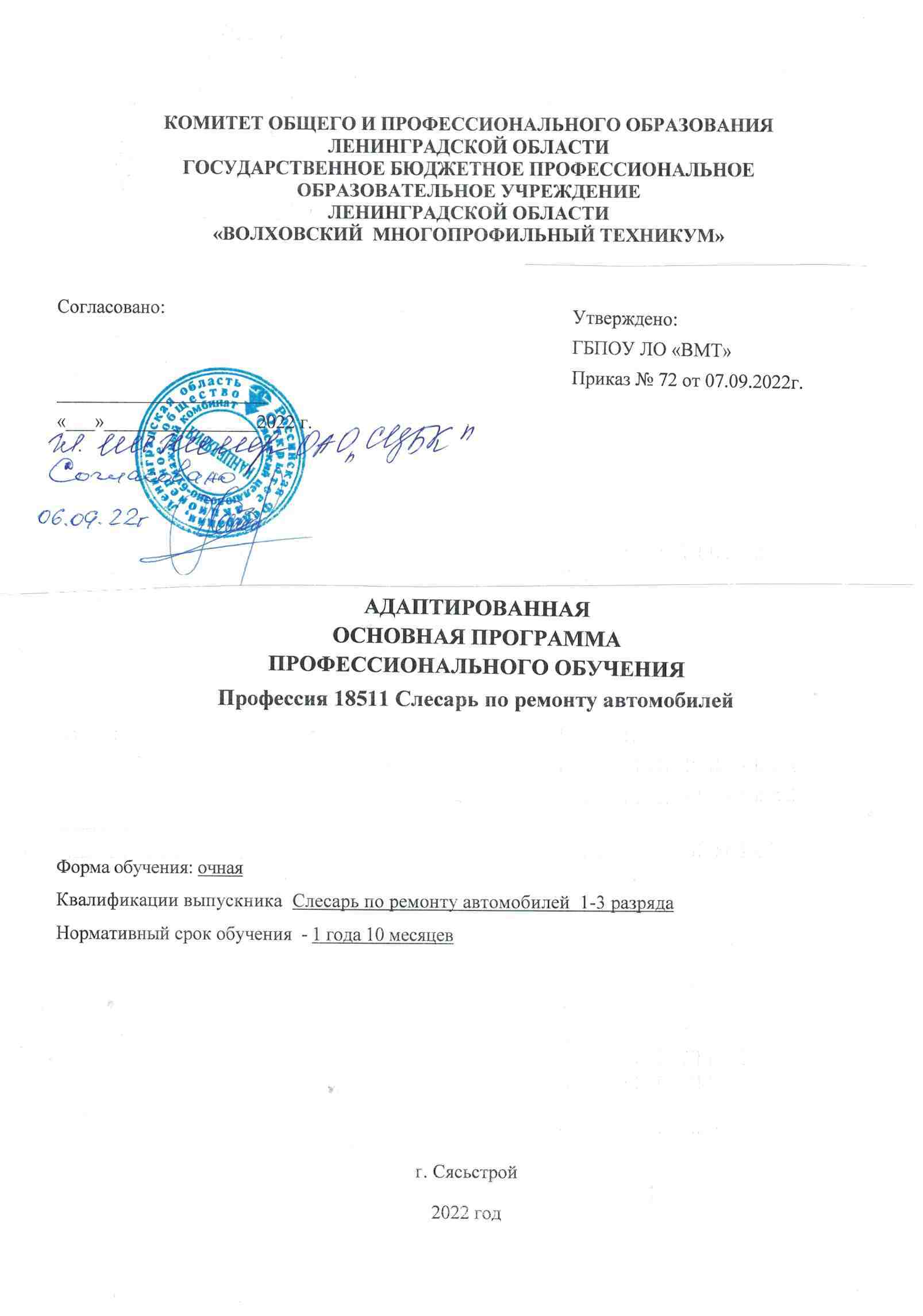 Организация разработчик: Государственное бюджетное профессиональное образовательное учреждение  Ленинградской области «Волховский многопрофильный   техникум» Разработчики:Павлова Н.Ю.- заведующая учебной части площадки №4.Степанова Е.В. –преподаватель спецдисциплин.Чикулаева С.В. –преподаватель спецдисциплин.Иванова Е.Г.  – преподаватель спецдисциплинЯковлева З.В. – преподаватель спецдисциплинОсипов П.Г.- мастер производственного обучения.Зарубин С.Б. - преподаватель спецдисциплинСОДЕРЖАНИЕОбщие положения.1.1. Нормативно – правовые основы разработки АОППО1.2.Требования к поступающимХарактеристика профессиональной деятельности выпускников и требования к результатам освоения АОППО 3. Документы, определяющие содержание и организацию процесса обучения при реализации АОППО.4. Контроль и оценка результатов освоения АОППО.5. Обеспечение специальных условий для обучающихся инвалидов и лиц с ОВЗ.6. Требования к организации практики обучающихся в процессе реализации АОППО.7. Характеристика  социокультурной среды образовательной организации, обеспечивающей социальную адаптацию обучающихся.Приложение Адаптированные программы общепрофессиональных дисциплин; Приложение  Программы адаптационных учебных дисциплин;Приложение  Программы учебной и производственной практик  1.ОБЩИЕ  ПОЛОЖЕНИЯАдаптированная основная образовательная программа профессионального обучения разработана в соответствии с Федеральным законом от 29.12.2012 N 273-ФЗ «Об образовании в Российской Федерации» в целях обеспечения права лиц с ограниченными возможностями здоровья на получение профессионального образования по программам профессионального обучения, а также реализации специальных условий для обучения данной категории обучающихся. Адаптированная основная образовательная программа профессионального обучения по профессии  «Слесарь по ремонту автомобилей»,  ориентирована на решение следующих задач:- создание в образовательной организации условий, необходимых для получения профессиональной подготовки инвалидами и лицами с ограниченными возможностями здоровья, их социализации и адаптации;- повышение уровня доступности профессиональной подготовки для инвалидов и лиц с ограниченными возможностями здоровья;- повышение качества профессиональной подготовки инвалидов и лиц с ограниченными возможностями здоровья;- возможность формирования индивидуальной образовательной траектории для обучающегося инвалида или обучающегося с ограниченными возможностями здоровья;- формирование в образовательной организации толерантной социокультурной среды.       Адаптированная основная образовательная программа профессионального обучения содержит комплекс учебно-методической документации, включая учебный план, календарный учебный график, рабочие программы дисциплин, определяет объем и содержание профессионального образования по профессии «Слесарь по ремонту автомобилей», планируемые результаты освоения образовательной программы, специальные условия образовательной деятельности.  Программа регламентирует цели, ожидаемые результаты, содержание, условия реализации образовательного процесса и включает в себя: квалификационные характеристики по профессии Слесарь по ремонту автомобилей 1-3 разрядов, учебный план, программы учебных дисциплин гуманитарного, общепрофессионального, профессионального циклов, программы практик, материалы промежуточной аттестации.Нормативно – правовые основы разработки АОППОНормативную правовую основу разработки адаптированной образовательной программы составляют:   - Закон Российской Федерации «О социальной защите инвалидов в Российской Федерации» от 24.11.1995 № 181-ФЗ (в ред. От 29.11.2021г.); — Закон Российской Федерации «Об образовании в Российской Федерации» от 29.12.2012 №273-ФЗ; — Конвенции о правах инвалидов; — Письмо Министерства образования и науки Российской Федерации от 18.05.2017 N 06-517 «О дополнительных мерах» (вместе с «Методическими рекомендациями по организации приемной кампании лиц с ограниченными возможностями здоровья и инвалидностью на обучение по программам среднего профессионального образования и профессионального обучения»); — Письмо Министерства образования и науки Российской Федерации от 22 января 2015 № ДЛ-1/05вн «Методические рекомендации по разработке основных профессиональных образовательных программ и дополнительных профессиональных программ с учетом соответствующих профессиональных стандартов»; — Письмо Министерства образования и науки Российской Федерации от 22 декабря 2017 г. N 06-2023 «Методические рекомендации по организации профориентационной работы профессиональной образовательной организации с лицами с ограничениями здоровья и инвалидностью по привлечению их на обучение по программам среднего профессионального образования и профессионального обучения»;- Письмо Министерства просвещения Российской Федерации от 10 апреля 2020 № 05-398 «О направлении методических рекомендаций» (вместе с «Методическими рекомендациями по реализации образовательных программ среднего профессионального образования и профессионального обучения лиц с инвалидностью и ограниченными возможностями здоровья с применением электронного обучения и дистанционных образовательных технологий»); — Письмо Министерства просвещения Российской Федерации от 11 февраля 2019 № 05-108 «О профессиональном обучении лиц с различными формами умственной отсталости» (вместе с "Разъяснениями по вопросам организации профессионального обучения лиц с умственной отсталостью (интеллектуальными нарушениями)"); — Письмо Министерства просвещения Российской Федерации от 20.02.2019 N ТС-551/07 «О сопровождении образования обучающихся с ОВЗ и инвалидностью» («Разъяснения о сопровождении образования обучающихся с ограниченными возможностями и инвалидностью»); — Письмо Министерства просвещения Российской Федерации от 31 августа 2020 г. N ДГ-1342/07 «Об организации образования лиц с умственной отсталостью (интеллектуальными нарушениями)»; — Приказ Министерства труда и социальной защиты РФ от 4 августа 2014 г. № 515 «Об утверждении методических рекомендаций по перечню рекомендуемых видов трудовой и профессиональной деятельности инвалидов с учетом нарушенных функций и ограничений их жизнедеятельности» — Приказ Министерства образования и науки Российской Федерации от 02 июля 2013 № 513 «Об утверждении перечня профессий рабочих, должностей служащих, по которым осуществляется профессиональное обучение» (с изменениями и дополнениями); — Приказ Министерства просвещения Российской и осуществления образовательной деятельности по основным программам профессионального обучения»; — Распоряжение Минпросвещения России от 20.02.2019г. № Р-93 «Об утверждении примерного Положения о психолого-педагогическом консилиуме образовательной организации». — Распоряжение Правительства РФ от 15.10.2021 N 2900-р «Об утверждении плана мероприятий по внедрению Международной статистической классификации болезней и проблем, связанных со здоровьем, одиннадцатого пересмотра (МКБ - 11) на территории Российской Федерации на 2021 - 2024 годы Федерации от 26 августа 2020 г. № 438 «Об утверждении Порядка организацииИспользуемые термины, определения, сокращения Адаптационная дисциплина - элемент адаптированной образовательной программы среднего профессионального образования, направленный на индивидуальную коррекцию учебных и коммуникативных умений и способствующий социальной и профессиональной адаптации обучающихся инвалидов и обучающихся с ограниченными возможностями здоровья. Адаптированная основная образовательная программа профессионального обучения - программа подготовки квалифицированных рабочих, служащих адаптированная для обучения инвалидов и лиц с ограниченными возможностями здоровья с учетом особенностей их психофизического развития, индивидуальных возможностей и при необходимости обеспечивающая коррекцию нарушений развития и социальную адаптацию указанных лиц. Заключение психолого-медико-педагогической комиссии (ПМПК) - документ, в котором отражены необходимые специальные условия для получения образования обучающимися с ограниченными возможностями здоровья. Инвалид - лицо, которое имеет нарушение здоровья со стойким расстройством функций организма, обусловленное заболеваниями, последствиями травм или дефектами, приводящее к ограничению жизнедеятельности и вызывающее необходимость его социальной защиты. Индивидуальная программа реабилитации или абилитации (ИПРА) инвалида - разработанный на основе решения Государственной службы медико-социальной экспертизы комплекс оптимальных для инвалида реабилитационных мероприятий, включающий в себя отдельные виды, формы, объемы, сроки и порядок реализации медицинских, профессиональных и других реабилитационных мер, направленных на восстановление, компенсацию нарушенных или утраченных функций организма, восстановление, компенсацию способностей инвалида к выполнению определенных видов деятельности. Индивидуальный учебный план - учебный план, обеспечивающий освоение образовательной программы на основе индивидуализации ее содержания с учетом особенностей и образовательных потребностей конкретного обучающегося. Инклюзивное образование - обеспечение равного доступа к образованию для всех обучающихся с учетом разнообразия особых образовательных потребностей и индивидуальных возможностей. Медико-социальная экспертиза (МСЭ) - признание лица инвалидом и определение в установленном порядке потребностей освидетельствуемого лица в мерах социальной защиты, включая реабилитацию, на основе оценки ограничений жизнедеятельности, вызванных стойким расстройством функций организма. Обучающийся с ограниченными возможностями здоровья - физическое лицо, имеющее недостатки в физическом и (или) психологическом развитии, подтвержденные психолого-медико-педагогической комиссией и препятствующие получению образования без создания специальных условий. Основные программы профессионального обучения - программы профессиональной подготовки по профессиям рабочих, должностям служащих, программы переподготовки рабочих, служащих, программы повышения квалификации рабочих, служащих. Особые образовательные потребности — это потребности в условиях, необходимых для оптимальной реализации актуальных и потенциальных возможностей, которые может проявить человек в процессе обучения. Профессиональное обучение - вид образования, который направлен на приобретение обучающимися знаний, умений, навыков и формирование компетенции, необходимых для выполнения определенных трудовых, служебных функций (определенных видов трудовой, служебной деятельности, профессий). Специальные условия для получения образования - условия обучения, воспитания и развития обучающихся инвалидов и обучающихся с ограниченными возможностями здоровья, включающие в себя использование специальных образовательных программ и методов обучения и воспитания, специальных учебников, учебных пособий и дидактических материалов, специальных технических средств обучения коллективного и индивидуального пользования, предоставление услуг ассистента (помощника), оказывающего обучающимся необходимую техническую помощь, проведение групповых и индивидуальных коррекционных занятий, обеспечение доступа в здания организаций, осуществляющих образовательную деятельность, и другие условия, без которых невозможно или затруднено освоение образовательных программ инвалидами и обучающимися с ограниченными возможностями здоровья.Требования к поступающим.Абитуриенты - это обучающиеся из числа лиц, не имеющих основного общего образования, выпускники школ VII и VIII видов.На обучение в ГБПОУ ЛО «Волховский многопрофильный техникум» принимаются лица с ОВЗ, которые при поступлении на профессиональное обучение должны предъявить следующие документы:- оригинал документа об образовании;- медицинскую справку (форма086-у);- паспорт(свидетельство о рождении(для несовершеннолетних));- 6 фото3×4;- СНИЛС- ПМПК (оригинал года поступления)ХАРАКТЕРИСТИКА ПРОФЕССИОНАЛЬНОЙ ДЕЯТЕЛЬНОСТИ ВВЫПУСКНИКОВ И ТРЕБОВАНИЯ К РЕЗУЛЬТАТАМ ОСВОЕНИЯ АОППО.Выпускник по профессии «Слесарь по ремонту автомобилей»1 разряда: Характеристика работ: Разборка простых узлов автомобилей. Рубка зубилом, резка ножовкой, опиливание, зачистка заусенцев, промывка, прогонка резьбы, сверление отверстий по кондуктору в автомобиле, очистка от грязи, мойка после разборки и смазка деталей. Участие в ремонте под руководством слесаря более  высокой квалификации.Должен знать: основные приемы выполнения работ по разборке отдельных простых узлов; назначение и правила применения используемого слесарного и контрольно-измерительных инструментов; наименование и маркировку металлов, масел, топлива, тормозной жидкости, моющих составов.Примеры работ:Автомобили – слив воды из системы охлаждения, топлива из баков, тормозной жидкости из гидравлической тормозной системы.Фильтры воздушные и масляные тонкой и грубой очистки – разборка. Выпускник по профессии «Слесарь по ремонту автомобилей» 2 разряда: Характеристика работ: Разборка грузовых автомобилей, кроме специальных и дизелей, легковых автомобилей, автобусов длиной до 9,5 м и мотоциклов. Ремонт, сборка простых соединений и узлов автомобилей. Снятие и установка несложной осветительной арматуры. Разделка, сращивание, изоляция и пайка проводов. Выполнение крепежных работ при первом и втором техническом обслуживании, устранение выявленных мелких неисправностей. Слесарная обработка деталей по 12-14 квалитетам с применением приспособлений, слесарного и контрольно- измерительных инструментов. Выполнение работ средней сложности по ремонту и сборке автомобилей под руководством слесаря более высокой квалификации. Должен знать: основные сведения об устройстве автомобилей и мотоциклов; порядок сборки простых узлов; приемы и способы	разделки, сращивания,  изоляции и пайки электропроводов; основные виды электротехнических и изоляционных материалов, их свойства и назначение; способы выполнения  крепежных работ и объемы первого и второго технического обслуживания; назначение и правила применения наиболее распространенных универсальных и специальных приспособлений и контрольно-измерительных инструментов; основные механические свойства обрабатываемых материалов; назначение и применение охлаждающих и тормозных жидкостей, масел и топлива; правила применения пневмо- и электроинструмента; систему допусков и посадок; квалитеты и параметры шероховатости; основы электротехники и технологии металлов в объеме выполняемой работы.Примеры работ:Автомобили – снятие и установка колес, дверей, брызговиков, подножек, буферов,   хомутиков, кронштейнов бортов, крыльев грузовых автомобилей,      буксирных крюков, номерных знаков.Картеры, колеса – проверка, крепление.Клапаны – разборка направляющих.Кронштейны, хомутики – изготовление.Механизмы самосвальные – снятие.Насосы водяные, вентиляторы, компрессоры – снятие и установка.Плафоны, фонари задние, катушки зажигания, свечи, сигналы звуковые – снятие и установка.Приборы и агрегаты электрооборудования – проверка, крепление  при техническом  обслуживании.Провода – замена, пайка, изоляция.Прокладки – изготовление.Рессоры – смазка листов рессор с их разгрузкой.Свечи, прерыватели-распределители – зачистка контактов.Фильтры воздушные, масляные тонкой и грубой очистки – разборка, ремонт, сборка.Выпускник по профессии «Слесарь по ремонту автомобилей» 3 разряда: Характеристика работ: Разборка дизельных и специальных грузовых        автомобилей	 и автобусов длиной свыше 9,5	м. Ремонт, сборка грузовых автомобилей, кроме специальных и дизельных, легковых автомобилей, автобусов длиной	до 9,5м. Ремонт и сборка мотоциклов, мотороллеров и других мототранспортных средств. Выполнение крепежных работ резьбовых соединений при техническом обслуживании с заменой изношенных деталей. Техническое обслуживание: резка, ремонт, сборка, регулировка и испытание агрегатов, узлов и  приборов средней сложности. Разборка агрегатов и электрооборудования     автомобилей. Определение и устранение неисправностей в работе узлов, механизмов, приборов автомобилей и автобусов. Соединение и пайка проводов с приборами и агрегатами электрооборудования. Слесарная обработка деталей по 11 - 12 квалитетам с применением универсальных приспособлений. Ремонт и установка сложных агрегатов и узлов под руководством слесаря более высокой квалификации.  Должен знать: устройство и назначение узлов, агрегатов и приборов средней сложности; правила сборки автомобилей и мотоциклов, ремонт деталей, узлов, агрегатов и приборов; основные приемы разборки, сборки, снятия и установки приборов и агрегатов электрооборудования; регулировочные и крепежные работы; типичные неисправности системы электрооборудования, способы их обнаружения и устранения, назначение и основные свойства материалов, применяемых при ремонте электрооборудования; основные свойства металлов; назначение термообработки деталей; устройство универсальных специальных приспособлений и контрольно-измерительных инструментов; систему допусков и посадок; квалитеты и параметры шероховатости.Примеры работ:Автомобили легковые, грузовые, автобусы всех марок и типов – снятие и установка бензобаков, картеров, радиаторов, педалей тормоза, глушителей, замена рессор.Валы карданные, цапфы тормозных барабанов – подгонка при сборке.Вентиляторы – разборка, ремонт, сборка.Головки блоков цилиндров, шарниры карданов – проверка, крепление.Головки цилиндров самосвального механизма – снятие, ремонт, установка.Двигатели всех типов, задние, передние мосты, коробки передач, кроме автоматических, сцепления, валы карданные – разборка.Контакты – пайка.Крылья легковых автомобилей – снятие, установка.Насосы водяные, масляные, вентиляторы, компрессоры – разборка, ремонт, сборка.Обмотки изоляционных приборов и агрегатов электрооборудования –  пропитка, сушка.Реле-регуляторы, распределители зажигания - разборка.Седла клапанов – обработка шарошкой, притирка.Фары, замки зажигания, сигналы – разборка, ремонт, сборка.Выпускник по профессии «Слесарь по ремонту автомобиля» 4 разряда: Характеристика работ: Ремонт и сборка дизельных, специальных грузовых автомобилей, автобусов, мотоциклов, импортных легковых автомобилей,  грузовых пикапов и микроавтобусов. Разборка, ремонт, сборка сложных агрегатов, узлов и приборов и замена их при техническом обслуживании. Обкатка автомобилей и автобусов всех типов на стенде. Выявление и устранение дефектов, неисправностей в процессе регулировки и испытания агрегатов, узлов и приборов. Разбраковка деталей после разборки и мойки. Слесарная обработка деталей по 7-10 квалитетам с применением универсальных приспособлений. Статическая и 	динамическая	балансировка деталей узлов сложной конфигурации, составление дефектных ведомостей.Должен знать: устройство и назначение дизельных и специальных грузовых автомобилей и автобусов; электрические и монтажные схемы автомобилей; технические условия на сборку, ремонт и регулировку агрегатов, узлов и приборов; методы выявления и способы устранения сложных дефектов, обнаруженных в процессе ремонта, сборки и испытания агрегатов, узлов и приборов; правила и режимы испытаний, технические условия на испытания и сдачу агрегатов и узлов; назначение и правила применения сложных испытательных установок; устройство, назначение и правила применения контрольно-измерительных инструментов; конструкцию универсальных и специальных приспособлений; периодичность и объемы технического обслуживания электрооборудования и основных узлов и агрегатов автомобилей; систему допусков и посадок; квалитетов и параметров шероховатости.Примеры работ:Блоки цилиндров двигателей – ремонт и сборка с кривошипношатунным механизмом.Валы распределительные – установка в блок.Генераторы, статоры, спидометры – разборка.Гидроподъемники самосвального механизма – испытание.Гидротрансформаторы – осмотр и разборка.Головки блока цилиндров дизельного двигателя – сборка, ремонт, испытание на герметичность, установка и крепление.Двигатели всех типов – ремонт, сборка.Колеса передние – регулировка угла сходимости.Колодки тормозные барабанов, амортизаторы, дифференциалы – ремонт и сборка.Компрессоры, краны тормозные – разборка, ремонт, сборка, испытание.Коробки передач автоматические – разборка.Коробки передач механические – сборка, испытание на стенде.         Кузова автомобилей самосвалов, механизмы самосвалов – установка, регулировка подъема и опускания.Мосты передние и задние сцепления, валы карданные – ремонт, сборка и регулировка.Оси передние – проверка и правка под прессом в холодном состоянии.Подшипники коренные – замена вкладышей, шабрение, регулировка.Поршни – подбор по цилиндрам, сборка с шатунами, смена поршневых колец.Приборы и агрегаты электрооборудования сложные – проверка и регулировка при техническом обслуживании.Редукторы, дифференциалы – ремонт, сборка, испытание и установка в картер заднего моста.Реле-регуляторы, распределители зажигания – разборка, ремонт.Сальник коленчатых валов, ступицы сцепления, пальцы шаровые рулевых тяг, поворотные кулачки – замена.Нормативный срок освоения адаптированной образовательной программы профессионального обучения по профессии «Слесарь по ремонту автомобилей», для обучающихся с нарушением интеллекта – 1 год 10 месяцев (очная форма обучения)Учебный год начинается с 1 сентября и заканчивается 30 июняДОКУМЕНТЫ ОПРЕДЕЛЯЮЩИЕ, СОДЕРЖАНИЕ И ОРГАНИЗАЦИЮ ПРОЦЕССА ОБУЧЕНИЯ ПРИ РЕАЛИЗАЦИИ АОППО.В соответствии с Приказом Министерства образования и науки РФ от 09 ноября 2015г. №1309 «Об утверждении порядка обеспечения условий доступности для инвалидов объектов и предоставляемых услуг в сфере образования, а также оказания им при этом необходимой помощи», с учетом требований к организации образовательного процесса для обучения инвалидов и лиц с ограниченными возможностями здоровья в профессиональных образовательных организациях (Письмо Минобрнауки РФ от 18.03.2014г. № 06-281) содержание и организация процесса обучения при реализации АОППО регламентируется:Учебным планом;Календарным учебным графиком;Адаптированными программами учебных  дисциплин общепрофессионального и  адаптационного  циклов;Учебный  план   представляет   собой   документ,   который   определяетКачественные и количественные характеристики адаптированной образовательной программы профессионального обучения по профессии  Слесарь по ремонту автомобилей:Объемные параметры учебной нагрузки в целом, по годам обучения и  по семестрам;Перечень дисциплин, профессиональных модулей и их составных элементов(междисциплинарных курсов, учебной и производственной практик);Последовательность изучения учебных дисциплин и профессиональных модулей;Виды учебных занятий;Распределение форм промежуточной аттестации по годам обучения и по семестрам;Распределение по семестрам и объемные показатели подготовки и проведения итоговой аттестации. УЧЕБНЫЙ   ПЛАНПо профессии 18511 «Слесарь по ремонту автомобилей»Квалификация– Слесарь  1-3 разрядаФорма обучения – очнаяНормативный срок обучения– 1год10мес.Для лиц,  не имеющих основного общего образованияУЧЕБНЫЙ П Л А Н для профессиональной  подготовки рабочих в ГБПОУ  ЛО «ВМТ»из числа выпускников специальных (коррекционных) образовательных школ (обучение детей с ограниченными возможностями здоровья) по профессии: « Слесарь по ремонту автомобилей»  18511со сроком обучения 1 год 10  месяцев   Таблица1. Структура и объем адаптированной образовательной программыТаблица2. Календарный график учебного процессаТ – теоретическое обучениеП – учебная практикаПР – производственная практикаЭ – экзаменационная сессия    К – каникулы4. КОНТРОЛЬ И ОЦЕНКА РЕЗУЛЬТАТОВ ОСВОЕНИЯ АОППО.Содержание общеобразовательных и общепрофессиональных циклов адаптировано к уровню интеллектуального развития и базовой подготовки обучающихся. Проведение текущего контроля успеваемости, промежуточной и государственной итоговой аттестации обучающихся осуществляется с учетом ограничений их здоровья и развития каждого обучающегося. Работа с учебной литературой в связи с невысокой скоростью чтения частично заменяется разработанными преподавателями адаптированными информационными материалами в комплекте с опорными конспектами, схемами деятельности, карточками-заданиями, наглядным материалом (рисунки, образцы ит.д.). С целью контроля и оценки результатов подготовки учета индивидуальных образовательных достижений обучающихся разработаны формы и процедуры входного,  текущего контроля успеваемости промежуточной аттестации с учётом ограничений здоровья. Входной контроль разработан с учётом индивидуальных психофизических особенностей обучающихся и проводится в различных формах (устно, письменно и тестирование как  на бумаге, так и на компьютере). Назначение входного контроля состоит в определении способностей обучающегося и его готовности к восприятию и освоению учебного материала.                                                                                        Текущий контроль успеваемости осуществляется в процессе проведения учебных занятий, а также выполнения индивидуальных работ и домашних заданий в целях получения информации о:- выполнении обучаемым требуемых действий в процессе учебной деятельности;- правильности выполнения требуемых действий;- соответствии формы действия данному этапу усвоения учебного материала;- формировании действия с должной мерой обобщения ,освоения.Текущая аттестация обучающихся оценивается на основе 5 – бальной системы отметок: 5 - «отлично», 4 - «хорошо», 3 - «удовлетворительно», 2 - «неудовлетворительно». Исходя из особенностей развития обучающихся оценка «2» не используется для мотивации обучающихся. Текущий контроль успеваемости проводится в форме тестирования, собеседования, выполнение контрольных и практических работ. Промежуточная аттестация проводится непосредственно после завершения освоения программ учебных дисциплин, а также после прохождения учебной практики в составе профессионального модуля. Промежуточная аттестация обучающихся осуществляется в форме зачётов и дифференцированных зачетов за счет учебного времени, отведенного на изучение данной дисциплины, в форме экзаменов по графикам в недели промежуточной аттестации, утвержденным директором техникума. При проведении промежуточной аттестации учитываются индивидуальные психофизические особенности обучающихся. Формы проведения промежуточной аттестации доводятся до сведения обучающихся в течение первых двух месяцев от начала обучения. Форма проведения промежуточной аттестации по общепрофессиональным  дисциплинам и дисциплинам профессионального цикла –дифференцированный зачет, экзамен. Уровень знаний обучающихся оценивается в баллах: "5" - отлично; "4" - хорошо; "3" - удовлетворительно; "2"	- неудовлетворительно. В критерии оценки уровня подготовки обучающихся входят: уровень освоения учебного материала, предусмотренного учебной программой дисциплины; умение использовать теоретические знания при выполнении практических задач; обоснованность, четкость, краткость изложения ответа и ответов на дополнительные вопросы. Консультации проводятся во внеурочное время в групповой форме. Часы для проведения консультаций распределяются в первую очередь на учебные дисциплины и профессиональные модули, по	которым предполагается проведение промежуточной аттестации и итоговой аттестации.Практика является обязательным разделом адаптированной образовательной программы. При реализации программы предусматривается учебная и производственная практика. Учебная практика проводится на 1 – 2 курсах рассредоточено в течение всего периода обучения. Производственная практика проводится концентрированно на 2 курсе в течение 8 недель.Учебная практика проводится на базе образовательного учреждения. Производственная практика проводится в организациях–партнерах, направление деятельности которых соответствует профилю подготовки обучающихся.Итоговая аттестация проходит в течение одной недели во 2 семестре 2курса, после прохождения производственной практики. Итоговая аттестация включает защиту выпускной квалификационной работы. Для проведения итоговой аттестации в техникуме разрабатывается программа, определяющая требования к содержанию, объему и структуре выпускной квалификационной работы, а также требования к процедуре ее защиты, с учетом особенностей ее проведения для лиц с ограниченными возможностями здоровья. Процедура защиты выпускной квалификационной работы для лиц с ограниченными возможностями здоровья предусматривает предоставление необходимых технических средств и при необходимости оказание технической помощи.5.ОБЕСПЕЧЕНИЕ СПЕЦИАЛЬНЫХ УСЛОВИЙ ДЛЯ ОБУЧАЮЩИХСЯ ИНВАЛИДОВ И ЛИЦ С ОВЗ.5.1. Кадровое обеспечение процесса обучения.Реализация адаптированной основной  программы профессионального обучения по профессии  «Слесарь по ремонту автомобилей» обеспечивается педагогическими кадрами, имеющими среднее и высшее профессиональное образование, соответствующее профилю преподаваемой дисциплины и учебной практики. Ведущий кадровый состав, работающий по адаптированной образовательной программе профессионального обучения по профессии, имеет курсы повышения квалификации по направлениям работы с лицами с ограниченными возможностями здоровья («Инновационные образовательные технологии как средство модернизации обучения инвалидов и лиц с ОВЗ», «Сопровождение профессионального самоопределения инвалидов и лиц с ОВЗ»). Педагогические работники, реализующие адаптированную образовательную программу профессионального обучения по профессии  «Слесарь», ознакомлены с психофизическими особенностями обучающихся с ограниченными возможностями здоровья и учитывают их при организации образовательного процесса. К реализации программы привлекаются педагог – социальный педагог, специалист по информационным средствам обучения.5.2. Учебно-методическое и информационное обеспечение.           Адаптированная    образовательная    программа    профессионального  обучения по профессии  «Слесарь по ремонту автомобилей»  обеспечивается учебно-методической документацией и учебными изданиями по всем учебным дисциплинам, профессиональным модулям адаптированной образовательной программы.По адаптированной образовательной программе имеется соответствующая нормативная документация, рабочие программы по всем учебным дисциплинам и профессиональным модулям данной профессии.Реализация адаптированной образовательной программы обеспечивается доступом каждого обучающегося к базам данных и библиотечным фондам, сформированного по полному перечню учебных дисциплин адаптированной образовательной программы. Обучающимся данной образовательной программы обеспечена возможность свободного доступа к информационным ресурсам: библиотечному фонду, интернет ресурсам. Обеспеченность обучающихся учебной литературой соответствует нормативу – 1экз. на одного обучающегося, в том числе электронными изданиями. Библиотечный фонд укомплектован печатными изданиями основной идополнительнойучебной литературы. 5.3. Материально – техническое обеспечение.Техникум для реализации адаптированной образовательной программы профессионального обучения по профессии «Слесарь» располагает материально-технической базой, обеспечивающей проведение занятий по всем учебным дисциплинам и профессиональным модулям. Все учебные кабинеты соответствуют действующим санитарно-эпидемиологическим и противопожарным правилам и нормам.Перечень материально-технического обеспечения включает в себя: лекционные аудитории (оборудованные интерактивной доской, видеопроекционным оборудованием для презентаций, средствами звуковоспроизведения, экраном), помещения для проведения практических занятий (оборудованные учебной мебелью), библиотеку (имеющую рабочие места для обучающихся), компьютерный класс, оснащенный компьютерами с доступом к сети Интернет.Имеются все необходимые учебные кабинеты и лаборатории, которые оснащены современной компьютерной техникой, учебными и наглядными пособиями по профессии.6. ТРЕБОВАНИЯ К ОРГАНИЗАЦИИ ПРАКТИКИ ОБУЧАЮЩИХСЯ В ПРОЦЕССЕ РЕАЛИЗАЦИИ АОППО.Практика является обязательным разделом адаптированной образовательной программы профессионального обучения по профессии  «Слесарь по ремонту автомобилей». Она представляет собой вид учебных занятий, непосредственно ориентированных на профессионально-практическую подготовку обучающихся.В адаптированной образовательной программе реализуются учебная и производственная практики. Для лиц с ограниченными возможностями здоровья форма проведения практики устанавливается с учетом особенностей психофизического развития, индивидуальных возможностей и состояния здоровья. Учебная практика по учебному плану предусмотрена 3 дня в неделю, чередуясь с теоретическим обучением. При проведении занятий учебной практики так же предусмотрена частая смена видов деятельности обучающимися.Перед началом занятий мастер п/о обязательно проводит организационный момент, выявляя физическое и психическое состояние обучающихся. По итогам прохождение производственной практики предусмотрены следующие формы отчётности: - дневник производственной практики;- производственная характеристика;-  отчет о ходе ПП обучающегося.7.ХАРАКТЕРИСТИКА СОЦИОКУЛЬТУРНОЙ СРЕДЫ ОБРАЗОВАТЕЛЬНОЙ ОРГАНИЗАЦИИ, ОБЕСПЕЧИВАЮЩЕЙ СОЦИАЛЬНУЮ АДАПТАЦИЮ ОБУЧАЮЩИХСЯ.В ГБПОУ ЛО «Волховский многопрофильный техникум» сформирована благоприятная социокультурная среда, обеспечивающая возможность формирования общекультурных компетенций выпускника, всестороннего развития личности, а также непосредственно способствующая освоению образовательной программы соответствующего направления подготовки. Успешная самореализация личности в период обучения и после его окончания, ее социализация в обществе, активная адаптация на рынке труда, формирование нравственного отношения к миру – важнейшие задачи учебно-воспитательного процесса.В целях создания благоприятных социальных условий для наиболее полной самореализации обучающихся, максимальной удовлетворенности учебой, в техникуме ведется активная работа по оказанию социальной защиты и поддержки участников образовательного процесса, обеспечению социальных гарантий и развитию экономических стимулов.Основная цель воспитательной деятельности техникума - формирование воспитательной системы, способствующей развитию активной, социальноответственной, всестороннеразвитой личности, способной к духовному и физическому саморазвитию, самосовершенствованию и самореализации, выполнению гражданского и профессионального долга, ориентированной на нравственные идеалы.  Основной сферой подготовки практико-ориентированного выпускника является образовательная среда. Ведущая роль в воспитании принадлежит педагогическому составу преподавателей и мастеров производственного обучения. Нравственный обликобучающихся, их мировоззрение формируются всем ходом учебного процесса и всеми, кто к этому процессу причастен.Вне учебная деятельность есть неотъемлемая часть воспитательной работы в техникуме, столь же приоритетная, как и учебная. Воспитательнаяработа в техникуме реализуется как на внутреннем, так и на внешнем уровне. Управление изнутри воспитательной системы техникума направлено на организацию совместной деятельности и общения обучающихся и других субъектов воспитательной деятельности, корректировку возникающих отношений в подростковой среде. Осуществляется управление через включение всех обучающихся в коллективные творческие дела. Они направлены на пользу техникума и окружающей его среды, через создание воспитывающих ситуаций, охватывающих тех обучающихся, отношения которых вызывают тревогу, и имеющих целью гуманизацию этих отношений и коррекциюих познавательного, эмоционально-мотивационного и поведенческого компонентов.  Администрация и педагогический коллектив техникума различными формами и методами создают условия для становления социально успешной личности, способной к адекватному и ответственному выбору форм организации собственной жизни и деятельности на основе осознанного права.Обучающиеся техникума систематически и активно принимают участие в спортивных соревнованиях.Несмотря на требующие специальные условия для лиц с ограниченными возможностями здоровья, данные обучающиеся вовлечены в общую образовательную систему, которая построена в техникуме. Это и учебный процесс, и конкурсы профессионального мастерства, внеурочные мероприятия, организация жизнедеятельности в общежитии. Обучение в совместной образовательной среде лиц с ОВЗ и лиц без ограничения по здоровью, посредством обеспечения лицам с ОВЗ специальных условий обучения/воспитания и социальной адаптации, не снижающих в целом уровень образования для лиц, не имеющих ограничений по здоровью – это основные направления деятельности коллектива техникума.Комитет общего и профессионального образования Ленинградской областиГосударственное бюджетное профессиональное образовательное учреждение Ленинградской области «Волховский  многопрофильный техникум»РАБОЧАЯ ПРОГРАММА УЧЕБНОЙ ДИСЦИПЛИНЫИСТОРИЯ РОДНОГО КРАЯСясьстрой2022Рабочая программа учебной дисциплины «История родного края» разработана для групп обучающихся из числа выпускников специальных (коррекционных) образовательных школ (обучение детей с ограниченными возможностями здоровья) по профессии «Слесарь по ремонту автомобилей» (18511).СОДЕРЖАНИЕ1. Паспорт рабочей программы учебной дисциплиныРабочая программа учебной дисциплины «История родного края» предназначена для изучения исторического прошлого и настоящего  Ленинградской области в группах учащихся, выпускников коррекционных школ со сроком обучения 2 года. При получении профессии НПО обучающиеся изучают историю как вспомогательный учебный предмет в объеме 66 часов за два года.Рабочая программа учебной дисциплины «История родного края» разработана на основе Федерального государственного образовательного стандарта среднего общего образования (утвержденного приказом Министерства образования и науки РФ от 17.05.2012г. № 413)  на основе примерной программы в соответствии с требованиями федерального компонента государственного стандарта среднего (полного) общего образования к обязательному минимуму содержания и уровню подготовки выпускников образовательных учреждений среднего профессионального образования. Программа адаптирована для изучения учащимися, выпускниками коррекционных школ со сроком обучения два года.  Курс разработан в соответствии с Федеральным государственным образовательным стандартом (ФГОС) по программе подготовки среднего профессионального образования по программе подготовки квалифицированных рабочих, служащих по профессии 19.01.17 (260807.01) «Повар, кондитер» (№ 798) и профессии   190631.01 «Автомеханик» (№ 701), утверждённого приказом Минобрнауки России от 02 августа 2013 года, зарегистрированного Министерством юстиции от 20.08.2013 г. (№ 29749).Рабочая программа ориентирована на : воспитание чувства любви и уважения к своему краю;формирование устойчивого интереса к социально-экономическому, политическому и географическому положению края, его истории и археологии, развитию и современному состоянию Ленинградской области;освоение знаний о важнейших этапах исторического развития Ленинградской области, особенностях и проблемах ее социально-экономического развития;развитие интеллектуальных и творческих способностей обучающихся посредством овладения основами самостоятельной проектно-исследовательской деятельности. Цели и задачи учебной дисциплины – требования к результатам освоения учебной дисциплины:Содержание программы «История родного края » направлено на достижение следующих целей:• формирование у молодого поколения исторических ориентиров самоидентификации в современном мире, гражданской идентичности личности;• формирование понимания истории как процесса эволюции общества, цивилизации и истории как науки;• усвоение интегративной системы знаний об истории при особом внимании к месту и роли Белгородской области в истории  Отечества; • развитие способности у обучающихся осмысливать важнейшие исторические события, процессы и явления;• формирование у обучающихся системы базовых национальных ценностей на основе осмысления общественного развития, осознания уникальности каждой личности, раскрывающейся полностью только в обществе и через общество;• воспитание обучающихся в духе патриотизма, уважения к истории своего Отечества как единого многонационального государства, построенного на основе равенства всех народов России.Основные дидактические принципы:Принцип интеграции.История родного края рассматривается в общей системе предметов гуманитарно-эстетического цикла. Программа определяет взаимосвязь разных областей знаний, объединенных краеведческим подходом.Принцип вариативности.В программе предусмотрено право учителя вносить изменения в распределение часов на изучение отдельных тем. При этом должны учитываться особенности конкретного района, сложившиеся традиции. Вместе с тем, любой выбор и методическое решение учителя должны соотноситься с предполагаемым образовательным эффектом, не разрушать общей логики программы.Принцип дифференциации и индивидуализации.Процесс знакомства с историческим материалом в разных областях знаний глубоко личностный и индивидуальный. Это позволяет развивать творческий потенциал ученика в соответствии с общим уровнем его подготовки.Программа ориентирована на деятельностный подход в обучении. Акцент делается на поисковых методах во взаимосвязи с вещественными и словесными источниками истории.Кроме того, в программе при отборе содержания реализуются принципы преемственности, научности, целостности.В результате изучения учебного предмета «История родного  края» обучающийся должен:знать исторические памятники Ленинградской области;знать важнейшие этапы исторического развития области, ее традиции; вклад выдающихся исторических личностей в развитие Северо-западного региона;уметь выделять общее и особенное в истории развития края;знать об уровне жизни и хозяйственно-бытовых укладах населения края в период с VIII по XXI вв.;знать особенности социально-экономического развития Северо - Запада;знать специфику и уметь выявлять проблемы социально-экономического развития Ленинградской области в  современный период;знать об основных направлениях внутренних и внешних экономических связей края;знать особенности отраслевой структуры хозяйства края;знать сырьевые, энергетические, сельскохозяйственные ресурсы Ленинградской области.Освоение данной учебной дисциплины предполагает получение следующих знаний и умений:исторические памятники Ленинградской области; важнейшие этапы исторического развития области, ее традиции; вклад выдающихся исторических личностей в развитие Северо-западного региона;умение выделять общее и особенное в истории развития края;знание об уровне жизни и хозяйственно-бытовых укладах населения края в период с VIII по XXI вв.Формы организации учебного процесса:коллективная;групповая;индивидуальная.Для оценки эффективности реализации рабочей программы проводится педагогический мониторинг успеваемости. Место дисциплины в структуре основной профессиональной образовательной программы: дисциплина входит в общеобразовательный цикл.Освоение содержания учебной дисциплины «История родного края» обеспечивает достижение студентами следующих результатов:• личностных:− сформированность российской гражданской идентичности, патриотизма, уважения к своему народу, чувств ответственности перед Родиной, гордости за свой край, свою Родину, прошлое и настоящее многонационального народа России, уважения к государственным символам (гербу, флагу, гимну);− становление гражданской позиции как активного и ответственного члена российского общества, осознающего свои конституционные права и обязанности, уважающего закон и правопорядок, обладающего чувством собственного достоинства, осознанно принимающего традиционные национальные и общечеловеческие гуманистические и демократические ценности;− готовность к служению Отечеству, его защите;− сформированность мировоззрения, соответствующего современному уровню развития исторической науки и общественной практики, основанного на диалоге культур, а также различных форм общественного сознания, осознание своего места в поликультурном мире;− сформированность основ саморазвития и самовоспитания в соответствии с общечеловеческими ценностями и идеалами гражданского общества; готовность и способность к самостоятельной, творческой и ответственной деятельности;− толерантное сознание и поведение в поликультурном мире, готовность и способность вести диалог с другими людьми, достигать в нем взаимопонимания, находить общие цели и сотрудничать для их достижения;• метапредметных:− умение самостоятельно определять цели деятельности и составлять планы деятельности; самостоятельно осуществлять, контролировать и корректировать деятельность; использовать все возможные ресурсы для достижения поставленных целей и реализации планов деятельности; выбирать успешные стратегии в различных ситуациях;− умение продуктивно общаться и взаимодействовать в процессе совместной деятельности, учитывать позиции других участников деятельности, эффективно разрешать конфликты;− владение навыками познавательной, учебно-исследовательской и проектной деятельности, навыками разрешения проблем; способность и готовность к самостоятельному поиску методов решения практических задач, применению различных методов познания;− готовность и способность к самостоятельной информационно-познавательной деятельности, включая умение ориентироваться в различных источниках исторической информации, критически ее оценивать и интерпретировать;− умение использовать средства информационных и коммуникационных техноогий в решении когнитивных, коммуникативных и организационных задач с соблюдением требований эргономики, техники безопасности, гигиены, ресурсосбережения, правовых и этических норм, норм информационной безопасности;− умение самостоятельно оценивать и принимать решения, определяющие стратегию поведения, с учетом гражданских и нравственных ценностей;• предметных:− сформированность представлений о современной исторической науке, ее специфике, методах исторического познания и роли в решении задач прогрессивного развития России в глобальном мире;− владение комплексом знаний об истории России и человечества в целом, представлениями об общем и особенном в мировом историческом процессе;− сформированность умений применять исторические знания в профессиональной и общественной деятельности, поликультурном общении;− владение навыками проектной деятельности и исторической реконструкции с привлечением различных источников;− сформированность умений вести диалог, обосновывать свою точку зрения в дискуссии по исторической тематике. Рекомендуемое количество часов на освоение примерной программы учебной дисциплины:максимальной учебной нагрузки обучающегося 78 часов, в том числе:обязательной аудиторной учебной нагрузки обучающегося 66 часов;самостоятельной работы обучающегося 12 часов.2. Структура и содержание учебной дисциплины. Географическое, административное положение края:Древнее население областиЛандшафт. Географические особенностиПолезные ископаемые Ленинградской областиПочвы, климат, растительный и животный мир Ленинградской областиИстория заселения и формирования этносаИнгерманландияОбразование и заселение  Санкт – Петербургской губернииГорода губернииСоциальные слои: помещики и крестьянеМануфактура, торговля, промыслыГубернское земствоОбразование, медицина в 19 векеОрганы власти и управления в губернии в начале 1900 гг.Социально – экономическое и политическое значение края:Древняя Ладога. Экономическое значениеСтолица Древней Руси. Политическое значениеСеверо – Запад Руси в 10 – 20 векахВ составе Новгородской республики 12 – 15 векаБорьба с немецкой и шведской агрессией в 12 – первой половине 13 векаБорьба за независимость в 1240 – 1242 гг.Иностранная агрессия конца 13 – середины 15 века. Основание ВыборгаСоциально – экономическое развитие региона в 12 – 15 векахСеверо – Запад во внутренней политике Москвы в 15 – 16 вв. На страже северо – западных рубежей РоссииЛивонская войнаЭкономическое развитие региона в 16 векеНаш край в эпоху смутного времениСтолбовский мирСеверо-восток Новгородской земли в 17 векеБорьба России за возвращение Ижорской земли во 2 половине 17 века Северная война 1700 – 1721ггСоциально – экономическое развитие региона в 18 векеВойна 1808 – 1809 гг. со Швецией и ее итоги для столичной губернииГуберния в Отечественной войне 1812 годаЗаграничный поход ополченияГубернские страницы истории декабристовПетербургская губерния в 19 веке. Общая характеристикаРазвитие капитализма в сельском хозяйствеСоциально – экономическое развитие губернии 1900 гг. Общественно – политическая борьба в губернии в годы первой русской революцииАграрная реформа в губернииГуберния в пожаре гражданского противостояния 1917 год. От Февраля до ОктябряНаш край в годы гражданской войныИсторико-культурное наследие края:Христианизация краяИсторико-культурное наследие10- 16 вв.Монастырское строительствоДревние города Северо – Запада в 18 векеКультура 18 векСтроительство парков и дворцов 18-19 вв.Строительство новых святых обителейНаш край – «сад отечественной культуры»Ленинградская область в 20 -21 вв.Хозяйственное возрождение 1921 – 1927 гг.Противоречия и трудности в развитии Ленинградской области в условиях сталинизмаОрганизация отпора фашистам на Ленинградской землеТрудящиеся прифронтовых районов области  фронтуОккупационный режимВсенародная борьба в тылу врагаНовая жизнь в освобожденных районахВозрождение земли в 1946 – 1960 гг.Ленинградская область в 60 – 80 гг.Вступая в 21 векТопливно-энергетический комплекс и роль Ленинградской области в развитии ТЭК страны2.1. Объем учебной дисциплины и виды учебной работы2.2. Тематический план и содержание учебной дисциплиныДля характеристики уровня освоения учебного материала используются следующие обозначения:1 – ознакомительный (узнавание ранее изученных объектов, свойств); 2 – репродуктивный (выполнение деятельности по образцу, инструкции или под руководством)3 – продуктивный (планирование и самостоятельное выполнение  деятельности, решение  проблемных задач)3. Условия реализации программы учебной дисциплины3.1. Требования к минимальному материально-техническому обеспечениюРеализация программы дисциплины предусматривает наличие учебного кабинета.Оборудование учебного кабинета:посадочные места по количеству студентов;рабочее место преподавателя;рабочая программа по предмету «История родного края»;комплект методических пособий по предмету;комплект учебников.Технические средства обучения:персональный компьютер (учительский);проектор, экран;акустическая система;источник бесперебойного питания;программное обеспечение: MS Office 2007, Windows 2007;учебный материал в электронном виде.3.2. Информационное обеспечение обученияПеречень рекомендуемых учебных изданий, Интернет-ресурсов, дополнительной литературыОсновные источники:Дворцово-парковые пригороды Петербурга

Анциферов Н.П. Пригороды Ленинграда: города Пушкин, Павловск, Петродворец. - М.: 1946.
http://leb.nlr.ru/edoc/329326/

Воронов М.Г., Ходасевич Г.Д. Архитектурный ансамбль Камерона в Пушкине. - Л.: 1990.
http://spbstarosti.ru/knizhnyj-shkaf/arxitekturnyj-ansambl-kamerona-v-pushkine.html

Вильчковский С.Н. Царское Село. - СПб.: 1911.
http://dlib.rsl.ru/view.php?path=/rsl01002000000/rsl01002967000/rsl01002967316/rsl01002967316.pdf

Гейрот А. Описание Петергофа. - СПб.: 1868.
http://books.google.com/books?id=zToEAAAAYAAJ

Голлербах Э.Ф. Детскосельские дворцы-музеи и парки: Путеводитель. - Пб.: 1922.
http://leb.nlr.ru/edoc/330349/

Грот К. Я. Пушкинский лицей (1811-1817): Бумаги 1 курса, собр. акад. Я.К. Гротом. - СПб.: 1911.
http://leb.nlr.ru/edoc/329357/

Гужиева Н. В. Очерки истории Красного Села и Дудергофа. - СПб.: 2007.
http://knigatop.ru/kniga/istoriya/8896-ocherki-istorii-krasnogo-sela-i-dudergofa.html

Гурьев П.С. Очерк истории Императорского Гатчинского сиротского института. - СПб.: 1854.
http://leb.nlr.ru/edoc/275636/

Дворцово-парковые пригороды Санкт-Петербурга. - СПб., 2008.
http://lib.rus.ec/b/165346Путеводители, описания, история отдельных местностей

Абдуллина С.А. Выборг. Фортификация. - Европейский Дом, 2006 
http://arch-grafika.ru/news/2010-04-19-652 

Алфавитный список селений по уездам и станам С.-Петербургской губернии, составленный при Губернском статистическом комитете. - СПб.: 1856.
http://dlib.rsl.ru/view.php?path=/rsl01003000000/rsl01003543000/rsl01003543409/rsl01003543409.pdf

Балашов Е.А. "Карельский перешеек - земля неизведанная". - СПб., 1996 
(фрагмент) http://terijoki.spb.ru/history/tpl.php?page=history.php#1

Виленская Н.Х., Клычин В.Н. На лыжах по окрестностям Ленинграда. - Л.:1930.
http://hibaratxt.narod.ru/sprav/lenlyzy/index.html

Виногдрадов Ю., Митрухова Т. Воскресные путешествия пешком. - Л.:Лениздат, 1988.
http://skitalets.ru/books/voskr_vinogr/

Выборг. Путеводитель. - Л.: 1969.
http://mirknig.com/knigi/kultura/1181267766-vyborg-putevoditel.html

Выборг. Фортификация. - СПб.: "Европейский дом", 2006.
http://www.scribd.com/doc/20330176/Выборг-Фортификация-Vyborg-Fortification

Выборгские истории. Сборник исторических статей. - 2003.
http://www.bookshunt.ru/b2121_viborgskie_istorii._sbornik_istoricheskih_statej/download

Григорьев Л.И. Тихвин и его святыня. - СПб.: 1888. 
http://dlib.rsl.ru/view.php?path=/rsl01002000000/rsl01002382000/rsl01002382971/rsl01002382971.pdf

Громов В.И., Потемкин Л.П., Шаскольский И.П. Приозерск. Исторический очерк. - Л.:Лениздат, 1960. 
http://kraeved.nm.ru/priozersk60-index.htm

Де ла Гарде А. Статистическое описание Ямбургского уезда. - СПб.: 1840.
http://dlib.rsl.ru/view.php?path=/rsl01003000000/rsl01003542000/rsl01003542187/rsl01003542187.pdf

Добкович В. По дорогам и тропам Ленинградской области. - Л.: 1954.
http://hibaratxt.narod.ru/sprav/podorog/index.html

Добкович В.В., Хамармер И.П., Иппо Б.Б. Где провести выходной день. - Л.: Лениздат, 1966.
http://hibaratxt.narod.ru/sprav/spbweekend/index.html

Дужников Ю.А. По Ижорской возвышенности. Путеводитель для туристов. - Л.:Лениздат, 1972.
http://www.skitalets.ru/books/izora_vozvysh/index.htm

Иппо Б.Б., Турчанинов Н.Н., Штин А.Н. Карельский Перешеек. - Л.:Лениздат, 1962. 
http://hibaratxt.narod.ru/sprav/karelskyp/index.html

Каунис и Тойвола. Путеводитель. - СПб.: 1913.
http://terijoki.spb.ru/old_dachi/docs/Kaunis_Toivola_putevod.pdf

Кириллова В.А., Распопов И.М. Озера Ленинградской области. - Л.: Лениздат, 1971.
http://skitalets.ru/books/ozlenobl/about.htm

Краткое описание сооружения храма во имя Святаго Духа, в честь сошествия его на апостолов, в селении Келломяки, по Финляндской жел. дороге. Спб, 1908 г. 
http://terijoki.spb.ru/orthodox/orth_articles.php?item=2

Кяхенен Э. Прежние Терийоки - деревенские воспоминания. - Коувола, 1982. Перевод с финского А. К. Молчанова, Е. А. Балашова.
http://terijoki.spb.ru/history/tpl.php?page=history.php#2

Ленинград и Ленинградская губерния: Краевед. справ. - Л.: 1925.
http://leb.nlr.ru/edoc/275645/

Ленинград и область в 1932 году: по данным нар.-хоз. плана на 1932 г. - М.:,Л.: 1932.
http://leb.nlr.ru/edoc/275674/

Маеркович В.В., Гурьян Ю.А. На Скалы!
http://www.skitalets.ru/books/naskaly_maerk/

Молотков Г. Зеленогорск. - Л.: Лениздат, 1965.
http://terijoki.spb.ru/books/zel_1965.pdf

Мурашова Н.В., Мыслина Л.П. Дворянские усадьбы Санкт-петербургской губернии (Ломоносовский район). - СПб.: 1999. 
http://www.mirknig.com/knigi/history/1181221094-dvoryanskie-usadby-sankt-peterburgskoj-gubernii.html

Мурашова Н.В., Мыслина Л.П. Дворянские усадьбы Санкт-петербургской губернии (Лужский район). - СПб.: 2001. 
http://www.mirknig.com/knigi/history/1181227969-dvoryanskie-usadby-sankt-peterburgskoj-gubernii.html

Национальные меньшинства Ленинградской области. - Л.: 1929.
http://dlib.rsl.ru/viewer/01003109845#?page=1

Нева: путеводитель. - Л.:, М.: Речиздат, 1940.
http://leb.nlr.ru/edoc/317904/

Описание Санктпетербургской губернии по уездам и станам. - СПб.: 1838.
http://dlib.rsl.ru/view.php?path=/rsl01003000000/rsl01003542000/rsl01003542886/rsl01003542886.pdf

Орфеев А., Неклюдов М. Сестрорецк: Краткий исторический и современый очерк с описанием курорта. - С.-Петербург : тип. Спб. АО Е. Евдокимов, 1900.
http://www.prlib.ru/Lib/pages/item.aspx?itemid=5395

Памятная книга по С.-Петербургской епархии. - СПб.: 1899.
http://dlib.rsl.ru/view.php?path=/rsl01003000000/rsl01003689000/rsl01003689303/rsl01003689303.pdf

Петербургские дачные местности в отношении их здоровости / Изд. В. Симанского. - СПб.: 1881.
http://leb.nlr.ru/edoc/330698/

Плечко Л.А. Водные маршруты Ленинградской области. - Л.: 1987.
http://skitalets.ru/books/lenobl/about.htm

Пыляев М.И. Забытое прошлое окрестностей Петербурга.
http://imwerden.de/cat/modules.php?name=books&pa=showbook&pid=1077

Пышновская О.М., Усыскин Г.С. Зеленогорск. - Л., 1978
http://terijoki.spb.ru/history/tpl.php?page=history.php#3

Саксли Т. Путеводитель по Выборгу и окрестности. - Выборг, 1915. 
http://www.188800.ru/1915/001.htm

Список церквей С.-Петербургской епархии с указанием их почтовых трактов. - СПб.: 1894.
http://dlib.rsl.ru/view.php?path=/rsl01003000000/rsl01003553000/rsl01003553250/rsl01003553250.pdf

Степаков В.Н., Балашов Е.А. В "Новых районах". Из истории освоения Карельского перешейка 1940-1941, 1944-1950гг. - СПб, 2000.
http://kannas.nm.ru/new_district.pdf

Столпянский П.Н. Вверх по Неве от Санкт-Питер-Бурха до Шлюшина. - СПб.: 1922.
http://leb.nlr.ru/edoc/317819/

Фролов А.И. Старинные крепости Ленинградской области - СПб., 2007 
http://arch-grafika.ru/news/2010-03-06-540 

Entinen Rautu. Kovien kohtaloiden ja rakkaiden muistojen pitäjä Karjalan kannaksella 
http://www.rautu.fi/Rautu/EntinenRautu/EntinenRautu.htm

Muistojemme Käkisalmi, 1950.
http://terijoki.spb.ru/books/Kakisalmi.pdf

Tarun, laulun taikapuisrtot. Kuvamuistoja viipurista. 1994.
http://terijoki.spb.ru/books/Tarun_laulun_taikapuisrtot.PDF

Veli-Pekka Sevon. Funktionalismin edustajat Terijoella, 2008.
http://terijoki.spb.ru/books/Funktionalismin_edustajat_Terijoella.pdf

Viipuri Tänään, 1954.
http://terijoki.spb.ru/books/Viipuri1954.pdf

Военная история

Афанасьев Н.И. Фронт без тыла. Записки партизанского командира.— Л.: Лениздат, 1983.
http://militera.lib.ru/memo/russian/afanasyev/index.html

Балашов Е.А., Кишкурно Я.А. Линия Маннергейма и система долговременной фортификации Финляндии 1919-1940гг.
http://kannas.nm.ru/mannerheim-line.pdf

Бои в Финляндии. Воспоминания участников. — М.: Воениздат НКО СССР, 1941.
http://militera.lib.ru/memo/russian/suomi/index.html

Васильев М. Осада и взятие Выборга русскими войсками и флотом в 1710 г. - М.: 1953.
http://188800.ru/1710/001.htm

Военно-статистическое обозрение Российской Империи. Т. 3, ч. 1: Санктпетербургская губерния. - СПб.: 1851.
http://www.prlib.ru/Lib/pages/item.aspx?itemid=5542

Захаров В. П. Первый военный аэродром.
http://lib.aldebaran.ru/author/zaharov_vladimir/zaharov_vladimir_pervyi_voennyi_ayerodrom/zaharov_vladimir_pervyi_voennyi_ayerodrom.rtf.zip

Козлов А.И. Финская война. Взгляд "с той стороны".
http://militera.lib.ru/h/kozlov/index.html

Кренке В.Д. Оборона Балтийского прибрежья в 1854-1856 годах. - СПб.: 1887.
http://dlib.rsl.ru/view.php?path=/rsl01003000000/rsl01003547000/rsl01003547599/rsl01003547599.pdf

Кротков А.С. Взятие шведской крепости Нотебург на Ладожском озере Петром Великим в 1702 году. - СПб.: 1896.
http://dlib.rsl.ru/view.php?path=/rsl01003000000/rsl01003549000/rsl01003549424/rsl01003549424.pdf

Мельников П.Е. Залпы с берега. — М.: Воениздат, 1971
http://rufort.info/library/melnikov/melnikov.html

Мощанский И. Выборгско-Петрозаводская стратегическая наступательная операция. Штурм Карельского Вала. - 2005.
http://www.bookshunt.ru/b18592_viborgsko_petrozavodskaya_strategicheskaya_nastupatelnaya_operaciya._shturm_karelskogo_vala/download

На Волховском фронте. 1941–1944. — М.: «Наука», 1982.
http://militera.lib.ru/h/na_volhovskom_fronte/index.html

Никитин М.Н., Вагин П.И. Чудовищные злодеяния немецко-фашистских палачей. - Л.: Лениздат, 1943.
http://www.prlib.ru/Lib/pages/item.aspx?itemid=11001

Панфилов А. Героический Орешек. - М.: 1958.
http://rufort.info/library/panfilov/panfilov.html

Петров Ю. П. Партизанское движение в Ленинградской области. 1941-1944. — Л.: Лениздат, 1973
http://militera.lib.ru/h/petrov_yp/index.html

"Правда" о Зимней войне.
http://www.felshtinsky.com/books/FINLANDI.DOC

Русаков З.Г. Нашим морем была Ладога 
http://militera.lib.ru/h/rusakov_zg/index.html

Терийоки - Хайнола. Эвакуация 1939 года, составители О.Антоннен и П.Пекконен. - Ярвенпяя, 1997.
http://terijoki.spb.ru/history/tpl.php?page=history.php#4

Шаскольский И.П. Борьба Руси против шведской экспансии в Карелии конец XIII — начало XIV в. 
http://www.kirjazh.spb.ru/biblio/shask_13/shask0.htm4. Контроль и оценка результатов освоения учебной дисциплиныКонтроль и оценка результатов освоения учебной дисциплины осуществляется преподавателем в процессе проведения практических занятий, тестирования, а также в ходе дифференцированного зачета.Комитет общего и профессионального образования Ленинградской областиГосударственное бюджетное профессиональное образовательное учреждение Ленинградской области «Волховский  многопрофильный техникум»РАБОЧАЯ ПРОГРАММА УЧЕБНОЙ ДИСЦИПЛИНЫОСНОВЫ ПРАВОВЕДЕНИЯСясьстрой 2022Рабочая программа учебной дисциплины «Основы права» разработана для групп обучающихся из числа выпускников специальных (коррекционных) образовательных школ (обучение детей с ограниченными возможностями здоровья) по профессии «Слесарь по ремонту автомобилей» (18511). СОДЕРЖАНИЕ1. Паспорт рабочей программы учебной дисциплины
Рабочая программа учебной дисциплины «Основы правоведения» предназначена для изучения в группах учащихся, выпускников коррекционных школ со сроком обучения 2 года. При получении профессии НПО обучающиеся изучают право как вспомогательный учебный предмет в объеме 32 часов за два года.Рабочая программа по дисциплине «Основы права» составлена в соответствии с требованиями, предъявляемыми  к содержанию и уровню подготовки учащихся, выпускников коррекционных школ со сроком обучения два года. Курс разработан в соответствии с Федеральным государственным образовательным стандартом (ФГОС) по программе подготовки среднего профессионального образования по программе подготовки квалифицированных рабочих, служащих по профессии 19.01.17 (260807.01) «Повар, кондитер» (№ 798) и профессии   190631.01 «Автомеханик» (№701), утверждённого приказом Минобрнауки России от 02 августа 2013 года, зарегистрированного Министерством юстиции от 20.08.2013 г. (№29749). Учебная дисциплина «Основы права» является важной дисциплиной, формирующей базовые знания для получения выпускником профессиональных умений. Рабочая программа по предмету «Основы права» разработана на основе Закона РФ «Об образовании» №273 от 29.11.2012 года, Положения о порядке, разработке и утверждения рабочих программ в специальной (коррекционной) школе VIII вида. Приказ №62а от 04.09.2009 года. Единой концепции специального Федерального государственного стандарта для детей с ограниченными возможностями здоровья, 2009 год.
Актуальность изучения права для современной жизни трудно оспорить. Гражданам нашей страны нужны знания в области юриспруденции. Таким образом, перед преподавателем права стоит весьма ответственная задача – обучить и воспитать тех, кто будет строить будущее России.
Программа конкретизирует содержание предметных тем образовательного стандарта, даёт распределение учебных часов по разделам курса и рекомендуемую последовательность изучения тем и разделов учебного предмета с учётом межпредметных и внутрипредметных связей, логики учебного процесса, возрастных  и психологических особенностей учащихся, определяет минимальный набор форм деятельности, выполняемых обучающимися.  
Программа выполняет две основные функции.
^ Информационно-методическая функция позволяет всем участникам образовательного процесса получить представление о целях, правовом содержании, общей стратегии правового обучения, воспитания и развития учащихся средствами данного учебного предмета.

^ Организационно-планирующая функция предусматривает выделение этапов обучения праву, структурирование учебного материала, определение его количественных и качественных характеристик на каждом из этапов, в том числе для содержательного наполнения промежуточной аттестации учащихся.
Программа включает три раздела: пояснительную записку; основное содержание с распределением учебных часов по разделам курса и рекомендуемую последовательность изучения тем и разделов; требования к уровню подготовки выпускников.

Общая характеристика учебного предмета.
«Право» как учебный предмет базируется на содержании правового образования и предусматривает (с учётом принципов последовательности и преемственности) дальнейшее познание основ юриспруденции, усвоение правовых норм поведения, формирование правовой культуры и правовой компетентности личности. Правовая информация, представленная в содержании программы, расширяет возможности правовой социализации учащихся.

Основные содержательные линии программы по праву обучающихся ОВЗ отражают ведущие и социально значимые проблемы юридической науки и практики, педагогически адаптированные к системе образования студентов. К ним относятся: проблемы взаимоотношений права и государства; система и структура права; правотворчество и правоприменение; правоотношения; правоотношения и юридическая ответственность; право и личность; основные правовые системы современности; конституционное право; уголовное право; гражданское право; трудовое право; правосудие; юридическое образование.

Правовое образование формирует целостный комплекс общеучебных умений и навыков, позволяющих обучающимся овладеть важными способами деятельности. Изучение права позволяет познакомиться со спецификой профессиональной юридической деятельности, судьи, прокурора, нотариуса, следователя, юрисконсульта; обеспечивает приобретение умений самостоятельного поиска, анализа и использования правовой информации; формирует умения сравнительного анализа правовых понятий и норм; объяснения смысла конкретных норм права, характеристики содержания текстов нормативных актов; позволяет оценить общественные события и явления, действия людей с точки зрения их соответствия законодательству; позволяет выработать доказательную аргументацию собственной позиции в конкретных правовых ситуациях с использованием норм права. Обучающиеся приобретают навыки использования норм при решении учебных и практических задач; осуществлении исследований по правовым темам в учебных целях; представлении результатов самостоятельного учебного исследования, ведения дискуссии. В результате обучения выпускники могут самостоятельно составлять отдельные виды юридических документов, анализировать собственные профессиональные склонности, способы их развития и реализации. Право создаёт основу для становления социально-правовой компетентности обучающихся, внимание в нём акцентируется на проблемах реализации и применения права в различных правовых ситуациях, а также осознанного выбора модели получения образования в будущем.Изучение права направлено на достижение следующих целей и задач:
развитие личности, направленное на формирование правосознания и правовой культуры, социально-правовой активности, внутренней убеждённости в необходимости соблюдения норм права, на осознание себя полноправным членом общества, имеющим гарантированные законом права и свободы; 
воспитание гражданской ответственности и чувства собственного достоинства, дисциплинированности, уважения к правам и свободам человека, демократическим правовым ценностям и институтам, правопорядку;
освоение системы знаний о праве как науке, о принципах, нормах и институтах права, необходимых для ориентации в российском нормативно-правовом материале, эффективной реализации прав и законных интересов; овладение умениями, необходимыми для применения освоенных знаний и способов деятельности для решения практических задач в социально-правовой сфере, 
формирование способности и готовности к сознательному и ответственному действию в сфере отношений, урегулированных правом, в том числе к оценке явлений и событий с точки зрения их соответствия закону, к самостоятельному принятию решений, правомерной реализации гражданской позиции и несению ответственности.Общеучебные умения, навыки и способы деятельности
Программа предусматривает формирование у обучающихся общеучебных умений и навыков, универсальных способов деятельности и ключевых компетенций. В этом направлении приоритетами для учебного предмета Право являются: умения самостоятельно и мотивированно организовывать свою познавательную деятельность (от постановки целей до получения и оценки результата); участие в проектной деятельности, в организации и проведении учебно-исследовательской работы – выдвижение гипотез, осуществление их проверки, владение приёмами исследовательской деятельности, элементарными навыками прогнозирования (умение отвечать на вопрос: «Что произойдёт, если…»). В области информационно-коммуникативной деятельности предполагается поиск нужной информации по заданной теме в источниках права; извлечение необходимой информации из источников, созданных в различных знаковых системах (текст, таблица, график), отделение основной информации от второстепенной, критическое оценивание достоверности полученной информации, передача содержания информации адекватно поставленной цели (сжато, полно, выборочно); умения развёрнуто обосновывать суждения, давать определения, приводить доказательства; объяснение изученных положений на самостоятельно подобранных конкретных примерах.
Выпускник колледжа должен уметь использовать приобретённые знания и умения в практической деятельности и повседневной жизни для поиска, первичного анализа и использования правовой информации, обращения в надлежащие органы за квалифицированной юридической помощью, анализа норм права с точки зрения конкретных условий их реализации.
 Требования к уровню подготовки выпускников
В результате изучения права обучающийся должен
знать/ понимать
систему и структуру права, современные правовые системы; общие правила применения права; содержание прав и свобод человека; понятие и принципы правосудия; органы и способы международно-правовой защиты прав человека; основные юридические профессии;уметьхарактеризовать: право как элемент культуры общества; систему законодательства; основные отрасли права; систему конституционных прав и свобод человека и гражданина; механизм реализации защиты; избирательный и законодательный процессы в России; принципы организации и деятельности органов государственной сласти; порядок заключения и расторжения трудовых договоров; формы социальной защиты и социального обеспечения; объяснять: происхождение государства и права, их взаимосвязь; механизм правового регулирования; содержание основных понятий и категорий базовых отраслей права; содержание прав, обязанностей и ответственности гражданина как участника конкретных правоотношений (избирателя, налогоплательщика, военнообязанного, работника, потребителя, супруга,); особенности правоотношений, регулируемых публичным и частным правом; различать: формы (источники) права, субъектов права; виды судопроизводства; основание и порядок назначения наказания; полномочия органов внутренних дел, прокуратуры, адвоката, нотариуса, международных органов защиты прав человека; объекты гражданского оборота; организационно-правовые формы предпринимательской деятельности; имущественные и неимущественные права и способы защиты; отдельные виды гражданско-правовых договоров;приводить примеры: различных видов правоотношений, правонарушений, ответственности; гарантий реализации основных конституционных прав; использовать приобретённые знания и умения в практической деятельности и повседневной жизни для поиска, анализа, и использования правовой информации;анализа текстов законодательных актов, норм права с точки зрения конкретных условий их реализации;
изложения и аргументации собственных суждений о происходящих событиях и явлениях с точки зрения права;
применение правил (норм) отношений, направленных на согласование интересов различных сторон (на заданных примерах);
обращения в надлежащие органы за квалифицированной юридической помощью.Структура и содержание учебной дисциплины.2.1. Объем учебной дисциплины и виды учебной работы2.2. Тематический план и содержание учебной дисциплиныДля характеристики уровня освоения учебного материала используются следующие обозначения:1 – ознакомительный (узнавание ранее изученных объектов, свойств); 2 – репродуктивный (выполнение деятельности по образцу, инструкции или под руководством)3 – продуктивный (планирование и самостоятельное выполнение  деятельности, решение  проблемных задач)3. Условия реализации программы учебной дисциплины3.1. Требования к минимальному материально-техническому обеспечению Реализация программы дисциплины требует наличия учебного кабинета правовых дисциплинОборудование учебного кабинета:Технические средства обучения: проектор, экран, компьютер с лицензионным программным обеспечением.3.2. Информационное обеспечение обучения.Основные источники:1. В.И.Акопов «Правовое обеспечение профессиональной деятельности» раздел «Основы права» часть 1 – М.: ИКЦ «Март», Ростов н/Дону: «Издательский центр «Март», 2005 г.Учебные пособия:1. Всеобщая декларация прав человека 1948 г.2. Конвенция СНГ о правах и основных свободах человека.3. Конвенция ООН «О правах ребенка»4. Закон РФ «О государственном флаге»5. Закон РФ «О государственном гербе».6. Юридический словарь М., 2005.7. Конституция РФДополнительные источники:1. Закон РФ «О защите прав потребителей»2. Закон РФ «Об охране окружающей природной среды»Интернет-ресурсыpolbu.ru › lazarev_pravo/abc.vvsu.ru › Books/osn_prav/do.rksi.ru›Библиотека›courses/opaudit-by.narod.ru › aduc/jurist/pravo.htm4. Контроль и оценка результатов освоения дисциплиныКонтроль и оценка результатов освоения дисциплины осуществляется преподавателем в процессе проведения практических занятий и лабораторных работ, тестирования, а также выполнения обучающимися индивидуальных заданий, проектов, исследований.Комитет общего и профессионального образования Ленинградской областиГосударственное бюджетное профессиональное образовательное учреждение Ленинградской области «Волховский  многопрофильный техникум»РАБОЧАЯ ПРОГРАММА УЧЕБНОЙ ДИСЦИПЛИНЫЭТИКА И КУЛЬТУРА ОБЩЕНИЯСясьстрой2022Рабочая программа учебной дисциплины «Этика и культура общения» разработана для групп обучающихся из числа выпускников специальных (коррекционных) образовательных школ (обучение детей с ограниченными возможностями здоровья) по профессии «Слесарь по ремонту автомобилей» (18511). СОДЕРЖАНИЕПаспорт рабочей программы учебной дисциплины. Рабочая программа учебной дисциплины «Этика и культура общения» предназначена для изучения в группах учащихся, выпускников коррекционных школ со сроком обучения два года. При получении профессии НПО обучающиеся изучают данный курс, как вспомогательный учебный предмет в объёме 61 часа за два года.Рабочая программа учебной дисциплины «Этика и культура общения» разработана на основе Федерального государственного образовательного стандарта среднего общего образования (утвержденного приказом Министерства образования и науки РФ от 17.05.2012г. № 413)  на основе примерной программы в соответствии с требованиями федерального компонента государственного стандарта среднего (полного) общего образования к обязательному минимуму содержания и уровню подготовки выпускников образовательных учреждений среднего профессионального образования. Программа адаптирована для изучения учащимися, выпускниками коррекционных школ со сроком обучения два года.  Курс разработан в соответствии с Федеральным государственным образовательным стандартом (ФГОС) по программе подготовки среднего профессионального образования по программе подготовки квалифицированных рабочих, служащих по профессии 19.01.17 (260807.01) «Повар, кондитер» (№ 798) и профессии   190631.01 «Автомеханик» (№ 701), утверждённого приказом Минобрнауки России от 02 августа 2013 года, зарегистрированного Министерством юстиции от 20.08.2013 г. (№ 29749).Человеку приходится бывать в разных ситуациях, встречаться с различными людьми. Чтобы всегда и везде выглядеть достойно и чувствовать себя уверенно, нужно с детства усвоить нормы поведения в обществе, соблюдение их должно стать привычкой. Анализ социально-личностного развития обучающихся показывает наличие следующих проблем: низкий уровень когнитивного и эмоционального развития отрицательно сказывается на налаживание контактов с окружающими; замкнутость и пассивность в общении; склонность к нарушению норм поведения вследствие неосознанности нравственных норм и морали, в большинстве случаев – трудная жизненная ситуация и отрицательная наследственность. На сегодняшний день проблема нравственно-этического воспитания, считается одной из основных проблем в нашем обществе. Чтобы подготовить обучающихся к  взрослой жизни, научить нормам морали, понимать логику определённых правил и взаимоотношений, адекватному поведению в общении с различными людьми, привить знания и навыки, необходимые на протяжении всей жизни разработана рабочая программа по предмету этика. Предмет этики способствует развитию личности, прививая человеку правила социального общения и поведения.Цель программы: Способствовать созданию условий для самореализации обучающихся, развитию их  культурного уровня при специально организованной деятельности. Достижение практической целесообразности формирования нравственных представлений, их прогнозирование и реализация в непосредственном опыте обучающихся.Задачи программы: формирование представлений о себе как «я», значимой и равноправной личности для окружающих; формирование представлений о морально-этических нормах поведения и общения и ориентация на их выполнение; формирование коммуникативных умений и социальных контактов с окружающими людьми, адекватного поведения в социальной среде; развитие умения производить сознательную самооценку своих поступков и себя как личности; ориентация в нравственном содержании и смысле как собственных  поступков, так и поступков окружающих людей; саморегуляция поведения и деятельности. формирование потребности в соблюдение правил нравственного поведения, необходимого для общения и сотрудничества; Развитие социального опыта. Развитие когнитивной и эмоциональной сферы; Развитие нравственных личностных качеств.Для оценки эффективности реализации рабочей программы проводится педагогический мониторинг успеваемости. Место дисциплины в структуре основной профессиональной образовательной программы: дисциплина входит в общеобразовательный цикл.Структура и содержание учебной дисциплины.Содержание данной программы составляют три основных содержательных направления: • знакомство со свойствами и особенностями человеческой личности, понимание своего «Я»; • на основе анализа собственных ощущений, размышлений, примеров поведения научить обучающихся понимать особенности окружающих его людей, уметь объяснять их действия и поступки для коммуникации и взаимодействия с окружением: сверстниками, педагогами, родителями и др.; • системное и последовательное изучение истоков и причин возникновения социальных норм поведения человека, добиваясь понимания законов и правил, принятых в общении между людьми в самых разнообразных ситуациях. Такая система отбора в изложении учебного материала представляется наиболее оптимальной и доступной для детей с ограниченными возможностями здоровья.В программу включены следующие разделы: Человек среди людей Этикет Культура общения Отношения товарищества Представление о добре и зле Взаимоотношения с родителями Коллективные отношения2.1. Объем учебной дисциплины и виды учебной работы2.2. Тематический план и содержание учебной дисциплиныДля характеристики уровня освоения учебного материала используются следующие обозначения:1 – ознакомительный (узнавание ранее изученных объектов, свойств); 2 – репродуктивный (выполнение деятельности по образцу, инструкции или под руководством)3 – продуктивный (планирование и самостоятельное выполнение  деятельности, решение  проблемных задач)3.Условия реализации программы дисциплины.3.1. Требования к минимальному материально-техническому обеспечениюРеализация программы дисциплины предусматривает наличие учебного кабинета.Оборудование учебного кабинета:посадочные места по количеству студентов;рабочее место преподавателя;рабочая программа по предмету «Этика и культура общения»;комплект методических пособий по предмету;комплект учебников.Технические средства обучения:персональный компьютер (учительский);проектор, экран;акустическая система;источник бесперебойного питания;программное обеспечение: MS Office 2007, Windows 2007;учебный материал в электронном виде.3.2. Информационное обеспечение обученияПеречень рекомендуемых учебных изданий, Интернет-ресурсов, дополнительной литературыОсновные источники: 1. Сущенко С.А.. Социальная психология. – Ростов н/Д: ФЕненикс, 2008. - 345 с. Дополнительные источники 1. Ботавина Р.Н. Этика деловых отношений: Учеб. пособие. - М.: Финансы и статистика, 2008.2.Красникова Е.А. Этика и психология профессиональной деятельности: учебник. /Е.А. Красникова. - М.: ФОРУМ: ИНФРА-М, 2009. - 224 с. - (Профессиональное образование).Контроль и оценка результатов освоения дисциплины.Контроль и оценка результатов освоения дисциплины осуществляется преподавателем в процессе проведения практических работ, самостоятельных работ, тестирования, а также выполнения студентами индивидуальных заданий.Комитет общего и профессионального образования Ленинградской областиГосударственное бюджетное профессиональное образовательное учреждение Ленинградской области «Волховский  многопрофильный техникум»РАБОЧАЯ ПРОГРАММА УЧЕБНОЙ ДИСЦИПЛИНЫЧТЕНИЕСясьстрой2022Рабочая программа учебной дисциплины «Чтение» разработана для групп обучающихся из числа выпускников специальных (коррекционных) образовательных школ (обучение детей с ограниченными возможностями здоровья) по профессии «Слесарь по ремонту автомобилей» (18511). СОДЕРЖАНИЕПаспорт рабочей программы учебной дисциплины.Рабочая программа учебной дисциплины «Чтение» разработана на основе Федерального государственного образовательного стандарта среднего общего образования (утвержденного приказом Министерства образования и науки РФ от 17.05.2012г. № 413)  на основе примерной программы в соответствии с требованиями федерального компонента государственного стандарта среднего (полного) общего образования к обязательному минимуму содержания и уровню подготовки выпускников образовательных учреждений среднего профессионального образования. Рабочая программа учебной дисциплины «Чтение» предназначена для изучения литературного чтения в группах учащихся, выпускников коррекционных школ со сроком обучения два года. При получении профессии НПО обучающиеся изучают чтение как вспомогательный учебный предмет в объеме 110 часов за два года. Курс разработан в соответствии с Федеральным государственным образовательным стандартом (ФГОС) по программе подготовки среднего профессионального образования по программе подготовки квалифицированных рабочих, служащих по профессии 19.01.17 (260807.01) «Повар, кондитер» (№ 798) и профессии   190631.01 «Автомеханик» (№701), утверждённого приказом Минобрнауки России от 02 августа 2013 года, зарегистрированного Министерством юстиции от 20.08.2013 г. (№29749).Место дисциплины в структуре основной профессиональной образовательной программы: дисциплина входит в общеобразовательный цикл.Рабочая программа ориентирована на достижение следующих целей:освоение знаний о современном состоянии развития литературы и методах литературы как науки;знакомство  с наиболее важными идеями и достижениями русской литературы, оказавшими определяющее влияние на развитие мировой литературы и культуры;овладение умениями применять полученные знания для объяснения явлений окружающего мира, восприятия информации литературного и общекультурного содержания, получаемой из СМИ, ресурсов Интернета, специальной и научно-популярной литературы;развитие интеллектуальных, творческих способностей и критического мышления в ходе проведения простейших наблюдений и исследований, анализа явлений, восприятия и интерпретации литературной и общекультурной информации;воспитание убежденности в возможности познания законов развития общества и использования достижений русской литературы для развития цивилизации и повышения качества жизни;применение знаний по литературе в профессиональной деятельности и повседневной жизни для обеспечения безопасности жизнедеятельности; грамотного использования современных технологий; охраны здоровья, окружающей среды. Основными принципами построения программы являются: монографический, художественно-эстетический и литературоведческий. Монографический основан на изучении произведений в хронологической последовательности.  Учащиеся знакомятся с творчеством поэтов, писателей, ранее не изучавшихся, а также читают произведения уже известных авторов. Учащиеся знакомятся и с отрывками из мемуарной литературы. Художественно-эстетический принцип связан с изучением художественных произведений, являющиеся произведениями словесного искусства, которые раскрывают перед читателем богатство окружающего мира и человеческих отношений, формируют у учащихся эстетические вкусы, развивают у них собственное отношение к действительности. Круг чтения расширен за счет включения произведений зарубежной литературы, что позволит учащимся воспринимать отечественную литературу в контексте мирового художественного процесса. Изучение художественной литературы должно сопровождаться обращением к другим видам искусства: живописи, графике, скульптуре, музыке, что будет способствовать более целостному восприятию художественных образов. Литературоведческий принцип основан на анализе словесно – художественного образа произведения, через который автор выражает свои мысли, чувства, настроения. Этот принцип находит свое выражение в том, что программа знакомит учащихся с изобразительными и выразительными возможностями словесного искусства (гиперболой, метафорой, сравнением и т.д.), а также с основными жанровыми признаками художественного произведения. Жанровое разнообразие включает изучение не только прозы и поэзии, но и ознакомление с драматическими произведениями.В результате изучения курса «Чтение» обучающиеся должнызнать/пониматьсовершенствовать все качества полноценного чтения вслух;осознанно читать про себя доступные по содержанию тексты;самостоятельно определять тему произведения;отвечать на вопросы по содержанию произведения своими словами, и используя слова автора;высказывать отношение к герою произведения;делить на части несложные тексты (с помощью учителя) и пересказывать их по плану;находить в тексте незнакомые слова и выражения, объяснять их значение с помощью учителя;заучивать стихотворения (или отрывки из них) наизусть;самостоятельно читать небольшие по объему и несложные по содержанию произведения внеклассного чтения, выполнять посильные задания.Освоение данной учебной дисциплины предполагает получение следующих навыков чтения: беглое, осмысленное и выразительное чтение вслух с соблюдением норм литературного произношения;самостоятельное чтение текста про себя;самостоятельная подготовка к выразительному чтению предварительно проанализированного текста или отрывка из него.Умение правильного пользоваться средствами устной выразительности речи –  тон, темп речи, сила голоса, логические ударения, интонация – и навыками работы с текстом:умение устанавливать различные (по типу) смысловые связимежду частями текста;влияние авторского замысла; формулирование идеи произведения (самостоятельно или с помощью учителя);работа над образом литературного героя и сопоставление характеристик героев, определение собственного отношения к героям. Развитие умения формулировать эмоционально – оценочные суждения при характеристике героев (с помощью учителя);самостоятельное деление текста на части, умение озаглавливать части и создавать цитатный план с помощью учителя;составление разных видов пересказов (сжатый, творческий, с элементами рассуждения) с опорой на план;формирование умения (самостоятельно или с помощью учителя) определять к какому виду (проза, поэзия, драма) относится изучаемое произведение.Структура и содержание учебной дисциплины.Примерное содержание учебной дисциплиныУстное народное творчествоСказки, былины, песни, пословицы, поговорки – как отражение культурных и эстетических ценностей народа.Русская литература XIX века. Биографические справки и творчество И.А.Крылова, А.С.Пушкина, М.Ю.Лермонтова, М.Е.Салтыкова – Щедрина, Ф.И.Тютчева, А.А.Фета, Н.А.Некрасова, А.П.Чехова, Л.Н.Толстого, А.И.Куприна.Русская литература XX века. Биографические справки и творчество А.М.Горького, С.А.Есенина, В.В.Маяковского, М.М.Пришвина, К.Г.Паустовского, К.М.Симонова, А.Т.Твардоского, М.М.Зощенко, А.А.Ахматовой, М.А.Шолохова, М.М.Булгакова. Современная литература.Биографические справки и творчество Т.И.Рождественского, Ф.А.Абрамова, В.И.Распутина, К.Я.Ваншенкина, В.И.Белова, В.С.Высоцкого, Б.А.Васильева, В.М.Шукшина, К.Воробьева, Н.Рубцова, В.Иванова, Р.Гамзатова.Зарубежная литература. Биографические справки и творчество Х.И.Андерсена, А.Линдгрен, Жюля Верна, Марка Твена, Т.Янсон, Л.Керрола, Ф.Купера, Дж.Лондона, М.Рида, Х.Ли, Д.Д.Селенджера, Э.Хемингуэя, А.де Сент-Экзюпери, Д.Толкиена, К.Льюиса. 2.2. Объем учебной дисциплины и виды учебной работы2.3. Тематический план и содержание учебной дисциплиныДля характеристики уровня освоения учебного материала используются следующие обозначения:1 – ознакомительный (узнавание ранее изученных объектов, свойств); 2 – репродуктивный (выполнение деятельности по образцу, инструкции или под руководством)3 – продуктивный (планирование и самостоятельное выполнение  деятельности, решение  проблемных задач)Условия реализации программы дисциплины.3.1. Требования к минимальному материально-техническому обеспечениюРеализация программы дисциплины предусматривает наличие учебного кабинета.Оборудование учебного кабинета:посадочные места по количеству студентов;рабочее место преподавателя;рабочая программа по предмету «Чтение»;комплект методических пособий по предмету;комплект учебников.Технические средства обучения:персональный компьютер (учительский);проектор, экран;акустическая система;источник бесперебойного питания;программное обеспечение: MS Office 2007, Windows 2007;учебный материал в электронном виде.3.2. Информационное обеспечение обученияПеречень рекомендуемых учебных изданий, Интернет-ресурсов, дополнительной литературы:Коровина В.Я, Журавлев В.П., Збарский И.С., Коровин В.И. «Литература. 9 класс». Учеб. В 2 ч.- М.: Просвещение, 2011Коровина В.Я., Коровин В.И., Збарский И.С. « Читаем, думаем, спорим…: Дидактические материалы. 9 класс»- М.: Просвещение, 2010«Литература. 9 класс. Хрестоматия». Составители: В.Я. Коровина, В.П. Журавлев, В.И. Коровин.- М.: Просвещение, 2007Фонохрестоматия к учеб. «Литература. 9 класс» ( формат МРЗ). -М.: Аудиошкола: Просвещение, 2011Коровина В.Я., Збарский И.С., Коровин В.И. «Литература.9 класс. Методические советы. М. :Просвещение, 2003Беляева Н.В., Ерёмина О.А. « Уроки литературы в 9 классе». Книга для учителя. –М.: Просвещение, 2011Для учителя:1.Алиева Л.Ю., Торкунова Т.В. Тесты по литературе. – М.: Айрис, 2013. 2.Л.Л.Бельская Литературные викторины. – М.: Просвещение, 2005. 3.Большой справочник зарубежных писателей. 1 и 2 часть. – М.: Дрофа, 2007. 4.Н.Ю.Буровцева. Кроссворды для школьников. Литература. –Ярославль.: Академия развития, 1998. 5.С.Я.Долинина. Литературный турнир. – М.: Наука, 2002. 6.Егорова Н.В. Поурочные разработки по литературе. 9 класс. Универсальное пособие. – М.: Вако, 2007. 7.Еремина О.А. Поурочное планирование по литературе. 9 класс к учебнику-хрестоматии «Литература. 8 кл. авт.-сост. В.Я.Коровина и др.» 2012. 8.Золотарева И.В., Крысова Т.А. . Поурочные разработки по литературе. 9 класс. – М.: «ВАКО», 2013. 9.В.Я.Коровина, И.С.Збарский. Литература.9 класс.Методические советы. – М.:Просвещение, 2006. 10.Литература 5-9 классы. Активные формы обучения. Авторы-составители Л.И.Тареева, Т.Н.Захарова, В.В.Никовска и другие. – Волгоград.: Учитель, 2008. 11.Наталия Миронова: Тесты по Литературе: 9 класс: к учебнику-хрестоматии В.Я. Коровиной и др. "Литература. 9 класс". Экзамен, 2013.Словари1.Квятковский А. П. Школьный поэтический словарь. — М., 1998 и последующие издания. 2.Крысин Л.П.Школьный словарь иностранных слов. — М., 1997 и последующие издания. 3.JI ь в о в В. В. Школьный орфоэпический словарь русского языка. — М., 2010. 4.Львов М.Р. Школьный словарь антонимов русского языка. — М., 1998. 5.Ожегов С. И., Шведова Н. Ю. Толковый словарь русского языка. — М., 1992 и последующие издания. 6.Резниченко И. Л. Словарь ударений русского языка. — М., 2008. 7.Скворцов Л.И.Школьный словарь по культуре русской речи. — М., 2010.8.Сомов В. П. Словарь редких и забытых слов. — М., 1996. 9.Толковый словарь русского языка с включением сведений о происхождении слов / отв. ред. Н. Ю. Шведова. — М., 2008 10.Шанский Н. М., Боброва Т. А. Школьный этимологический словарь русского языка: Происхождение слов. — М., 2000. 11.Энциклопедический словарь юного филолога (Языкознание) / сост. М. В. Панов. — М., 1984.Электронные ресурсы:CD-диск «Уроки литературы Кирилла и Мефодия. 9 класс»;Фонохрестоматия к учебнику «Литература. 9 класс»;Слайд-комплект «Слово о полку Игореве в иллюстрациях художников»;Слайд-комплект «А.С.Грибоедов. Жизнь и творчество»;DVD-диск «А.С.Пушкин. Лицейские годы».Информационные ресурсы (с использованием проектора):www.edu.ru Федеральный портал «Российское образование» ФГОСstandart.edu.ru http://www.kremlin.ru/ - официальный веб-сайт Президента Российской Федерации http://www.mon.gov.ru – официальный сайт Министерства образования и науки РФ http://www.school.edu.ru – российский общеобразовательный сайт www.еgе.edu. ru портал информационной поддержки Единого государственно го экзамена федеральный совет по учебникам МОиН РФ http://www.ndce.ru– портал учебного книгоиздания http://www.vestnik.edu.ru – журнал «Вестник образования» http://www.school-collection.edu.ru – единая коллекция цифровых образовательных ресурсов http://pedsovet.su/ http://www.drofa.ru — сайт издательства «Дрофа». http://www.philology.ru—«Филологический портал». http://www.gramma.ru—сайт«Культура письменной речи» http://www.slovari.ru — сайт «Русские словари» (толковые словари, орфографический словарь, словари иностранных слов). http://www.gramota.ru — Грамота.Ру (справочно-информационный интернет-портал «Русский язык»), http://www.rusword.com.ua — сайт по русской филологии «Мир русского слова». http://www.about-russian-language.com — сайт по культуре речи. http://www.etymolo.ruslang.ru — этимология и история слов русского языка (сайт Российской академии наук,Института русского языка имени В. В. Виноградова). http://www.school-collection.edu.ru — единая коллекция цифровых образовательных ресурсов. www.openclass.ru (Презентации к урокам литературы и русского языка) 5-ege.ru (Тесты для самостоятельной работы учащихся старших классов) Капканы ЕГЭ (Материалы для учителей и учащихся при подготовке к ГИА) www.ext.spb.ru (Образовательный портал «Экстернат.РФ» , личный сайт) www.litrasoch.ru www.videouroki.net (Видеоуроки литературы и русского языка 8-11 классы) Фестиваль педагогических идей: «Открытый урок» festival.1september.ru Сводная библиотека proshkolu.ru (личная страница, опубликованные работы) .Контроль и оценка результатов освоения дисциплины.Контроль и оценка результатов освоения дисциплины осуществляется преподавателем в процессе проведения практических работ, самостоятельных работ, тестирования, а также выполнения студентами индивидуальных заданий.     Комитет общего и профессионального образования Ленинградской областиГосударственное бюджетное профессиональное образовательное учреждение Ленинградской области «Волховский  многопрофильный техникум»РАБОЧАЯ ПРОГРАММА УЧЕБНОЙ ДИСЦИПЛИНЫФИЗИЧЕСКАЯ КУЛЬТУРАСясьстрой2022Рабочая программа учебной дисциплины «Физическая культура» разработана для групп обучающихся из числа выпускников специальных (коррекционных) образовательных школ (обучение детей с ограниченными возможностями здоровья) по профессии   «Слесарь по ремонту автомобилей» (18511). СОДЕРЖАНИЕПаспорт рабочей программы учебной дисциплины.Рабочая программа по предмету «Физическая культура» разработана на основе Закона РФ «Об образовании» №273 от 29.11.2012 года, Положения о порядке, разработке и утверждения рабочих программ в специальной (коррекционной) школе VIII вида. Приказ №62а от 04.09.2009 года. Единой концепции специального Федерального государственного стандарта для детей с ограниченными возможностями здоровья, 2009 год. Основой при разработке данной рабочей программы послужил Федеральный государственный образовательный стандарт (ФГОС)  среднего профессионального образования по программе подготовки квалифицированных рабочих, служащих по профессии 19.01.17 (260807.01) Повар, кондитер, утверждённого приказом Минобрнауки России от 02 августа 2013 года № 798, зарегистрированного Министерством юстиции от 20.08.2013г. №29749.Программа предназначена для изучения дисциплины «Физическая культура (адаптивная)» в учреждениях профессионального образования, реализующих адаптированную программу профессионального образования для лиц с ограниченными возможностями здоровья, не имеющих основного общего образования (рабочая профессия – повар, автослесарь).Область применения программыПрограмма учебной дисциплины является частью основной профессиональной образовательной программы в соответствии с ФГОС по профессии СПО 12680 Каменщик.Место дисциплины в структуре основной профессиональной образовательной программы: дисциплина входит в общеобразовательный цикл.Цели и задачи дисциплины:основная задача адаптивного физического воспитания состоит в формировании у занимающихся осознанного отношения к своих силам, твердой уверенности в них, готовности к смелым и решительным действиям, преодолению необходимых для полноценного функционирования субъекта физических нагрузок, а также потребности в систематических занятиях физическими упражнениями и вообще в осуществлении здорового образа жизни в соответствии с рекомендациями валеологии.1.4 Врачебно-педагогический контроль в адаптивном физическом воспитании:организационные основы врачебно-медицинского контроля в адаптивном физическом воспитании. Виды врачебно-педагогического контроля: этапный, текущий, оперативный и педагогический контроль. Показания и противопоказания для занятий адаптивной физической культурой и адаптивным спортом для лиц с ограниченными функциональными возможностями. Противопоказания и рекомендации в адаптивном физическом воспитании при состояниях после перенесенных острых заболеваний. Профилактика травматизма в адаптивном физическом воспитании. Рекомендации по совершенствованию организации занятий. Методы исследований и контроля эффективности в адаптивном физическом воспитании. Соответствие мест проведения занятий физическим воспитанием общим гигиеническим требованиям.1.5 Формы адаптивного физического воспитания: утренняя гигиеническая гимнастика, урочные занятия физическим воспитанием в учебных заведениях, физкультпаузы, динамические перемены, самостоятельные занятия физическими упражнениями, прогулки, закаливание, купание, плавание, подвижные и спортивные игры, туризм: ближний и дальний, элементы спорта, спортивные соревнования, праздники, фестивали.Пояснительная запискаФизическое воспитание является одним из основных учебных предметов обязательным для всех учащихся, решающим конкретные образовательные и коррекционные задачи.Цель преподавания дисциплины: показать возможность физической реабилитации инвалидов средствами физической культура и спорта, улучшение их морального состояния.Задачи:Создание правильной основы для формирования двигательных умений и навыков, общей двигательной культуры.Коррекция позотонических реакций в локомоторно-статических функциях.Развитие реципторных отношений в координации движений, упражнения для формирования свода стоп, их подвижности и опоростойкости.Формирование равновесия.Формирование правильной осанки.Развитие пространственной ориентировки и точности движений.Развитие зрительно-моторной координации.Формирование и развитие ППФП.Коррекционные задачи обуславливаются наличием у учащихся разнообразных дефектов физического и моторного развития. Каждый раздел программы, предполагает решение коррекционных задач. Данная программа изменена по сравнению с принятой программой учебной дисциплины «Физическая культура».В результате учебной дисциплины учащиеся должны уметь и знать:планировать и проводить индивидуальные занятия физическими упражнениями различной целевой направленности;выполнять индивидуально подобранные комплексы гимнастики;преодолевать полосы препятствий с использованием разнообразных способов передвижения;выполнять комплексы упражнений общей физической подготовки;выполнять соревновательные упражнения и технико-тактические действия в изучаемом разделе учебной программы;проводить физкультурно-оздоровительные мероприятия в режиме учебного дня, фрагменты уроков физической культуры (в роли помощника учителя).Волейболпомощь в судействе. Организация и проведение подвижных игр и игровых заданий.                 Баскетболподготовка места занятий. Помощь в судействе.Программа содержит также теоретическую часть. Теоретический материал имеет валеологическую и профессиональную направленность. Его освоение обеспечивает формирование мировоззренческой системы научно-практических основ физической культуры, осознание учащимися значения здорового образа жизни и двигательной активности в профессиональном росте и адаптации к изменяющемуся рынку труда.2. Структура и содержание учебной дисциплины2.1. Объем учебной дисциплины и виды учебной работы2.2. Тематический план2.3. Содержание учебной дисциплин «Адаптивная физическая культура»2 курсДля характеристики уровня освоения учебного материала используются следующие обозначения:1 – ознакомительный (узнавание ранее изученных объектов, свойств); 2 – репродуктивный (выполнение деятельности по образцу, инструкции или под руководством)3 – продуктивный (планирование и самостоятельное выполнение  деятельности, решение  проблемных задач)Реализация программы «Адаптивная физическая культура» требует наличия спортивного зала; открытого стадиона.Оборудование зала: маты гимнастические; дорожка акробатическая; скамейки гимнастические; палки гимнастические; канат для перетягивания, скакалки; обручи; мячи набивные 1.5-2 кг.; мячи баскетбольные; мячи волейбольные; мячи футбольные, футбольные ворота, баскетбольные щиты; столы теннисные; сетки для настольного тенниса, ракетки; многофункциональный тренажер; тренажеры силовые; штанга; велотренажер; секундомер; рулетка; гранаты женские, мужские; теннисные мячи, эстафетные палочки; свистки судейские, табло цифровое, фитболы.Оборудование для кабинета: телевизор, видеомагнитофон (DVD проигрыватель), комплект мебели преподавателя, компьютер, монитор, принтер, интернет, сеть образовательного учреждения, шкафы для хранения спортивного инвентаря, склад для крупногабаритного спортивного инвентаря, стенды.ЛитератураВасиленко С.Г.. Адаптивная физическая культура: Учебно-методическое пособие – Витебск, 2010. –29с.Вилетченко В.К.. Физическая для ослабленных детей. –М., 2012. -168с.Евсеев С.П.. Теория и организация адаптивной физической культуры. –М., 2012.4. Контроль и оценка результатов освоения учебной дисциплиныКритерии оценивания по адаптивной физической культуре являются качественными и количественными.Осуществляя оценивание подготовленности по физической культуре, реализуется не только собственно оценочная, но и стимулирующая и воспитывающая функции, учитывая темп (динамику изменения развития физических качеств за определенный период времени, а не в данный момент) и индивидуальные особенности учащихся (типы телосложения, психические и физиологические особенности).Качественные критерии успеваемости характеризуют степень овладения программным материалом: знаниями, двигательными умениями и навыками, способами физкультурно-оздоровительной деятельности, включенными в обязательный минимум содержания образования. Количественные критерии успеваемости определяют сдвиг в физической подготовленности, складывающихся из показателей развития основных физических способностей: силовых, скоростных, координационных, выносливости, и их сочетаний.Итоговая оценка выставляется учащимся за овладение темы, раздела, за полугодие, за учебный год. Она включает в себя текущие оценки, полученные учащимися за овладение всеми составляющими успеваемости: знаниями, двигательными умениями и навыками, а также отражает сдвиги в развитии физических способностей, умений осуществлять физкультурно-оздоровительную деятельность.Оценка уровня физической подготовленности (по стандартным методикам оценки)Тестыброски мяча по баскетбольному кольцу;координационный тест – прыжки в длину с места (см);координационный тест – броски малого мяча в цель;силовой тест – приседание на одной ноге, опора о стену (количество раз на каждой ноге);силовой тест – подтягивание на низкой перекладине (количество раз);тест на координацию и скорость – челночный бег 3ˣ10 м. (с);силовой тест – бросок набивного мяча 1 кг. из-за головы (м);силовой тест – сгибание и разгибание рук в упоре лежа;тест на гибкость – наклон туловища вперед из положения сидя;тест на выносливость – 6-ти минутный бег.Комитет общего и профессионального образования Ленинградской областиГосударственное бюджетное профессиональное образовательное учреждение Ленинградской области «Волховский  многопрофильный техникум»РАБОЧАЯ ПРОГРАММА УЧЕБНОЙ ДИСЦИПЛИНЫОСНОВЫ БЕЗОПАСНОСТИ ЖИЗНЕДЕЯТЕЛЬНОСТИ (ОБЖ)Сясьстрой2022Рабочая программа учебной дисциплины «Основы безопасности жизнедеятельности» разработана для групп обучающихся из числа выпускников специальных (коррекционных) образовательных школ (обучение детей с ограниченными возможностями здоровья) по профессии «Слесарь по ремонту автомобилей» (18511).  СОДЕРЖАНИЕПаспорт рабочей программы учебной дисциплины Основы безопасности и жизнедеятельности. Рабочая программа учебной дисциплины «Основы безопасности и жизнедеятельности» предназначена для изучения в группах учащихся, выпускников коррекционных школ со сроком обучения два года. При получении профессии НПО обучающиеся изучают курс ОБЖ, как вспомогательный учебный предмет в объёме 64 часов за два года. Курс разработан в соответствии с Федеральным государственным образовательным стандартом (ФГОС) по программе подготовки среднего профессионального образования по программе подготовки квалифицированных рабочих, служащих по профессии 19.01.17 (260807.01) «Повар, кондитер» (№ 798) и профессии   190631.01 «Автомеханик» (№701), утверждённого приказом Минобрнауки России от 02 августа 2013 года, зарегистрированного Министерством юстиции от 20.08.2013 г. (№29749).Рабочая программа по предмету «Основы безопасности и жизнедеятельности» разработана на основе Закона РФ «Об образовании» №273 от 29.11.2012 года, Положения о порядке, разработке и утверждения рабочих программ в специальной (коррекционной) школе VIII вида. Приказ №62а от 04.09.2009 года. Единой концепции специального Федерального государственного стандарта для детей с ограниченными возможностями здоровья, 2009 год.Место дисциплины в структуре основной профессиональной образовательной программы: дисциплина входит в общеобразовательный цикл и относится к базовым общепрофессиональным дисциплинам.Учебная дисциплина ОБЖ изучает риски производственной, социальной, городской, бытовой и других сред обитания человека, как в условиях повседневной жизни, так и при возникновении чрезвычайных ситуаций техногенного и природного характера.Изучение ОБЖ особенно актуально для учащихся, получающих рабочие профессии, связанные с эксплуатацией различных производственных объектов. При разработке содержания данной учебной программы принималось во внимание специфика содержания курса ОБЖ, которая заключается в следующем:учет основных закономерностей развития теории безопасности;интегративность (проблематика курса ОБЖ охватывает многие сферы человеческой деятельности и является результатом взаимодействия разнообразных систем, направленных на сохранение жизни человека и окружающей среды);направленность на формирование у учащихся современного уровня культуры безопасности жизнедеятельности для снижения отрицательного влияния человеческого фактора на безопасность личности, общества и государства. Безопасность жизнедеятельности человека тесно связана с:идентификацией (распознаванием) и количественной оценкой негативных воздействий среды обитания;профилактикой и защитой от опасностей воздействия тех или иных факторов на человека;ликвидацией последствий воздействия опасных и вредных факторов чрезвычайных ситуаций. Основная цель данной дисциплины как науки – защита человека в техносфере  от негативных воздействий антропогенного и естественного происхождения и обеспечения комфортных условий жизнедеятельности.Изучение данной программы направлено на решение следующих задач:освоения знаний о безопасном поведении человека в чрезвычайных и опасных ситуациях природного, техногенного, а также социального характера; о здоровье и здоровом образе жизни; о государственной системе защиты населения от опасных и чрезвычайных ситуаций; об обязанностях граждан по защите государства;воспитания ценностного отношения к здоровью и человеческой жизни; чувство уважения к героическому наследию России и её государственной символике; патриотизма и долга по защите Отечества;развития черт личности, необходимых для ведения здорового образа жизни; безопасного поведения в чрезвычайных ситуациях и при прохождении военной службы; соблюдение бдительности при возникновении угрозы терроризма;овладения умениями правильно оценивать ситуации, опасные для жизни и здоровья; целенаправленно действовать в чрезвычайных ситуациях; использовать средства индивидуальной и коллективной защиты; оказывать первую медицинскую помощь пострадавшим;развития потребности в расширении и постоянном углублении знаний по проблемам обеспечения безопасности жизнедеятельности в современных условиях;формирования мировоззрения и воспитание у учащихся социальной ответственности за последствия своей будущей профессиональной деятельности.В результате освоения дисциплины обучающийся должен уметь:Правильно реагировать на оповещения о чрезвычайных ситуациях; Вести здоровый образ жизни;Оказывать первую помощь при травмах;Обеспечивать комфортные условия труда;Соблюдать личную гигиену, предупреждать инфекционные заболевания;В результате освоения дисциплины обучающийся должен знать:Классификацию чрезвычайных ситуаций.Вредные факторы производственной среды.Санитарно-технические требования к производственным помещениям.Структура и содержание учебной дисциплины.2.1. Примерное содержание учебной дисциплины.Введение в дисциплину.Актуальность изучения ОБЖ, цели и задачи, основные понятия. Обеспечение личной безопасности и сохранение здоровья. Здоровый образ жизни, укрепление здоровья. Алкоголизм, курение, наркомания – социальные последствия. Репродуктивное здоровье, социальная роль женщины, правовые основ взаимоотношения полов. Государственная система обеспечения безопасности населения.Чрезвычайные ситуации природного и техногенного характера, модели поведения в ЧС. Гражданская оборона. Прогнозирование ЧС, оповещение и информирование населения о ЧС мирного и военного времени. Виды защитных сооружений. Обучение населения защите от ЧС.Основы обороны государства и воинская обязанность.Организационная структура Вооруженных сил РФ. Основные понятия о воинской обязанности. Призыв на военную службу, прохождение военной службы. Альтернативная гражданская служба. Права и обязанности военнослужащих, дисциплина и ответственность. Ритуалы и символы вооруженных сил РФ.Основы медицинских знаний.Общие правила оказания первой медицинской помощи. Первая медицинская помощь при ранениях, кровотечениях, сотрясениях, ушибах, переломах, ожогах, поражении электрическим током, обморожениях и т.д. Инфекционные болезни.2.2. Объем учебной дисциплины и виды учебной работы2.3. Тематический план и содержание учебной дисциплиныДля характеристики уровня освоения учебного материала используются следующие обозначения:1 – ознакомительный (узнавание ранее изученных объектов, свойств); 2 – репродуктивный (выполнение деятельности по образцу, инструкции или под руководством)3 – продуктивный (планирование и самостоятельное выполнение  деятельности, решение  проблемных задач)Условия реализации программы дисциплины.3.1. Требования к минимальному материально-техническому обеспечениюРеализация программы дисциплины предусматривает наличие учебного кабинета.Оборудование учебного кабинета:посадочные места по количеству студентов;рабочее место преподавателя;рабочая программа по предмету «ОБЖ»;комплект методических пособий по предмету;комплект учебников.Технические средства обучения:персональный компьютер (учительский);проектор, экран;акустическая система;источник бесперебойного питания;программное обеспечение: MS Office 2007, Windows 2007;учебный материал в электронном виде.Информационное обеспечение обученияПеречень рекомендуемых учебных изданий, Интернет-ресурсов, дополнительной литературыДля студентовАйзман Р.И., Омельченко И.В. Основы медицинских знаний: учеб. пособие для бакалавров. — М., 2013.Аксенова М., Кузнецов С., Евлахович и др. Огнестрельное оружие. — М., 2012.Косолапова Н.В., Прокопенко Н.А. Основы безопасности жизнедеятельности: учебник для сред. проф. образования. — М., 2015.Косолапова Н. В., Прокопенко Н. А. Основы безопасности жизнедеятельности: электронный учебник для сред. проф. образования. — М., 2015.Косолапова Н.В., Прокопенко Н. А., Побежимова Е.Л. Безопасность жизнедеятельности: учебник для учреждений сред. проф. образования. — М., 2014.Косолапова Н.В., Прокопенко Н. А., Побежимова Е.Л. Безопасность жизнедеятельности. Практикум: учеб. пособие для учреждений сред. проф. образования. — М., 2013.Косолапова Н.В., Прокопенко Н.А., Побежимова Е.Л. Безопасность жизнедеятельности: электронное учебное издание для обучающихся по профессиям в учреждениях сред. проф. образования. — М., 2014.Косолапова Н.В., Прокопенко Н.А., Побежимова Е.Л. Безопасность жизнедеятельности: электронное приложение к учебнику для учреждений сред. проф. образования. — М., 2014.Косолапова Н. В., Прокопенко Н. А., Побежимова Е. Л. Безопасность жизнедеятельности: электронный учебно-методический комплекс для учреждений сред. проф. образования. — М., 2014.Микрюков В.Ю. Безопасность жизнедеятельности: учебник для студентов сред. проф. образования. — М., 2014.Микрюков В. Ю. Основы военной службы: учебник для учащихся старших классов сред. образовательных учреждений и студентов сред. спец. учеб. заведений, а также преподавателей этого курса. — М., 2014.Микрюков В.Ю. Азбука патриота. Друзья и враги России. — М., 2013.Для преподавателейКонституция Российской Федерации (принята всенародным голосованием 12.12.1993) (с учетом поправок, внесенных федеральными конституционными законами РФ о поправках к Конституции РФ от 30.12.2008 № 6-ФКЗ, от 30.12.2008 № 7-ФКЗ) // СЗ РФ. — 2009. — № 4. — Ст. 445.Федеральный закон от 29.12.2012 № 273-ФЗ (в ред. федеральных законов от 07.05.2013 № 99-ФЗ, от 07.06.2013 № 120-ФЗ, от 02.07.2013 № 170-ФЗ, от 23.07.2013 № 203-ФЗ, от 25.11.2013 № 317-ФЗ, от 03.02.2014 № 11-ФЗ, от 03.02.2014 № 15-ФЗ, от 05.05.2014 № 84-ФЗ, от 27.05.2014 № 135-ФЗ, от 04.06.2014 № 148-ФЗ, с изм., внесенными Федеральным законом от 04.06.2014 № 145-ФЗ) «Об образовании в Российской Федерации».Приказ Министерства образования и науки РФ от 17.05.2012 № 413 «Об утверждении федерального государственного образовательного стандарта среднего (полного) общего образования» (зарегистрирован в Минюсте РФ 07.06.2012 № 24480).Приказ Министерства образования и науки РФ от 29.12.2014 № 1645 «О внесении изменений в Приказ Министерства образования и науки Российской Федерации от 17.05.2012 № 413 “Об утверждении федерального государственного образовательного стандарта среднего (полного) общего образования”».Гражданский кодекс РФ (Ч. 1) (утвержден Федеральным законом от 30.11.94 № 51-ФЗ (в ред. от 11.02.2013, с изм. и доп. от 01.03.2013) // СЗ РФ. — 1994. — № 32 (Ч. 1). — Ст. 3301.Гражданский кодекс РФ (Ч. 2) (утвержден Федеральным законом от 26.01.96 № 14-ФЗ) (в ред. от 14.06.2012) // СЗ РФ. — 1996. — № 5 (Ч. 2). — Ст.410.Гражданский кодекс РФ (Ч. 3) (утвержден Федеральным законом от 26.11.01 № 146-ФЗ) (в ред. от 05.06.2012) // СЗ РФ. — 2001. — № 49. — Ст. 4552.Гражданский кодекс РФ (Ч. 4) (утвержден Федеральным законом от 18.12.06 № 230-ФЗ) (в ред. от 08.12.2011) // СЗ РФ. — 2006. — № 52 (Ч. 1). — Ст. 5496.Семейный кодекс Российской Федерации (утвержден Федеральным законом от 29.12.1995 № 223-ФЗ) (в ред. от 12.11.2012) // СЗ РФ. — 1996. — № 1. — Ст. 16.Уголовный кодекс Российской Федерации (утвержден Федеральным законом от 13.06.1996 № 63-ФЗ) (в ред. от 07.12.2011 ; с изм. и доп., вступающими в силу с 05.04.2013) // СЗ РФ. — 1996. — № 25. — Ст. 2954.Федеральный закон от 28.03.1998 № 53-ФЗ «О воинской обязанности и военной службе» (в ред. от 04.03.2013, с изм. от 21.03.1013) // СЗ РФ. — 1998. — № 13. — Ст. 1475.Федеральный закон от 21.12.1994 № 68-ФЗ «О защите населения и территорий от чрезвычайных ситуаций природного и техногенного характера» (в ред. от 11.02.2013) // СЗ РФ. — 1994. — № 35. — Ст. 3648.Федеральный закон от 21.07.1997 № 116-ФЗ «О промышленной безопасности опасных производственных объектов» (в ред. от 04.03.2013) // СЗ РФ. — 1997. — № 30. — Ст. 3588.Федеральный закон от 25.07.2002 № 113-ФЗ «Об альтернативной гражданской службе» (в ред. от 30.11.2011) // СЗ РФ. — 2002. — № 30. — Ст. 3030.Федеральный закон от 31.05.1996 № 61-ФЗ «Об обороне» (в ред. от 05.04.2013) // СЗ РФ. — 1996. — № 23. — Ст. 2750.Федеральный закон от 10.01.2002 № 7-ФЗ «Об охране окружающей среды» (в ред. от 25.06.2012, с изм. от 05.03.2013) // СЗ РФ. — 2002. — № 2. — Ст. 133.Федеральный закон от 21.11.2011 № 323-ФЗ «Об основах охраны здоровья граждан в Российской Федерации» (в ред. от 25.06.2012) // СЗ РФ. — 2011. — N 48. — Ст. 6724.Указ Президента РФ от 05.02.2010 № 146 «О Военной доктрине Российской Федерации» // СЗ РФ. — 2010. — № 7. — Ст. 724.Постановление Правительства РФ от 30.12.2003 № 794 «О единой государственной системе предупреждения и ликвидации чрезвычайных ситуаций» (в ред. от 18.04.2012) // СЗ РФ. — 2004. — № 2. — Ст. 121.Кобяков Ю.П. Физическая культура. Основы здорового образа жизни. — М., 2012.Косолапова Н.В., Прокопенко Н. А., Побежимова Е.Л. Безопасность жизнедеятельности: практикум: учеб. пособие для учреждений нач. проф. образования. — М., 2013.Митяев А. Книга будущих командиров. — М., 2010.Назарова Е.Н., Жилов Ю.Д. Основы медицинских знаний и здорового образа жизни: учебник для студ. высш. учеб. заведений. — М., 2013.Общевойсковые уставы Вооруженных Сил РФ (ред. 2013 г.) — Ростов н/Д, 2013.Справочники, энциклопедииИзотова М.А., Царева Т.Б. Полная энциклопедия орденов и медалей России. — М., 2008.Ионина Н.А. 100 великих наград. — М., 2009.Каменев А.И. Энциклопедия русского офицера. — М., 2008.Каторин Ю. Ф. Танки: иллюстрированная энциклопедия. — М., 2011.Лубченков Ю.Н. Русские полководцы. — М., 2009.Интернет-ресурсыwww.mchs.gov.ru (сайт МЧС РФ). www.mvd.ru (сайт МВД РФ). www.mil.ru (сайт Минобороны). www.fsb.ru (сайт ФСБ РФ).Контроль и оценка результатов освоения дисциплины.Контроль и оценка результатов освоения дисциплины осуществляется преподавателем в процессе проведения практических работ, самостоятельных работ, тестирования, а также выполнения студентами индивидуальных заданий.Комитет общего и профессионального образования Ленинградской областиГосударственное бюджетное профессиональное образовательное учреждение Ленинградской области «Волховский  многопрофильный техникум»РАБОЧАЯ ПРОГРАММА УЧЕБНОЙ ДИСЦИПЛИНЫИНФОРМАТИКАСясьстрой2022Рабочая программа учебной дисциплины «Информатика» разработана для групп обучающихся из числа выпускников специальных (коррекционных) образовательных школ (обучение детей с ограниченными возможностями здоровья) по профессии «Слесарь по ремонту автомобилей» (18511).СОДЕРЖАНИЕ1. Паспорт рабочей программы учебной дисциплиныПрограмма по информатике и ИКТ разработана для обучающихся с ограниченными возможностями здоровья на основе следующих нормативных документов: Закон РФ «Об образовании»; Федеральный базисный учебный план для образовательных учреждений РФ от 09.03.2004 № 1312; Государственный образовательный стандарт основного общего и среднего (полного) общего образования; Примерная программа основного общего образования по информатике и информационным  технологиям  («Программы для общеобразовательных учреждений: Информатика. 2-11 классы» -2-е издание, исправленное и дополненное. М.: БИНОМ.  Лаборатория  знаний, 2005).Обязательный минимум содержания основного общего курса информатики;Концепция модернизации Российского образования на период до 2010 года, утвержденная распоряжением Правительства РФ от 29.12.2001 № 1756-р; Программно методические материалы курса Информатики 5-7 кл. Босова Л.Л. (М. «Бином» 2007) Цель обучения информатики и ИКТ – коррекция и развитие познавательной деятельности, личностных качеств обучающихся с проблемами интеллектуального развития, формирование их социального опыта.Задачи преподавания информатики и ИКТ:обеспечить вхождение учащихся в информационное общество;научить учащихся пользоваться массовым ПО (текстовый редактор, графический редактор и др.);сформировать на доступном уровне у обучающегося представление об информационной деятельности человека и информационной этике как основах современного информационного общества;воспитывать у учащихся готовность к информационно-учебной деятельности, выражающейся в их желании применять средства информационных и коммуникационных технологий в любом предмете для реализации учебных целей и саморазвития;развивать творческие и познавательные способности у обучающихся.Обучение информатике и ИКТ носит коррекционную и практическую направленность, что определяется содержанием и структурой учебного предмета. Коррекционная направленность предмета заключается в усвоении учениками элементов логического мышления, в обогащении устной речи, получении новых социально значимых для самостоятельной жизни знаний. Большое место в программе отводится привитию учащимся практических умений и навыков, т.к.  обучение информатике и ИКТ одним из средств коррекции и социальной адаптации учащихся с проблемами интеллектуального развития, их успешной интеграции в общество.Основным предназначением обучения является получение учащимися представлений о сущности информационных процессов,  рассмотрении примеров передачи, хранения и обработки информации в деятельности человека, живой природе и технике, классификации информации и т.д. Это помогает ребенку осмысленно видеть окружающий мир, более успешно в нем ориентироваться.Сначала происходит знакомство с компьютером, как инструментом, затем нарабатываются навыки использования компьютерных технологий. При этом возможность использования компьютерных технологий развивающего характера для детей с проблемой в обучении дает возможность поддерживать постоянный повышенный интерес к изучаемому материалу.На уроках обеспечивается возможность каждому ребенку работать в том темпе, в котором он наиболее лучше усваивает материал, а также возможность реализовать себя в самостоятельной продуктивной работе. Программа составлена таким образом, что формирование знаний и умений осуществляется на доступном для учащихся уровне.Для обучающихся с ограниченными возможностями здоровья изучение компьютера приобретает большую ценность в связи с тем, что расширяется поле методов и приемов коррекционно-развивающего обучения (обучение чтению, грамотности, счетным операциям и т.д.).Направленность курса – развивающая. Обучение ориентировано не только на получение новых знаний в области информатики и информационных технологий, но и на активизацию мыслительных процессов, формирование и развитие у школьников обобщенных способов деятельности, формирование навыков самостоятельной работы. Научность в сочетании с доступностью, строгость и систематичность изложения (включение в содержание фундаментальных положений современной науки с учетом возрастных особенностей обучаемых). Содержание программы по информатике и ИКТ базируется на принципах коррекционно-развивающего обучения. Успех обучения во многом зависит от тщательного изучения индивидуальных особенностей каждого ребенка, какими знаниями по информатике владеет учащийся, какими потенциальными возможностями он обладает, на какие сильные стороны можно опираться в его развитии. Особенностью организации учебного процессе является уровневая дифференциация учебного материала, учитывающая психофизические возможности, запросы обучающихся. Наблюдение за каждым учеником позволяет выявить темп его работы на уроке, активность, наличие самоконтроля и объём правильно выполненной работы. По результатам обследования определяется уровень усвоения программного материала каждым учеником: базовый, минимально допустимый, индивидуальный. По базовому уровню обучаются дети с высокой подвижностью нервных процессов, они не требуют постоянного внимания учителя, овладевают знаниями и умениями программы в полном объёме. Все задания ими выполняются самостоятельно, при выполнении новых видов работ правильно используют имеющийся опыт, со стороны учителя им требуется только незначительная активизирующая помощь. Ученики, осваивающие программу на базовом уровне, имеют высокую или достаточную мотивацию к обучению, высокий или средний темп работы и уровень активности.Ученики, индивидуальные особенности которых позволяют усваивать материал на минимально допустимом уровне, характеризуются инертностью нервных процессов, быстро истощаются и на отдельных этапах урока требуют направления и активизации деятельности. Оптимальный объем программных требований оказывается им недоступен, они не могут сразу, после первого объяснения учителя, усвоить новый материал – требуется многократное повторение и объяснение учителя. Учащиеся имеют достаточную либо сниженную мотивацию к обучению, низкий уровень активности. Темп работы таких учащихся, как правило, замедлен. Программа по информатике и ИКТ предусматривает для таких учащихся упрощения по каждому материалу, которые предполагают снижение уровня требований к знаниям и умениям обучающихся. Для учащихся, которые не в состоянии усвоить программу, предусматривается возможность обучения по индивидуальной программе, составленной с учетом особенностей усвоения знаний, возможностей каждого ученика. Для данной категории детей обозначаются минимальные требования, обеспечивающие усвоение элементарных знаний по информатике, формирование практических умений. Обучать таких детей необходимо в целях их социальной поддержки.Рабочая программа курса предусматривает формирование у обучающихся общеучебных умений и навыков, универсальных способов деятельности и ключевых компетенций. Программа призвана сформировать: умения самостоятельно и мотивированно организовывать свою познавательную деятельность (от постановки целей до получения и оценки результата), элементарными навыками прогнозирования. В области информационно-коммуникативной деятельности предполагается поиск необходимой информации из источников, созданных в различных знаковых системах (текст, таблица, график);  передача содержания информации адекватно поставленной цели (сжато, полно, выборочно).Оценка достижений учащихся носит дифференцированный характер. Знания учащихся оцениваются по традиционной 5-балльной шкале в соответствии с уровнем усвоения программного материала по математике. Оценка отражает не только уровень достижений в пределах программы, но и те усилия, которые были затрачены учеником в процессе приобретения знаний. Оценка зависит от индивидуальных возможностей обучающихся с проблемами интеллектуального развития, выполняет стимулирующую функцию и учитывает степень продвижения ученика относительно самого себя. 2. Структура и содержание учебной дисциплиныСодержание учебного предметаКомпьютер и информация (8 часов)Информация. Хранение, передача и обработка информации. Роль информации в жизни людей. Основные компоненты компьютера и их функции ( процессор, устройства ввода и вывода информации, оперативная и долговременная память). Гигиенические и эргономические условия безопасной эксплуатации компьютера. Программный принцип работы компьютера. Программное обеспечение, его структура. Операционные сиситемы, их функции. Загрузка компьютера. Данные и программы. Файлы и файловая система. Командное взаимодействие пользователя с компьютером. Графический пользовательский интерфейс (рабочий стол, окна, диалоговые панели, меню). Обработка текстовой информации (10 часов)Создание и простейшее редактирование документов (вставка, удаление и замена символов, работа с фрагментами текстов). Нумерация и ориентация страниц. Размеры страниц, величина полей. Колонтитулы. Проверка правописания. Создание документов с использованием мастеров и шаблонов. Параметры шрифта, параметры абзаца. Включение в текст списков, таблиц, диаграмм, формул, графических объектов. Разработка и использование стиля: абзацы, заголовки. Сохранение документа. Печать документа.Обработка числовой информации (6 часов)Табличные расчеты и электронные таблицы (столбцы, строки, ячейки). Типы данных: числа, формулы, текст. Встроенные функции.Информационные технологии (8 часов)Локальные и глобальные компьютерные сети. Информационные ресурсы и сервисы компьютерных сетей: Всемирная паутина, файловые архивы интерактивное общение. Электронная почта как средство связи, правила переписки, приложения к письмам. Поиск информации. Компьютерные энциклопедии и справочники, информация в компьютерных сетях. Поисковые машины, запросы. Архивация и разархивирование. 2.1. Объем учебной дисциплины и виды учебной работы2.2. Тематический план и содержание учебной дисциплиныДля характеристики уровня освоения учебного материала используются следующие обозначения:1 – ознакомительный (узнавание ранее изученных объектов, свойств); 2 – репродуктивный (выполнение деятельности по образцу, инструкции или под руководством)3 – продуктивный (планирование и самостоятельное выполнение  деятельности, решение  проблемных задач)3. Условия реализации программы учебной дисциплины3.1. Требования к уровню подготовки учащихся, усваивающих программный материална базовом уровнеУчащиеся должны знать:правила техники безопасности;Учащиеся должны уметь:правильно организовывать свое рабочее место, применять правила техники безопасности при работе на компьютере;Учащиеся должны уметь использовать приобретенные знания и умения в практической деятельности и повседневной жизни для:планирования текущей работы, нацелить себя на выполнение поставленной задачи;умение слушать и задавать уточняющие вопросы, работать в парах;технические навыки работы с ПК.3.2. Материально-техническое обеспечениеУчебная дисциплина реализуется в специализированном кабинете.  1. Оборудование учебного кабинета:- комплект сетевого оборудования, обеспечивающий соединение всех компьютеров, установленных в кабинете в единую сеть, с выходом в Интернет;-аудиторная доска для письма;-компьютерные столы по числу рабочих мест обучающихся;-запирающийся на ключ шкаф для хранения оборудования;-стол (шкаф) для хранения сумок и рюкзаков обучающихся.2. Технические средства обучения:-мультимедиа оборудование ;-персональный компьютер – рабочее место учителя;-персональный компьютер – рабочее место обучающегося;-лазерный принтер;-сканер;-цифровой фотоаппарат;-устройства вывода звуковой информации: звуковые колонки и наушники.3. Программные средства.-Операционная система Windows ХР, Windows 2007.-Операционная система Linux.-Антивирусная программа Антивирус Касперского 2010, NOD32-Программа-архиватор WinRar.-Клавиатурный тренажер Соло.-Пакет программ OpenOffice.org.-Система оптического распознавания текста АВВYY FineReader 8.0 Sprint.-Мультимедиа проигрыватель.-Система тестирования-Программа для записи на CD-диск-Обучающие программы «Информатика» (TeachPro)Учебно - методический комплект по дисциплине:Презентации у урокам:Периферийные устройства ПК.Файл и файловая система.Компьютерные сети.Антивирусные программы.ТБ и организация рабочего места.Практические работыТекстовые процессоры.Электронные таблицы.Компьютерная графика.Графические редакторы.Организация и поиск информации. Работа в интернет.Электронная почта. Создание почтового ящика.Способы защиты от несанкционированного доступа, электронных документов.Самостоятельные работы:Методические указания по выполнению внеаудиторной самостоятельной работы.3.3. Информационное обеспечение обученияЛитератураОсновная:Босова Л.Л. Информатика: Учебник для 6 класса. – М.: БИНОМ. Лаборатория знаний, 2006.Босова Л.Л. Информатика: Рабочая тетрадь для 6 класса. – М.: БИНОМ. Лаборатория знаний, 2007.Босова Л.Л., Босова А.Ю. Уроки информатики в 5–7 классах: методическое пособие. – М.: БИНОМ. Лаборатория знаний, 2007.Босова Л.Л. Набор цифровых образовательных ресурсов «Информатика 5-7». – М.: БИНОМ. Лаборатория знаний, 2007.Дополнительная:Тарасов Д., Электронная тетрадь по информатике 6 класс (к учебнику Босовой Л.Л.).Тарасов Д., Информатика 6 класс в поморщь учителю и ученику (к учебнику Босовой Л.Л.).Электронные образовательные ресурсыhttp://school.edu.ru/catalog.asp - Российский общеобразовательный портал  http://metodist.lbz.ru/ - Методическая служба. БИНОМ. Лаборатория знаний http://videouroki.net/ - Сайт учителя для учителейhttp://metod-kopilka.ru/ - Методическая копилка учителя информатики 4. Контроль и оценка результатов освоения учебной дисциплиныКонтроль и оценка результатов освоения учебной дисциплины осуществляется преподавателем в процессе проведения практических занятий и лабораторных работ, тестирования, а также выполнения обучающимися индивидуальных заданий, проектов, исследований.Промежуточная аттестация в форме дифференцированного зачета. Создан комплект контрольно-измерительных материалов.Комитет общего и профессионального образования Ленинградской областиГосударственное бюджетное профессиональное образовательное учреждение Ленинградской области «Волховский  многопрофильный техникум»РАБОЧАЯ ПРОГРАММА УЧЕБНОЙ ДИСЦИПЛИНЫМАТЕМАТИКАСясьстрой2022Рабочая программа учебной дисциплины «Математика» разработана для групп обучающихся из числа выпускников специальных (коррекционных) образовательных школ (обучение детей с ограниченными возможностями здоровья) по профессии «Слесарь по ремонту автомобилей» (18511).СОДЕРЖАНИЕ1. Паспорт рабочей программы учебной дисциплины.1.1. Область применения программыПрограмма учебной дисциплины является частью  основной  программы профессионального обучения    для профессиональной  подготовки рабочих по профессии «Слесарь по ремонту автомобилей» (18511),  «Повар» (16675).1.2. Место дисциплины в структуре основной профессиональной образовательной программы: дисциплина Математика входит в естественный  цикл.1.3 Цели и задачи дисциплины – требования к результатам освоения дисциплины:Обучение дисциплине «Математика» ведется с учетом функционального состояния центральной нервной системы и нейродинамики психических процессов обучающихся с умственной отсталостью (интеллектуальными нарушениями), с  использованием преимущественно позитивных средств стимуляции деятельности и поведения обучающихся, демонстрирующих доброжелательное и уважительное отношение к ним.Рабочая программа учебной дисциплины «Математика» разработана на основе Федерального государственного образовательного стандарта среднего общего образования (утвержденного приказом Министерства образования и науки РФ от 17.05.2012г. № 413)  на основе примерной программы в соответствии с требованиями федерального компонента государственного стандарта среднего (полного) общего образования к обязательному минимуму содержания и уровню подготовки выпускников образовательных учреждений среднего профессионального образования. Программа адаптирована для изучения учащимися, выпускниками коррекционных школ со сроком обучения два года.  Курс разработан в соответствии с Федеральным государственным образовательным стандартом (ФГОС) по программе подготовки среднего профессионального образования по программе подготовки квалифицированных рабочих, служащих по профессии 19.01.17 (260807.01) «Повар, кондитер» (№ 798) и профессии   190631.01 «Автомеханик» (№ 701), утверждённого приказом Минобрнауки России от 02 августа 2013 года, зарегистрированного Министерством юстиции от 20.08.2013 г. (№ 29749).Цель дисциплины: коррекция и социальная адаптация  обучающихся с умственной отсталостью, подготовка их к овладению профессией на основе полученных математических знаний. Задачи дисциплины:формирование  представлений о социальных, культурных и исторических факторах становления математики как части общечеловеческой культуры, позволяющей описывать и изучать реальные процессы и явления;развитие мотивации и интереса к познанию окружающего мира с учетом возрастных и индивидуальных особенностей обучающегося к обучению и социальному взаимодействию со средой;формирование логического, алгоритмического и математического мышления;развитие обучающихся, коррекция недостатков их познавательной деятельности с помощью систематической актуализации сформированных у обучающихся знаний и умений; развитие личностных качеств с учетом индивидуальных возможностей каждого обучающегося  на различных этапах обучения;умение применять полученные знания при решении различных задач;обеспечение сформированности  доступных обучающимися математических знаний и умений, их практического применения в повседневной жизни, основных видах трудовой деятельности при изучении других учебных предметов;Практическая направленность преподавания дисциплины,  создание условий лучшего понимания обучающимися  изучаемого материала достигается через решение задач, ориентированных по профессии, в связи с этим в курс изучения дисциплины включены следующие темы: «Действительные числа», «Геометрические фигуры на плоскости», «Геометрические тела». В результате изучения учебной дисциплины обучающийся должен уметь:выполнять арифметические действия с действительными числами;пользоваться основными единицами длины, массы, площади, объема; выражать мелкие единицы через более крупные и наоборот;решать текстовые задачи, включая задачи связанные с профессиями;решать линейные уравнения;работать с табличным представлением данных;распознавать геометрические фигуры, выполнять чертежи по условию задачи;решать практические задачи, связанные с нахождением геометрических величин (длина отрезка, величина угла, периметр, площадь, объем)В результате освоения учебной дисциплины обучающийся должен знать:правила сложения, вычитания, умножения, деления действительных чисел;единицы измерения массы и длины;основные  геометрические  фигуры:  отрезок,  длина отрезка, угол,               градусная мера угла, прямоугольник, квадрат, треугольник,  понятие   периметр прямоугольника, квадрата, треугольника, формулы площадипрямоугольника и квадрата; характеристики тел их элементы и свойства;понятие объема фигур;изображение геометрических фигур;геометрические формы – идеализированные образы реальных объектов, научиться использовать геометрический язык для описания предметов окружающего мира, получить представление об области применения геометрии в быту, науке, технике, искусстве;1.4. Рекомендуемое количество часов на освоение программы дисциплины:максимальной учебной нагрузки обучающегося  часов, в том числе:обязательной аудиторной учебной нагрузки обучающегося  часов;самостоятельной работы обучающегося 1.5. Результаты освоения учебной дисциплиныОсвоение содержания учебной дисциплины «Математика» обеспечивает достижение студентами следующих результатов:личностных:понимание значимости математики для освоения  профессии, сформированность отношения к математике как к части общечеловеческой культуры через знакомство с историей развития математики, эволюцией математических идей;развитие логического мышления, пространственного воображения, алгоритмической культуры, критичности мышления на уровне, необходимом для будущей профессиональной деятельности, для продолжения образования и самообразования;овладение математическими знаниями и умениями, необходимыми в повседневной жизни, для освоения смежных дисциплин и дисциплин общепрофессионального и  профессионального цикла;готовность и способность к образованию, в том числе самообразованию, на протяжении всей жизни; сознательное отношение к непрерывному образованию как условию успешной профессиональной и общественной деятельности;готовность и способность к самостоятельной творческой и ответственной деятельности;готовность к коллективной работе, сотрудничеству со сверстниками в образовательной, общественно полезной, учебно-исследовательской, и других видах деятельности;отношение к профессиональной деятельности как возможности участия в решении личных, общественных, государственных, общенациональных проблем;метапредметных:умение самостоятельно определять цели деятельности и составлять планы деятельности; самостоятельно осуществлять, контролировать и корректировать деятельность; использовать все возможные ресурсы для достижения поставленных целей и реализации планов деятельности; выбирать успешные стратегии в различных ситуациях;умение продуктивно общаться и взаимодействовать в процессе совместной деятельности, учитывать позиции других участников деятельности, эффективно разрешать конфликты;владение навыками познавательной, учебно-исследовательской и проектной деятельности, навыками разрешения проблем; способность и готовность к самостоятельному поиску методов решения практических задач, применению различных методов познания;готовность и способность к самостоятельной информационно-познавательной деятельности, включая умение ориентироваться в различных источниках информации, критически оценивать и интерпретировать информацию, получаемую из различных источников;владение языковыми средствами: умение ясно, логично и точно излагать свою точку зрения, использовать адекватные языковые средства;владение навыками познавательной рефлексии как осознания совершаемых действий и мыслительных процессов, их результатов и оснований, границ своего знания и незнания, новых познавательных задач и средств для их достижения;целеустремленность в поисках и принятии решений, сообразительность и интуиция, развитость пространственных представлений; способность воспринимать красоту и гармонию мира;предметных:сформированность представлений о математике как части мировой культуры и месте математики в современной цивилизации, способах описания явлений реального мира на математическом языке;сформированность представлений о математических понятиях как важнейших математических моделях, позволяющих описывать и изучать разные процессы и явления; владение алгоритмом решения профессиональных задач, применение правила сложения, вычитания, умножения, деления действительных чисел при решение текстовых задач связанных с  профессией, выражать мелкие единицы через более крупные и наоборот, применять при решение задач;владение стандартными приемами решения  линейных уравнений, вычисление процентов от числа. владение основными понятиями о плоских и пространственных геометрических фигурах, их основных свойствах; сформированность умения распознавать геометрические фигуры на чертежах, моделях и в реальном мире; применение изученных свойств геометрических фигур и формул для решения геометрических задач и задач с практическим содержанием.ПРИМЕЧАНИЯВ требованиях к знаниям и умениям учащихся, испытывающих значительные трудности в усвоении математических знаний на всех годах обучения, может быть исключено:-нумерация чисел в пределах 1 000 000 (достаточно знания числового ряда в пределах 10000);-арифметические действия с числами в пределах 10 000 (достаточно в пределах 1 000, легкие случаи) письменно;умножение и деление на двузначное число письменно;- арифметические действия с десятичными дробям и, имеющими в записи
5 и более знаков (цифр);- умножение и деление десятичных дробей на двузначное число;- простые арифметические задачи на отношение чисел с вопросами: «Во
сколько раз больше (меньше)?»;- составные задачи в 3-4 арифметических действия;- составные задачи на соотношение скорость, время, расстояние;- построение углов, многоугольников с помощью транспортира;- построение геометрических фигур, симметричных данным относительно
оси, центра симметрии.Цель программы:На уроках  математики    продолжать  формирование  представления о натуральных числах и нуле десятичной системы счисления. Развивать  вычислительные навыки учащихся в пределах 1000000, умение  использовать  эти  знания  в  повседневной  жизни. Дать  учащимся  доступные  количественные, пространственные, и  временные  представления, которые  помогут  им  в  дальнейшем  включиться  в  трудовую  деятельность.Воспитывать  у  учащихся  целенаправленность,  терпеливость  работоспособность,  настойчивость,  трудолюбие,  самостоятельность,  навыки  контроля  и  самоконтроля,  развивать  точность  и  глазомер,  умение  планировать  работу  и  доводить  начатое  дело  до  завершения.Использовать  процесс  обучения  математике  для  повышения  уровня  общего  развития  учащихся  и  коррекции  недостатков  их  познавательной  деятельности  и  личностных  качеств.Основные требования к знаниям и умениям учащихся.Учащиеся должны знать:таблицы сложения однозначных чисел, в том числе с переходом
через десяток;табличные случаи умножения и получаемые из них случаи
деления;названия, обозначения, соотношения крупных и мелких единиц
измерения стоимости, длины, массы, времени;числовой ряд чисел в пределах 1 000 000;дроби обыкновенные и десятичные; их получение, запись, чтение;геометрические фигуры и тела, свойства элементов многоугольников (треугольника, прямоугольника, параллелограмма), прямоугольного параллелепипеда;названия геометрических тел: пирамиды, цилиндра, конуса, шара.Учащиеся должны уметь:•выполнять арифметические действия с числами в пределах 100, легкие случаи в пределах 1 000 устно;выполнять арифметические действия с многозначными числа -
ми письменно в пределах 10 000;выполнять арифметические действия с десятичными дробями;складывать, вычитать, умножать и делить на однозначное и двузначное число числа, полученные при измерении одной, двумя единицами измерения стоимости, длины, массы, выраженными в десятичных дробях (легкие случаи);находить дробь (обыкновенную, десятичную), проценты от числа; число по его доле или проценту;решать все простые задачи в соответствии с данной программой,
составные задачи в 2, 3, 4 арифметических действия;вычислять площадь прямоугольника, объем прямоугольного параллелепипеда;различать геометрические фигуры и тела;строить с помощью линейки, чертежного угольника, циркуля,
транспортира линии, углы, многоугольники, окружности в раз
ном положении на плоскости, в том числе симметричные относительно оси, центра симметрии.2. Структура и содержание учебной дисциплины 2.1. Объем учебной дисциплины и виды учебной работы2.2. Тематический план и содержание учебной дисциплиныДля характеристики уровня освоения учебного материала используются следующие обозначения:1 – ознакомительный (узнавание ранее изученных объектов, свойств); 2 – репродуктивный (выполнение деятельности по образцу, инструкции или под руководством)3 – продуктивный (планирование и самостоятельное выполнение  деятельности, решение  проблемных задач)3. Условия реализации программы дисциплины3.1. Требования к минимальному материально-техническому обеспечениюОсвоение программы учебной дисциплины «Математика» предполагает наличие в профессиональной образовательной организации, реализующей образовательную программу среднего общего образования в пределах освоения ОПОП СПО на базе основного общего образования, учебного кабинета «Математика»Помещение кабинета  удовлетворяет требованиям Санитарно-эпидемиологических правил и нормативов (СанПиН 2.4.2 №178-02). В кабинете имеются  утвержденные заведующим филиалом инструкции:1. Правила поведения обучающихся.2. Правила  по  технике безопасности.Имеется журнал регистрации инструктажей  по технике безопасности. Оборудование учебного кабинета  «Математика»:автоматизированное рабочее место преподавателя посадочные места студентов (по количеству студентов);чертежные инструменты (треугольники, транспортир) В состав учебно-методического и материально-технического обеспечения программы учебной дисциплины «Математика» входят:Технические средства обучения: компьютер с лицензионным программным обеспечениеммультимедиапроекторэкран переносной   Наглядные пособия:макеты геометрических фигур на плоскостимакеты геометрических тел Учебные таблицы  по стереометрии:сечение многогранника плоскостьюсечение пирамиды плоскостьюсечение призмы и усеченной пирамиды плоскостьювписанные геометрические телашар и его части тела вращенияПлакаты по геометрии:перпендикуляр и наклоннаяугол между прямыми и плоскостямипараллельные прямые в пространствепараллельность плоскостейперпендикулярность прямой и плоскостиизображение пространственных фигур на плоскостипараллельные прямые в пространствеперпендикулярность прямой и плоскостиНастенный плакат  с алгебраическими формулами:формулы сокращенного умноженияпрогрессиилогарифмсвойства степеней и корнейформулы производной и интегралаДидактические материалы:сборник справочного материала по алгебре и геометрии в таблицахкарточки с заданиямиметодические указания для выполнения практических работ3.2. Информационное обеспечение обученияПеречень рекомендуемых учебных изданий, Интернет-ресурсов, дополнительной литературыОсновные источники: 1. Атанасян Л.С. Геометрия 10-11 класс, Учебник. – М.: Просвещение, 2011-205сДополнительные источники:1. Макарычев Ю.Н.  Алгебра 6 класс, Учебник - М., Просвещение, 1987-256с2. Макарычев Ю.Н Алгебра 7 класс, Учебник - М., Просвещение, 1982-253с3. Макарычев Ю.Н.  Алгебра 8 класс, Учебник - М., Просвещение, 1994-280с4. Макарычев Ю.Н.  Алгебра 9 класс, Учебник - М., Просвещение, 1999- 271с5. Погорелов А.В. Геометрия 7-11 класс, Учебник - М., Просвещение, 1991-283сИнтернет-ресурсы:1. Информационные, тренировочные и контрольные материалы – Режим доступа www.fcior.edu.ru свободный.- Загл. с экрана2. Единая коллекции цифровых образовательных ресурсов по математике– Режим доступа www.school-collection.edu.ru свободный.- Загл. с экранаЦифровой образовательный ресурс	:1. Задачи по геометрии , НОУ "Московский центр непрерывного математического образования":  свидетельство о регистрации средства массовой информации Эл ФС 77 - 47492 от 25.11.20114. Контроль и оценка результатов освоения ДисциплиныКонтроль и оценка результатов освоения дисциплины осуществляется преподавателем в процессе проведения практических занятий и лабораторных работ, тестирования, а также выполнения обучающимися индивидуальных заданий, проектов, исследований. Формы и методы контроля и оценки результатов обучения: освоенных умений, знаний Формы и методы контроля и оценки результатов обучения Комитет общего и профессионального образования Ленинградской областиГосударственное бюджетное профессиональное образовательное учреждение Ленинградской области «Волховский  многопрофильный техникум»РАБОЧАЯ ПРОГРАММА УЧЕБНОЙ ДИСЦИПЛИНЫОСНОВЫ ЭКОЛОГИИСясьстрой2022Рабочая программа учебной дисциплины «Основы экологии» разработана для групп обучающихся из числа выпускников специальных (коррекционных) образовательных школ (обучение детей с ограниченными возможностями здоровья) по профессии «Слесарь по ремонту автомобилей» (18511). СОДЕРЖАНИЕПаспорт рабочей программы учебной дисциплины.Рабочая программа по дисциплине «Основы экологии» составлена в соответствии с требованиями, предъявляемыми  к содержанию и уровню подготовки учащихся, выпускников коррекционных школ со сроком обучения два года. Курс разработан в соответствии с Федеральным государственным образовательным стандартом (ФГОС) по программе подготовки среднего профессионального образования по программе подготовки квалифицированных рабочих, служащих по профессии 19.01.17 (260807.01) «Повар, кондитер» (№ 798) и профессии   190631.01 «Автомеханик» (№701), утверждённого приказом Минобрнауки России от 02 августа 2013 года, зарегистрированного Министерством юстиции от 20.08.2013 г. (№29749). Учебная дисциплина «Основы экологии» является важной дисциплиной, формирующей базовые знания для получения выпускником профессиональных умений. Рабочая программа по предмету «Основы экологии» разработана на основе Закона РФ «Об образовании» №273 от 29.11.2012 года, Положения о порядке, разработке и утверждения рабочих программ в специальной (коррекционной) школе VIII вида. Приказ №62а от 04.09.2009 года. Единой концепции специального Федерального государственного стандарта для детей с ограниченными возможностями здоровья, 2009 год.Знание экологических закономерностей становится необходимым для всей деятельности человека, а экологическое образование и воспитание молодежи приобретает статус социального заказа общества педагогической науке и практике. Курс «Основы экологии» синтезирует данные различных отраслей биологии, географии, физики, химии, истории, обеспечивая закрепление межпредметных связей и, таким образом, занимает важное место в системе обучения студентов. Рабочей программой предусмотрено овладение студентами научными основами экологии, изучение взаимосвязей живых организмов с окружающей средой и друг с другом, а также экологических основ природопользования. В курсе рассматривается сущность экологических процессов, поддерживающих биологическое разнообразие на планете и обеспечивающих устойчивое, самоподдерживающее равновесие в биосфере, определяющее возможность сохранения жизни на Земле. В каждом разделе определен перечень тем, рекомендованных для изучения. Последовательность тем программы раскрывается в тематическом плане. По каждой теме приводятся обобщенные требования к знаниям и умениям студентов.Область применения программы: программа учебной дисциплины является частью основной профессиональной образовательной программы в соответствии с ФГОС. Место дисциплины в структуре основной профессиональной образовательной программы: дисциплина входит в общепрофессиональный цикл.Цели и задачи дисциплины – требования к результатам освоения дисциплины:Целью изучения учебной дисциплины «Основы экологии» является:1) сформировать представления об экологической культуре как условии достижения устойчивого (сбалансированного) развития общества и природы, об экологических связях в системе "человек - общество - природа";2) сформировать экологическое мышления и способности учитывать и оценивать экологические последствия в разных сферах деятельности;3) овладеть умениями применять экологические знания в жизненных ситуациях, связанных с выполнением типичных социальных ролей;4) овладеть знаниями экологических императивов, гражданских прав и обязанностей в области энерго- и ресурсосбережения в интересах сохранения окружающей среды, здоровья и безопасности жизни;5) сформировать личностного отношения к экологическим ценностям, моральной ответственности за экологические последствия своих действий в окружающей среде;6) сформировать способности к выполнению проектов экологически ориентированной социальной деятельности, связанных с экологической безопасностью окружающей среды, здоровьем людей и повышением их экологической культуры.В результате изучения учебной дисциплины студент должен: ЗНАТЬ: экологические термины; основные экологические проблемы;принципы охраны природы;правили поведения в природе; разделы международной Красной Книги; законы, связанные с охраной природы; формы экологической деятельности; лекарственные растения. УМЕТЬ: излагать знания своими словами; перестраивать изложенное;самостоятельно и творчески применять всю совокупность знаний; Для улучшения усвоения учебного материала применяются традиционные и современные средства обучения, в том числе аудиовизуальные, компьютерные и телекоммуникационные. При изложении материала необходимо соблюдать единство терминологий и обозначений в соответствии с действующими стандартами. Для проверки знаний студентов проводятся самостоятельные и контрольные работы. Без знаний теории и практики данной дисциплины сложно представить успешную деятельность выпускника. Структура и содержание учебной дисциплины.2.1. Объем учебной дисциплины и виды учебной работы2.2. Тематический план и содержание учебной дисциплиныДля характеристики уровня освоения учебного материала используются следующие обозначения:1 – ознакомительный (узнавание ранее изученных объектов, свойств); 2 – репродуктивный (выполнение деятельности по образцу, инструкции или под руководством)3 – продуктивный (планирование и самостоятельное выполнение  деятельности, решение  проблемных задач)3. Условия реализации программы дисциплины.3.1. Требования к минимальному материально-техническому обеспечениюРеализация программы дисциплины предусматривает наличие учебного кабинета.Оборудование учебного кабинета:посадочные места по количеству студентов;рабочее место преподавателя;рабочая программа по предмету «Деловая культура»;комплект методических пособий по предмету;комплект учебников.Технические средства обучения:персональный компьютер (учительский);проектор, экран;акустическая система;источник бесперебойного питания;программное обеспечение: MS Office 2007, Windows 2007;учебный материал в электронном виде.3.2. Информационное обеспечение обученияПеречень рекомендуемых учебных изданий, Интернет-ресурсов, дополнительной литературы:Для студентов Валова В.Д. Экология. — М., 2012. Константинов В.М., Челидзе Ю.Б. Экологические основы природопользования. — М., 2014. Марфенин Н.Н. Экология и концепция устойчивого развития. — М., 2013. Миркин Б.М., Наумова Л.Г., Суматохин С.В. Экология (базовый уровень). 10—11 клас- сы. — М., 2014. Основы экологического мониторинга. — Краснодар, 2012. Пивоваров Ю.П., Королик В.В., Подунова Л.Г. Экология и гигиена человека: учебник для студ. учреждений сред. проф. образования. — М., 2014. Тупикин Е.И. Общая биология с основами экологии и природоохранной деятельности: учебник для студ. учреждений сред. проф. образования. — М., 2014. Чернова Н.М., Галушин В.М., Константинов В.М. Экология (базовый уровень). 10— 11 классы. — М., 2014. Экология Москвы и устойчивое развитие / под ред. Г.А.Ягодина. — М., 2011. Для преподавателей Федеральный закон от 29.12.2012 No 273-ФЗ «Об образовании в Российской Федерации». Приказ Министерства образования и науки РФ от 17.05.2012 No 413 «Об утверждении федерального государственного образовательного стандарта среднего (полного) общего образования». Приказ Министерства образования и науки РФ от 29.12.2014 No 1645 «О внесении изменений в Приказ Министерства образования и науки Российской Федерации от 17.05.2012 No 413 “Об утверждении федерального государственного образовательного стандарта среднего (полного) общего образования”». Письмо Департамента государственной политики в сфере подготовки рабочих кадров и ДПО Министерства образования и науки РФ от 17.03.2015 No 06-259 «Рекомендации по организации получения среднего общего образования в пределах освоения образовательных программ среднего профессионального образования на базе основного общего образования с учетом требований федеральных государственных образовательных стандартов и получаемой профессии или специальности среднего профессионального образовании». Аргунова М.В. Методические рекомендации к преподаванию курса «Экология Москвы и устойчивое развитие». — М., 2011. Аргунова М.В., Колесова Е.В. Практикум по курсу «Экология Москвы и устойчивое развитие». — М., 2011. Марфенин Н. Н. Руководство по преподаванию экологии в рамках концепции устойчивого развития. — М., 2012. Интернет-ресурсы www.ecologysite.ru (Каталог экологических сайтов). www.ecoculture.ru (Сайт экологического просвещения). www.ecocommunity.ru (Информационный сайт, освещающий проблемы экологии России). 4. Контроль и оценка результатов освоения дисциплины.Контроль и оценка результатов освоения дисциплины осуществляется преподавателем в процессе проведения практических работ, самостоятельных работ, тестирования, а также выполнения студентами индивидуальных заданий.Комитет общего и профессионального образования Ленинградской областиГосударственное бюджетное профессиональное образовательное учреждение Ленинградской области «Волховский  многопрофильный техникум»РАБОЧАЯ ПРОГРАММА УЧЕБНОЙ ДИСЦИПЛИНЫМАТЕРИАЛОВЕДЕНИЕСясьстрой2022Рабочая программа учебной дисциплины «Материаловедение» разработана для групп обучающихся из числа выпускников специальных (коррекционных) образовательных школ (обучение детей с ограниченными возможностями здоровья) по профессии «Слесарь по ремонту автомобилей» (18511). Рабочая программа учебной дисциплиныМатериаловедение.Рабочая программа по «Материаловедение» разработана на основе следующих документов:Закон РФ «Об образовании»Типовое положение о специальном (коррекционном) образовательном учреждении для обучающихся, воспитанников с отклонениями в развитии, Постановление Правительства РФ от 10.03.2000г. №212, 23.12.2002 г. №919Положение о порядке разработки и утверждения рабочих программ в специальной (коррекционной) школе VIII вида. Приказ №62-а от 04.09.2009 г.Единая концепция специального Федерального государственного Стандарта для детей с ограниченными возможностями здоровья, 2009 годНа основе Федерального государственного образовательного стандарта начального профессионального образования по профессии 18511  «Слесарь по ремонту автомобилей» и тарифно-квалификационных требований к профессии «Слесарь по ремонту автомобилей» 2-го, 3-го, 4-го разрядов.Содержание.Паспорт рабочей программы учебной дисциплиныМатериаловедение1.1.Область применения программы:Программа учебной дисциплины является частью профессиональной образовательной программы в соответствии ФГОСТ НПО по профессии 18511 «Слесарь по ремонту автомобилей».1.2.Место дисциплины в структуре основной профессиональной образовательной программы.              Дисциплина входит в профессиональный цикл.1.3.Цели и задачи учебной дисциплины-требования к результатам освоения дисциплины:             В результате освоения дисциплины обучающийся должен иметь практический опыт: -определять материалы, их свойства, область применения;  уметь:-пользоваться справочной литературой;-определять по справочной литературе свойства металлов;-анализировать стадии процесса кристаллизации; -расшифровывать маркировки железоуглеродистых сплавов (сталей, чугунов);-расшифровывать маркировки цветных металлов и их сплавов;-подбирать материалы с учетом условий их работы и назначения.знать:-особенности строения металлов и сплавов;-основные виды металлических и неметаллических материалов;-свойства металлов и их сплавов, неметаллических материалов; -область применения черных, цветных металлов и их сплавов, неметаллических материалов;-виды и способы термической и химико-термической обработки;-виды, свойства, область применения горюче-смазочных материалов.В результате освоения дисциплины обучающийся должен обладать общими компетенциями, включающими в себя способность:	  - понимать сущность и социальную значимость своей будущей профессии, проявлять к ней устойчивый интерес;- организовывать собственную деятельность, исходя из цели и способов ее достижения, определенных руководителем;- анализировать рабочую ситуацию, осуществлять текущий и итоговый контроль, оценку и коррекцию собственной деятельности, нести ответственность за результаты своей работы;- осуществлять поиск информации, необходимой для эффективного выполнения профессиональных задач;- работать в команде, эффективно общаться с коллегами, руководством, клиентами;- исполнять воинскую обязанность, в том числе с применением полученных профессиональных знаний (для юношей).1.4. Рекомендуемое количество часов на освоение программы дисциплины: Максимальной учебной нагрузки обучающегося  66 часов, в том числе: обязательной аудиторной учебной нагрузки обучающегося 56 часа, самостоятельной работы обучающегося 10 часов.-4-    Структура и содержание учебной дисциплины.2.1. Объем учебной дисциплины и виды учебной работы.2.2  Тематический план и содержание учебной дисциплины  «Материаловедение».Условия реализации учебной программы.3.1. Требования к минимальному материально-техническому обеспечению.Реализация учебной дисциплины требует наличия учебного кабинета.Оборудование учебного кабинета:-посадочные места по количеству обучающихся;- рабочее место преподавателя;- комплект учебно-наглядных пособий «Материаловедение»;- объемные модели различных видов кристаллических решеток;- образцы черных, цветных металлов и их сплавов;- образцы неметаллических материалов;Технические средства обучения:- компьютер с лицензионным программным обеспечением;- проектор с экраном;- презентации по темам: 1.1, 1.2, 1.3, 1.4.3.2. Информационное обеспечение обучения.Перечень рекомендуемых учебных изданий, Интернет-ресурсов, дополнительной литературы.Основные источники:Адаскин А.М., Зуев В.М. Материаловедение (металлообработка). Учебное пособие Москва «Академия» 2006 год.Козлов Ю.С. Материаловедение. Москва «Высшая школа» .Рогов В.А., Позняк Г.Г Современные машиностроительные материалы и заготовки. Москва «Академия» .Андреев В.В. Материаловедение Ленинград «Судостроение» .Дополнительные источники:Электронные ресурсы «Материаловедение». Контроль и оценка результатов освоения учебной дисциплины.                Контроль и оценка результатов освоения учебной дисциплины осуществляется преподавателем в процессе проведения практических занятий, лабораторных работ, тестирования, а также выполнения обучающимися индивидуальных заданий, проектов, исследований.Комитет общего и профессионального образования Ленинградской областиГосударственное бюджетное профессиональное образовательное учреждение Ленинградской области  «Волховский  многопрофильный техникум»РАБОЧАЯ ПРОГРАММА УЧЕБНОЙ ДИСЦИПЛИНЫСЛЕСАРНОЕ ДЕЛОСясьстрой 2022Рабочая программа учебной дисциплины «Слесарное дело» разработана для групп обучающихся из числа выпускников специальных (коррекционных) образовательных школ (обучение детей с ограниченными возможностями здоровья) по профессии «Слесарь по ремонту автомобилей» (18511).СОДЕРЖАНИЕ ПАСПОРТ   ПРОГРАММЫ УЧЕБНОЙ ДИСЦИПЛИНЫ Рабочая программа по предмету «Слесарное дело» разработана на основе Закона РФ «Об образовании» №273 от 29.11.2012 года, Положения о порядке, разработке и утверждения рабочих программ в специальной (коррекционной) школе VIII вида. Приказ №62а от 04.09.2009 года. Единой концепции специального Федерального государственного стандарта для детей с ограниченными возможностями здоровья, 2009 год. Основой при разработке данной рабочей программы послужил Федеральный государственный образовательный стандарт (ФГОС)  среднего профессионального образования по программе подготовки квалифицированных рабочих, служащих по профессии 19.01.17 (260807.01) Повар, кондитер, утверждённого приказом Минобрнауки России от 02 августа 2013 года № 798, зарегистрированного Министерством юстиции от 20.08.2013г. №29749.1.1. Область применения программыПрограмма учебной дисциплины является частью программы подготовки квалифицированных рабочих, служащих  в соответствии с  ФГОС по профессии НПО 18511 «Слесарь по обслуживанию и ремонту автомобилей»1.2.  Место дисциплины в структуре основной профессиональной образовательной программы:  общепрофессиональный цикл.1.3. Цели и задачи учебной дисциплины – требования к результатам освоения дисциплины:В результате освоения дисциплины обучающийся должен уметь:- выполнять общие слесарные работы;- пользоваться технической документацией;В результате освоения дисциплины обучающийся должен знать: - технологию выполнения слесарных операций; - виды инструментов и приспособлений; - назначение и правила применения контрольно-измерительного инструмента; - допуски и посадки, классы точности, чистоты.   1.4   Количество часов на освоение   программы дисциплины:Максимальная учебная нагрузка обучающегося   57   часов, в том числе:обязательная аудиторная учебная нагрузка обучающегося  51  час;самостоятельная работа обучающегося  6 часов.2. СТРУКТУРА И СОДЕРЖАНИЕ УЧЕБНОЙ ДИСЦИПЛИНЫ2.1. Объем учебной дисциплины и виды учебной работы3.2 Тематический план  и содержание учебной дисциплины   Слесарное дело3. УСЛОВИЯ РЕАЛИЗАЦИИ ПРОГРАММЫ ДИСЦИПЛИНЫ3.1. Требования к минимальному материально-техническому обеспечениюРеализация программы дисциплины требует наличия  Учебного кабинета Слесарное делоСлесарной мастерской;Оборудование учебного кабинета: - посадочные места по количеству обучающихся;- рабочее место преподавателя;- плакаты по слесарным операциям,- образцы слесарных инструментов, приспособлений, изделий.Технические средства обучения:- компьютер с лицензионным программным обеспечением и мультимедиапроектор,  интерактивная доска Оборудование слесарной  мастерской и рабочих мест мастерской: по количеству обучающихся:  - верстак слесарный с индивидуальным освещением и защитными экранами;- параллельные поворотные тиски;- комплект рабочих инструментов;- измерительный и разметочный инструмент;на мастерскую:- сверлильные станки;- стационарные роликовые гибочные станки;- заточные станки;- электроточила;- рычажные и стуловые ножницы;- вытяжная и приточная вентиляция.3.2. Информационное обеспечение обученияПеречень рекомендуемых учебных изданий, Интернет-ресурсов, дополнительной литературыОсновные источники: «Допуски, посадки и технические измерения в машиностроении»: Учебник для нач. проф. образования/ С.А.Зайцев, А.Д. Куранов, А.Н. Толстов. – 2 изд., стер. – М.: Издательский центр «Академия», 2005. – 240 с.Макиенко Н.И. Практические работы по слесарному делу: Учеб. пособие для проф. техн. училищ. – М.: 1982. – 208 с.Макиенко Н.И. Общий курс слесарного дела. М., 2000г.Покровский Б.С. Общий курс слесарного дела: Учеб. пособие. – М.: ОИЦ «Академия», 2007 – 80 с.Покровский Б.С. Основы слесарного дела. Рабочая тетрадь. – М.: ОИЦ «Академия», 2008.Покровский Б.С. Основы слесарного дела: Учебник для нач. проф. образования. – М.: ОИЦ «Академия», 2008. – 272 с.Дополнительные источники: Покровский Б.С., Скакун В.А. Слесарное дело: Альбом плакатов. – М.: ОИЦ «Академия», 2005. – 30 шт.Электронные ресурс «Слесарные работы». Форма доступа: http://metalhandling.ru4.КОНТРОЛЬ И ОЦЕНКА РЕЗУЛЬТАТОВ ОСВОЕНИЯ ДИСЦИПЛИНЫКонтроль и оценка результатов освоения дисциплины осуществляется преподавателем в процессе проведения практических занятий и лабораторных работ, тестирования, а также выполнения обучающимися индивидуальных заданий, проектов, исследований.Комитет общего и профессионального образования Ленинградской областиГосударственное бюджетное профессиональное образовательное учреждение Ленинградской области  «Волховский  многопрофильный техникум»РАБОЧАЯ ПРОГРАММА УЧЕБНОЙ ДИСЦИПЛИНЫОХРАНА ТРУДАСясьстрой2022Рабочая программа учебной дисциплины «Охрана труда» разработана для групп обучающихся из числа выпускников специальных (коррекционных) образовательных школ (обучение детей с ограниченными возможностями здоровья) по профессии «Слесарь по ремонту автомобилей» (18511).СОДЕРЖАНИЕ ПАСПОРТ   ПРОГРАММЫ УЧЕБНОЙ ДИСЦИПЛИНЫ Рабочая программа по предмету «Охрана труда» разработана на основе Закона РФ «Об образовании» №273 от 29.11.2012 года, Положения о порядке, разработке и утверждения рабочих программ в специальной (коррекционной) школе VIII вида. Приказ №62а от 04.09.2009 года. Единой концепции специального Федерального государственного стандарта для детей с ограниченными возможностями здоровья, 2009 год. Основой при разработке данной рабочей программы послужил Федеральный государственный образовательный стандарт (ФГОС)  среднего профессионального образования по программе подготовки квалифицированных рабочих, служащих по профессии 19.01.17 (260807.01) Повар, кондитер, утверждённого приказом Минобрнауки России от 02 августа 2013 года № 798, зарегистрированного Министерством юстиции от 20.08.2013г. №29749.1.1. Область применения программыПрограмма учебной дисциплины является частью программы подготовки квалифицированных рабочих, служащих  в соответствии с  ФГОС по профессии НПО 18511 «Слесарь по обслуживанию и ремонту автомобилей»1.2.  Место дисциплины в структуре основной профессиональной образовательной программы:  общепрофессиональный цикл.1.3. Цели и задачи учебной дисциплины – требования к результатам освоения дисциплины:В результате освоения дисциплины обучающийся должен уметь:- осуществлять выполнение требований охраны труда, промышленной и пожарной безопасности при управлении, эксплуатации и ремонте подвижного составаВ результате освоения дисциплины обучающийся должен знать:- законодательство в области охраны труда- возможные опасные и вредные факторы, средства защиты- правила и нормы охраны труда, техники безопасности, промышленной санитарии и противопожарной и экологической безопасности    1.4   Количество часов на освоение   программы дисциплины:Максимальная учебная нагрузка обучающегося   38   часов, в том числе:обязательная аудиторная учебная нагрузка обучающегося  32 часа;самостоятельная работа обучающегося  6 часов.2. СТРУКТУРА И СОДЕРЖАНИЕ УЧЕБНОЙ ДИСЦИПЛИНЫ2.1. Объем учебной дисциплины и виды учебной работы3.2 Тематический план  и содержание учебной дисциплины   Охрана труда3.  УСЛОВИЯ РЕАЛИЗАЦИИ ПРОГРАММЫ ДИСЦИПЛИНЫ3.1. Требования к минимальному материально-техническому обеспечениюРеализация программы дисциплины требует наличия учебного кабинета«Охрана труда»Оборудование учебного кабинета:- интерактивная доска с мультимедийным сопровождением;- посадочные места по количеству обучающихся;- рабочее место преподавателя; - комплект учебно-наглядных пособий «охраны труда»- образцы средств индивидуальной защиты органов дыхания. Кожи и медицинские средства;- комплект учебно-наглядных пособий, плакатов и планшетов «охрана труда».Оборудование и технологическое оснащение рабочих мест:- методические пособия.3.2. Информационное обеспечение обученияПеречень  учебных изданий, Интернет-ресурсов, дополнительной литературыОсновные источники:1. Конституция РФ,  Постановление правительства РФ №116 « О промышленной безопасности», Правила труда на автомобильном транспорте, Трудовой кодекс РФ, Федеральный закон № 181 от 17.06.1999 года.                                          2. Ю.В. Буралев; Е.И.Павлова. Безопасность жизнедеятельности на транспорте.3. А.Т.Смитнов; Б.И.Мишин В.А. Васыев. Учебник «Основы безопасности жизнедеятельности. Издательство «Просвещение» 2002 г.4. КОНТРОЛЬ И ОЦЕНКА РЕЗУЛЬТАТОВ ОСВОЕНИЯ   ДИСЦИПЛИНЫКомитет общего и профессионального образования Ленинградской областиГосударственное бюджетное профессиональное образовательное учреждение Ленинградской области«Волховский  многопрофильный техникум»РАБОЧАЯ ПРОГРАММА УЧЕБНОЙ ДИСЦИПЛИНЫТЕХНИЧЕСКОЕ ЧЕРЧЕНИЕСясьстрой 2022Рабочая программа учебной дисциплины «История родного края» разработана для групп обучающихся из числа выпускников специальных (коррекционных) образовательных школ (обучение детей с ограниченными возможностями здоровья) по профессии «Слесарь по ремонту автомобилей» (18511). СОДЕРЖАНИЕРабочая программа учебной дисциплиныТехническое черчение.	Рабочая программа по «Техническому черчению» разработана на основе следующих документов:Закон РФ «Об образовании»Типовое положение о специальном (коррекционном) образовательном учреждении для обучающихся, воспитанников с отклонениями в развитии, Постановление Правительства РФ от 10.03.2000г. №212, 23.12.2002 г. №919Положение о порядке разработки и утверждения рабочих программ в специальной (коррекционной) школе VIII вида. Приказ №62-а от 04.09.2009 г.Единая концепция специального Федерального государственного Стандарта для детей с ограниченными возможностями здоровья, 2009 годНа основе Федерального государственного образовательного стандарта начального профессионального образования по профессии 18511  «Слесарь по ремонту автомобилей» и тарифно-квалификационных требований к профессии «Слесарь по ремонту автомобилей» 2, 3-го разрядов.Организация-разработчик: Государственное бюджетное профессиональное образовательное учреждение  «Волховский алюминиевый колледж».1.  Паспорт рабочей программы учебной дисциплиныТехническое черчение.1.1.Область применения программы:Программа учебной дисциплины является частью профессиональной образовательной программы в соответствии ФГОС НПО по профессии 18511 «Слесарь по ремонту автомобилей».1.2.Место дисциплины в структуре основной профессиональной образовательной программы.               Дисциплина входит в профессиональный цикл.1.3.Цели и задачи учебной дисциплины-требования к результатам освоения дисциплины:В результате освоения дисциплины обучающийся должен уметь:- читать рабочие, сборочные чертежи;- выполнять эскизы, технические рисунки простые чертежи деталей, их элементов, узлов.  		В результате освоения дисциплины обучающийся должен знать:- правила чтения технической документации;- способы графического представления объектов, пространственных образов;     - правила выполнения чертежей, технических рисунков и эскизов;технику и принципы нанесения размеров.В результате освоения дисциплины обучающийся должен обладать общими компетенциями, включающими в себя способность:- понимать сущность и социальную значимость своей будущей профессии, проявлять к ней устойчивый интерес;  - организовывать собственную деятельность, исходя из цели и способов ее достижения, определенных руководителем;- анализировать рабочую ситуацию, осуществлять текущий и итоговый контроль, оценку и коррекцию собственной деятельности, нести ответственность за результаты своей работы;- осуществлять поиск информации, необходимой для эффективного выполнения профессиональных задач;- работать в команде, эффективно общаться с коллегами, руководством, клиентами;                                                                                                                                                                - исполнять воинскую обязанность, в том числе с применением полученных профессиональных знаний (для юношей).  1.4. Рекомендуемое количество часов на освоение программы дисциплины:  максимальной учебной нагрузки обучающегося 49 часов.2. Структура и содержание учебной дисциплины.2.1. Объем учебной дисциплины и виды учебной работы.Тематический план и содержание учебной дисциплины  «Техническое черчение»Для характеристики уровня освоения учебного материала используются следующие обозначения:1 – ознакомительный (узнавание ранее изученных объектов, свойств); 2 – репродуктивный (выполнение деятельности по образцу, инструкции или под руководством);3 -  продуктивный (планирование и самостоятельное выполнение деятельности, решение проблемных задач).3. Условия реализации программы дисциплины. 3.1.   Требования  к  материально-техническому  обеспечению.Реализация  программы дисциплины требует наличия  учебного кабинета «Техническое черчение».Оборудование учебного кабинета:посадочные места по количеству обучающихся;рабочее место преподавателя;комплект учебно-наглядных пособий «Основы инженерной графики»;комплект бланков технологической документации.Технические средства обучения:компьютер с лицензионным программным обеспечением;проектор с экраном;презентации по урокам;
- библиотека;читальный зал с выходом в интернет.Информационное обеспечение обучения Перечень  рекомендуемых  учебных изданий,  Интернет-ресурсов, дополнительной литературы.Основные источники:1. Бродский А.М., Фазлулин Э.М., Халдинов В.А.  Черчение (металлообработка). М., Академия.  2012;2. Вышнепольский И.С. Техническое черчение Москва Высшая школа .;3. Бахнов Ю.Н. Сборник заданий по техническому черчению. М Высшая школа 1984г.;Дополнительные источники:1. Бабулии Н.А. Построение и чтение машиностроительных чертежей. М., Высшая школа 2010;2. Анурьев В.И. Справочник конструктора машиностроителя в Зт. М., Машиностроение 2001;3. Червоный Н.Т. Единые правила выполнения чертежей. Киев. Головное издательство. 1987;4. Вышнепольский И.С. Техническое черчение. М., Изд. центр Академия 2001;5. Стандарты ЕСКД ГОСТ 2.301-68 и др. Общие правила выполнения чертежей. Сборник. М. 1988;6. ГОСТ 2.401-68   Правила выполнения чертежей различных изделий. Сборник. М. 1986; 7. ГОСТ 2.701-84 и др. Правила выполнения схем. Сборник. М. 1987. ГОСТ 2.721-74 и др; Электронные ресурсы:dwgstud.narod.ru/lib (библиотека Autocad)pedsovet.org (экзаменатор по черчению)www.masterwire.ru (авторский комплект)       - labstend.ru - учебные, наглядные пособия и презентации по курсу «черчение» (диски, плакаты, слайды).Контроль и оценка результатов освоения учебной дисциплины.Контроль и оценка результатов освоения учебной дисциплины осуществляется преподавателем в процессе проведения практических занятий и лабораторных работ, тестирования, а также выполнения обучающимися индивидуальных заданий.Комитет общего и профессионального образования Ленинградской областиГосударственное бюджетное профессиональное образовательное учреждение Ленинградской области «Волховский  многопрофильный техникум»РАБОЧАЯ ПРОГРАММА УЧЕБНОЙ ДИСЦИПЛИНЫТЕХНИЧЕСКОЕ ОБСЛУЖИВАНИЕ И РЕМОНТ АВТОМОБИЛЕЙСясьстрой2022Рабочая программа учебной дисциплины «Техническое обслуживание и ремонт автомобилей» разработана для групп обучающихся из числа выпускников специальных (коррекционных) образовательных школ (обучение детей с ограниченными возможностями здоровья) по профессии «Слесарь по ремонту автомобилей» (18511). СОДЕРЖАНИЕпаспорт рабочей ПРОГРАММЫ Техническое обслуживание и ремонт автомобиляОбласть применения программыРабочая программа учебной дисциплины разработана на основе Федерального государственного образовательного стандарта среднего общего образования (утвержденного приказом Министерства образования и науки РФ от 17.05.2012г. № 413)  на основе примерной программы в соответствии с требованиями федерального компонента государственного стандарта среднего (полного) общего образования к обязательному минимуму содержания и уровню подготовки выпускников образовательных учреждений среднего профессионального образования. Программа адаптирована для изучения учащимися, выпускниками коррекционных школ со сроком обучения два года.  Курс разработан в соответствии с Федеральным государственным образовательным стандартом (ФГОС) по программе подготовки среднего профессионального образования по программе подготовки квалифицированных рабочих, служащих по профессии  190631.01 «Автомеханик» (№701), утверждённого приказом Минобрнауки России от 02 августа 2013 года, зарегистрированного Министерством юстиции от 20.08.2013 г. (№29749).Цели и задачи:обучающийся в ходе освоения программы должен овладеть указанным видом профессиональной деятельности, а именно: иметь практический опыт  в: - разборке и сборке агрегатов и узлов автомобиля; - техническом  контроле  эксплуатируемого  транспорта;- осуществлении  технического обслуживания и  ремонта  автомобилей; уметь:- разрабатывать и осуществлять технологический процесс технического обслуживания и ремонта автотранспорта; - осуществлять технический контроль автотранспорта; - оценивать эффективность производственной деятельности; - осуществлять самостоятельный поиск необходимой информации для решения      профессиональных задач; - анализировать и оценивать состояние охраны труда на производственном участке; знать:- устройство и основы теории подвижного состава автотранспорта; - базовые схемы включения элементов электрооборудования; - свойства и показатели качества автомобильных эксплуатационных материалов; - правила оформления технической и отчетной документации; - классификацию, основные характеристики и технические параметры автомобильного транспорта; - методы оценки и контроля качества в профессиональной деятельности; - основные положения действующих нормативных правовых актов; - основы организации деятельности организаций и управление ими; - правила и нормы охраны труда, промышленной санитарии и противопожарной защиты 1.3. Рекомендуемое количество часов на освоение программы профессионального модуля:максимальной учебной нагрузки обучающегося –  всего:   227 часов.                                                                                     1 курс -   136 часов.                                                                                     2 курс -     91 час. 2. результаты освоения рабочей программы3.1. Содержание обучения  3. условия реализации программы 3.1. Требования к минимальному материально-техническому обеспечениюРеализация программы модуля предполагает наличие учебных кабинетов: «Устройства автомобилей», пунктов «Технического обслуживания и ремонта автомобилей», «Технических средств обучения»; слесарных, токарно-механических, кузнечно-сварочных мастерских.Оборудование учебных кабинетов:     1.	«Устройство автомобилей»:	- комплект деталей, узлов, механизмов, моделей, макетов;	- комплект учебно-методической документации;	- наглядные пособия.      2.	«Техническое обслуживание автомобилей»:	- комплект деталей, узлов, механизмов, моделей, макетов;	- комплект инструментов, приспособлений;	- комплект учебно-методической документации;	- наглядные пособия.      3.	«Ремонта автомобилей»:	- комплект деталей, узлов, механизмов, моделей, макетов;	- комплект инструментов, приспособлений;	- комплект учебно-методической документации;	- наглядные пособия. Оборудование мастерских и рабочих мест в мастерских:Слесарной:- Рабочие места по количеству обучающихся; - станки: настольно-сверлильные, заточные и др.; - набор слесарных инструментов; - набор измерительных инструментов; - приспособления; - заготовки для выполнения слесарных работ.Токарно-механической:- Рабочие места по количеству обучающихся; - станки: токарные, фрезерные, сверлильные, заточные, шлифовальные; - наборы инструментов; - приспособления; - заготовки.Кузнечно-сварочной:- Рабочие места по количеству обучающихся; - сварочное оборудование; - инструмент; - оснастка; - приспособления; - материалы для работ; - средства индивидуальной защиты.Оборудование лабораторий и рабочих мест лабораторий: «Двигателей внутреннего сгорания»	- двигатели;	- стенды;	- комплект плакатов;	- комплект учебно-методической документации.«Электрооборудование автомобилей»	- стенды;	- комплект плакатов;	- комплект учебно-методической документации.«Автомобильных эксплуатационных материалов»	- автоматизированное рабочее место преподавателя;	- автоматизированные рабочие места студентов;	- методические пособия;	- комплект плакатов;	- лабораторное оборудование.«Технического обслуживания автомобилей»	- автоматизированное рабочее место преподавателя;	- автоматизированные рабочие места студентов;	- методические пособия;	- комплект плакатов;	- лабораторное оборудование.«Ремонта автомобилей»	- автоматизированное рабочее место преподавателя;	- автоматизированные рабочие места студентов;	- методические пособия;	- комплект плакатов;	- лабораторное оборудование.      6.«Технических средств обучения»	- компьютеры;	- принтер;	- сканер;	- проектор;	- плоттер;	- программное обеспечение общего назначения;	- комплект учебно-методической документации.Реализация программы предполагает обязательную производственную практику, которую рекомендуется проводить рассредоточено.3.2. Информационное обеспечение обученияПеречень рекомендуемых учебных изданий, Интернет-ресурсов, дополнительной литературыОсновные источники:Учебники:Пузанков А.Г.   Автомобили «Устройство автотранспортных средств».-М.: Академа, 2008.Туревский И.С.  Электрооборудование автомобилей – М.: Форум, 2006.Стуканов В.А. Основы теории автомобильных двигателей – М.: Инфра-М, 2008.Кириченко Н.Б. Автомобильные эксплуатационные материалы – М.: Академа, 2008.Епифанов Л.И., Епифанова Е.А. Техническое обслуживание и ремонт автомобильного транспорта – М.: Инфра-М, 2007.Карагодин В.И., Митрохин Н.Н. Ремонт автомобилей – М.: Мастерство, 2009Михеева Е.В. Информационные технологии в профессиональной деятельности – М.: Академа, 2006.Справочники:Приходько В.М. Автомобильный справочник – М.: Машиностроение, 2006.Дополнительные источники:Учебники и учебные пособия:Чижов Ю.П. Электрооборудование автомобилей – М.: Машиностроение, 2003.Шатров М.Г. Двигатели внутреннего сгорания – М.: Высшая школа,2005.Васильева Л.С. Автомобильные эксплуатационные материалы – М.: Наука-пресс, 2008.Контроль и оценка результатов освоения дисциплины. Контроль и оценка результатов освоения учебной дисциплины осуществляется преподавателем в процессе проведения текущего контроля и промежуточной аттестации.Уеской и отчетной документации;Комитет общего и профессионального образования Ленинградской областиГосударственное бюджетное профессиональное образовательное учреждение Ленинградской области   «Волховский  многопрофильный техникум»РАБОЧАЯ ПРОГРАММА УЧЕБНОЙ ДИСЦИПЛИНЫОРГАНИЗАЦИЯ ЭКСПЛУАТАЦИИ АВТОМОБИЛЯСясьстрой2022Рабочая программа учебной дисциплины «Организация эксплуатации автомобиля» разработана для групп обучающихся из числа выпускников специальных (коррекционных) образовательных школ (обучение детей с ограниченными возможностями здоровья) по профессии «Слесарь по ремонту автомобилей» (18511).СОДЕРЖАНИЕ ПАСПОРТ   ПРОГРАММЫ УЧЕБНОЙ ДИСЦИПЛИНЫ Рабочая программа по предмету «Организация эксплуатации автомобиля» разработана на основе Закона РФ «Об образовании» №273 от 29.11.2012 года, Положения о порядке, разработке и утверждения рабочих программ в специальной (коррекционной) школе VIII вида. Приказ №62а от 04.09.2009 года. Единой концепции специального Федерального государственного стандарта для детей с ограниченными возможностями здоровья, 2009 год. Основой при разработке данной рабочей программы послужил Федеральный государственный образовательный стандарт (ФГОС)  среднего профессионального образования по программе подготовки квалифицированных рабочих, служащих по профессии утверждённого приказом Минобрнауки России от 02 августа 2013 года № 798, зарегистрированного Министерством юстиции от 20.08.2013г. №29749.1.1. Область применения программыПрограмма учебной дисциплины является частью программы подготовки квалифицированных рабочих, служащих  в соответствии с  ФГОС по профессии НПО 18511 «Слесарь по обслуживанию и ремонту автомобилей»1.2.  Место дисциплины в структуре основной профессиональной образовательной программы:  профессиональный цикл.1.3. Цели и задачи учебной дисциплины – требования к результатам освоения дисциплины:В результате освоения дисциплины обучающийся должен уметь:составлять и оформлять техническую и отчетную документацию по эксплуатации и техническому обслуживанию подвижного состава;разрабатывать графики эксплуатации и технического обслуживания подвижного состава; организовать работу персонала по эксплуатации и техническому обслуживанию автомобильного транспорта, осуществлять контроль за соблюдением технологической дисциплины; обеспечивать безопасность работ по эксплуатации и техническом обслуживании автомобилей.В результате освоения дисциплины обучающийся должен знать:типы и организационную структуру автотранспортных предприятийосновные показатели работы автотранспортных средств, классификацию и основные эксплуатационные свойства подвижного составаосновы планирования и учета работы автотранспортного предприятияклассификацию грузов, организацию грузоперевозок, правила технического содержания подвижного состава, организационно-технические мероприятия по повышению экономичности работы подвижного состава.   1.4   Количество часов на освоение   программы дисциплины:Обязательная аудиторная учебная нагрузка обучающегося  47  часов.2. СТРУКТУРА И СОДЕРЖАНИЕ УЧЕБНОЙ ДИСЦИПЛИНЫ2.1. Объем учебной дисциплины и виды учебной работы3.2 Тематический план  и содержание учебной дисциплины   Организация эксплуатации автомобиля3. УСЛОВИЯ РЕАЛИЗАЦИИ ПРОГРАММЫ ДИСЦИПЛИНЫ3.1. Требования к минимальному материально-техническому обеспечению3.2 Рекомендуемая литератураа) основная литература1. Авдонькин Ф.Н. Теоретические основы эксплуатации автомобилей. Учебное пособие для ВУЗов. – М.: Транспорт, 1985. – 215 с.2. Аринин И.Н. Техническая эксплуатация автомобилей / Аринин И.Н., Коновалов С.И., Баженов Ю.В. Учебное пособие для ВУЗов. Серия «Высшее профессиональное образование». – Ростов н/Д: Феникс, 2004. – 320 с.3. Вишневедский Ю.Т. Техническая эксплуатация, обслуживание и ремонт автомобилей: Учебник. – М.: Издательско-торговая корпорация «Дашков и Кº» 2003. – 380 с.4. Техническая эксплуатация автомобилей. Учебник для ВУЗов. Под редакцией Е.С. Кузнецова. – М.: Наука, 2004. – 535 с.5. Туревский И.С. Техническое обслуживание автомобилей. Книга 1. Техническое обслуживание и ремонт автомобилей: Учебное пособие. – М.: ИД «Форум»: ИНФРА-М, 2007. – 432 с.: ил.6. Туревский И.С. Техническое обслуживание автомобилей. Книга 2. Организация хранения, технического обслуживания и ремонта автомобильного транспорта: Учебное пособие. – М.: ИД «Форум»: ИНФРА-М, 2007. – 256 с.: ил.б) дополнительная литература1. Автомобиль ЗИЛ – 5301 «Бычок и его модификации»: Руководство по ремонту и каталог деталей. – М.: АМО «ЗИЛ» Аргокнига, 2000. – 352 с.2. Адрианов Ю.В., Фролов Ю.Н. Материально-техническое обеспечение автомобильного транспорта. Учебное пособие. – М.: МАДИ, 1988. – 67 с.3. ВАЗ-2110, ВАЗ-2110i, ВАЗ-2111i, ВАЗ-2112i. – Руководство по эксплуатации, техническому обслуживанию и ремонту. – М.: Издательский Дом «Третий Рим», 2007. – 320с.: ил.4. Гаврилов К.А., Справочник по диагностике и ремонту легковых и грузовых автомобилей иностранного и отечественного производства. – С Пб.: Изд – во «Лейла», 2000. – 280 с.5. ГАЗ-3110, -3102 «Волга»: Руководство по эксплуатации, техническому обслуживанию и ремонту. – М.: Издательский Дом «Третий Рим», 2007. – 216 с., ил. + эл. Схемы.6. Завьялов С.Н. Мойка автомобилей. – М.: Транспорт, 1984. – 184 с.7. Кузнецов Е.С. Техническая эксплуатация автомобилей в США. – М.: Транспорт, 1992. – 352 с.8. Кузнецов Е.С. Управление техническими системами. Учебное пособие. – М.: МАТИ (ГТУ), 2003. – 248 с.9. Кузнецов Е.С., Курников И.П. Производственная база автомобильного транспорта. Состояние и перспективы. – М.: Транспорт, 1988.10. Кузнецов Е.С., Постолит А.В. Компьютеризация процессов принятия инженерных решений на автомобильном транспорте. Обзорная информация. – М.: ЦБНТИ, Росавтотранс, 1992. – 51 с.11. Крамаренко Г.В., Николаев В.А., Шаталов А.И. Безгаражное хранение автомобилей при низких температурах. – М.: Транспорт, 1984. – 136 с.12. Напольский Г.М. Технологическое проектирование автотранспортных предприятий и станций технического обслуживания. – М.: Транспорт, 1993. – 271 с.13. Положение о техническом обслуживании и ремонте подвижного состава автомобильного транспорта /Министерство автомобильного транспорта РСФСР. – М.: Транспорт, 1988. – 78 с.14. Савич Е.Л. и др., Обслуживание и ремонт легковых автомобилей: Учеб. / Е.Л. Савич, М.М. Болбас, В.К. Ярошевич: Под общ. ред. Е.Л. Савича. – Мн.: Выш. Шк., 2000. – 381 с.: ил.15. Экология, природоохранная деятельность на транспорте. – М.: Минтранс РФ, 1995. – 228 с4.КОНТРОЛЬ И ОЦЕНКА РЕЗУЛЬТАТОВ ОСВОЕНИЯ ДИСЦИПЛИНЫКонтроль и оценка результатов освоения дисциплины осуществляется преподавателем в процессе проведения практических занятий и лабораторных работ, тестирования, а также выполнения обучающимися индивидуальных заданий, проектов, исследований.Комитет общего и профессионального образования Ленинградской областиГосударственное бюджетное профессиональное образовательное учреждение Ленинградской области «Волховский  многопрофильный техникум»РАБОЧАЯ ПРОГРАММА УЧЕБНОЙ ДИСЦИПЛИНЫУСТРОЙСТВО АВТОМОБИЛЕЙ                                                     Сясьстрой 2022Рабочая программа учебной дисциплины «Устройство автомобилей» разработана для групп обучающихся из числа выпускников специальных (коррекционных) образовательных школ (обучение детей с ограниченными возможностями здоровья) по профессии «Слесарь по ремонту автомобилей» (18511). СОДЕРЖАНИЕПаспорт рабочей программы учебной дисциплины.Рабочая программа по дисциплине «Устройство автомобилей» составлена в соответствии с требованиями, предъявляемыми  к содержанию и уровню подготовки учащихся, выпускников коррекционных школ со сроком обучения два года. Курс разработан в соответствии с Федеральным государственным образовательным стандартом (ФГОС) по программе подготовки среднего профессионального образования по программе подготовки квалифицированных рабочих, служащих по профессии   190631.01 «Автомеханик» (№701), утверждённого приказом Минобрнауки России от 02 августа 2013 года, зарегистрированного Министерством юстиции от 20.08.2013 г. (№29749). Учебная дисциплина «Устройство автомобилей» является важной дисциплиной, формирующей базовые знания для получения выпускником профессиональных умений. Рабочая программа по предмету «Устройство автомобиля» разработана на основе Закона РФ «Об образовании» №273 от 29.11.2012 года, Положения о порядке, разработке и утверждения рабочих программ в специальной (коррекционной) школе VIII вида. Приказ №62а от 04.09.2009 года. Единой концепции специального Федерального государственного стандарта для детей с ограниченными возможностями здоровья, 2009 год.1.1. Область применения примерной программы В ходе изучения этого предмета, согласно стандарту, учащиеся знакомятся с базовыми техническими компетенциями. Предмет дает общие представления о главных вопросах предмета и дает обучающимся следующие возможности:            1. Диагностировать автомобиль, его агрегаты и системы.           2. Выполнять работы по различным видам технического обслуживания. 3. Разбирать, собирать узлы и агрегаты автомобиля и устранять неисправности4. Оформлять отчетную документацию по техническому обслуживанию.1.2. Цели и задачи модуля – требования к результатам освоения программы С целью овладения указанным видом профессиональной деятельности и соответствующими профессиональными компетенциями обучающийся в ходе освоения профессионального модуля должен:иметь практический опыт: проведения технических измерений соответствующим инструментом и приборами;выполнения ремонта деталей автомобиля;снятия и установки агрегатов и узлов автомобиля;использования диагностических приборов и технического оборудования; выполнения регламентных работ по техническому обслуживанию автомобилей;уметь:выполнять метрологическую поверку средств измерений;выбирать и пользоваться инструментами и приспособлениями для слесарных работ;снимать и устанавливать агрегаты и узлы автомобиля;определять неисправности и объем работ по их устранению и ремонту;определять способы и средства  ремонта;применять диагностические приборы и оборудование;использовать специальный инструмент, приборы, оборудование;оформлять учетную документацию;знать:средства метрологии, стандартизации и сертификации;основные методы обработки автомобильных деталей;устройство и конструктивные особенности обслуживаемых автомобилей;назначение и взаимодействие основных узлов ремонтируемых автомобилей;технические условия на регулировку и испытание отдельных механизмов;виды и методы ремонта;способы восстановления деталей;1.3. Рекомендуемое количество часов на освоение программы профессионального модуля:обязательной аудиторной учебной нагрузки обучающегося – 212 часов. Структура и содержание учебной дисциплины.Тематическое планированиеУсловия реализации программы дисциплины.3.1. Требования к минимальному материально-техническому обеспечениюРеализация программы дисциплины предусматривает наличие учебного кабинета.Оборудование учебного кабинета:посадочные места по количеству студентов;рабочее место преподавателя;рабочая программа по предмету. комплект методических пособий по предмету;комплект учебников.Технические средства обучения:персональный компьютер (учительский);проектор, экран;акустическая система;источник бесперебойного питания;программное обеспечение: MS Office 2007, Windows 2007;учебный материал в электронном виде.3.2. Информационное обеспечение обученияПеречень рекомендуемых учебных изданий, Интернет-ресурсов, дополнительной литературыБ.С. Покровский, В.А. Скакун Слесарное дело. М.: Академия, 2003.Ф.И. Ламака ЛПЗ по устройству грузовых автомобилей. М.:Академия, 2007.В.А. Родичев Грузовые автомобили. М.: Академия,2002А.А. Газанян Техническое обслуживание автомобилей. М.: Транспорт, 1989А.П. Пехальский Устройство автомобилей.М.: Академия, 2005.В.И. Карагодин Ремонт автомобилей и двигателей.: Академия,2007.Электронный учебник Слесарь по ремонту автомобилей.: Московский автодорожный институт, 2004.Контроль и оценка результатов освоения дисциплины. Контроль и оценка результатов освоения учебной дисциплины осуществляется преподавателем в процессе проведения текущего контроля и промежуточной аттестации.№ п/пНаименование циклов, курсов, предметовЭкзамены Всего часовТеоретические занятияЛабораторно-практические занятияОбучение в мастерскихПроизводственная практикаРаспределение часов по курсам, полугодиям, неделямРаспределение часов по курсам, полугодиям, неделямРаспределение часов по курсам, полугодиям, неделямРаспределение часов по курсам, полугодиям, неделямРаспределение часов по курсам, полугодиям, неделямРаспределение часов по курсам, полугодиям, неделямРаспределение часов по курсам, полугодиям, неделямРаспределение часов по курсам, полугодиям, неделямРаспределение часов по курсам, полугодиям, неделямРаспределение часов по курсам, полугодиям, неделямРаспределение часов по курсам, полугодиям, неделямРаспределение часов по курсам, полугодиям, неделямРаспределение часов по курсам, полугодиям, неделямВсего часов № п/пНаименование циклов, курсов, предметовЭкзамены Всего часовТеоретические занятияЛабораторно-практические занятияОбучение в мастерскихПроизводственная практикаI год обученияI год обученияI год обученияI год обученияI год обученияI год обученияВсего часовII год обученияII год обученияII год обученияII год обученияII год обученияII год обученияВсего часов № п/пНаименование циклов, курсов, предметовЭкзамены Всего часовТеоретические занятияЛабораторно-практические занятияОбучение в мастерскихПроизводственная практикаI полугодиеI полугодиеII полугодиеII полугодиеII полугодиеII полугодиеВсего часовI полугодиеI полугодиеII полугодиеII полугодиеII полугодиеII полугодиеВсего часов № п/пНаименование циклов, курсов, предметовЭкзамены Всего часовТеоретические занятияЛабораторно-практические занятияОбучение в мастерскихПроизводственная практикаколичество недельколичество недельколичество недельколичество недельколичество недельколичество недельВсего часовколичество недельколичество недельколичество недельколичество недельколичество недельколичество недельВсего часов № п/пНаименование циклов, курсов, предметовЭкзамены Всего часовТеоретические занятияЛабораторно-практические занятияОбучение в мастерскихПроизводственная практика710101021Всего часов71010518Всего часов № п/пНаименование циклов, курсов, предметовЭкзамены Всего часовТеоретические занятияЛабораторно-практические занятияОбучение в мастерскихПроизводственная практикаколичество часов в неделюколичество часов в неделюколичество часов в неделюколичество часов в неделюколичество часов в неделюколичество часов в неделюВсего часовколичество часов в неделюколичество часов в неделюколичество часов в неделюколичество часов в неделюколичество часов в неделюколичество часов в неделюВсего часов 123456789101112131415161718192021221.1   Гуманитарный цикл1.1   Гуманитарный цикл1.1   Гуманитарный цикл1.1   Гуманитарный цикл1.1   Гуманитарный цикл1.1   Гуманитарный цикл1.1   Гуманитарный цикл1.1   Гуманитарный цикл1.1   Гуманитарный цикл1.1   Гуманитарный цикл1.1   Гуманитарный цикл1.1   Гуманитарный цикл1.1   Гуманитарный цикл1.1   Гуманитарный цикл1.1   Гуманитарный цикл1.1   Гуманитарный цикл1.1   Гуманитарный цикл1.1   Гуманитарный цикл1.1   Гуманитарный цикл1.1   Гуманитарный цикл1.1   Гуманитарный цикл1.1   Гуманитарный циклИстория родного края666622---Экзамены 341111Экзамены -32Основы правоведения3232-----Экзамены -1111Экзамены -32Этика и культура общения61611-111Экзамены 291111Экзамены -32Чтение11011022222Экзамены 781111Экзамены -32Физическая культура 214214222222Экзамены 782222Экзамены -64Резерв времени на гуманитарный цикл10Экзамены Экзамены Основы безопасности жизнедеятельности6464-1111Экзамены 321111Экзамены -32Информатика 3232-----Экзамены -1111Экзамены -321.2   Естественный  цикл1.2   Естественный  цикл1.2   Естественный  цикл1.2   Естественный  цикл1.2   Естественный  цикл1.2   Естественный  цикл1.2   Естественный  цикл1.2   Естественный  цикл1.2   Естественный  цикл1.2   Естественный  цикл1.2   Естественный  цикл1.2   Естественный  цикл1.2   Естественный  цикл1.2   Естественный  цикл1.2   Естественный  цикл1.2   Естественный  цикл1.2   Естественный  цикл1.2   Естественный  цикл1.2   Естественный  цикл1.2   Естественный  цикл1.2   Естественный  цикл1.2   Естественный  циклМатематика6464-1111321111-32Основы экологии3232------1111-32Итого по циклам:Итого по циклам:6137877728310101111-320Профессиональная подготовкаПрофессиональная подготовкаПрофессиональная подготовкаПрофессиональная подготовкаПрофессиональная подготовкаПрофессиональная подготовкаПрофессиональная подготовкаПрофессиональная подготовкаПрофессиональная подготовкаПрофессиональная подготовкаПрофессиональная подготовкаПрофессиональная подготовкаПрофессиональная подготовкаПрофессиональная подготовкаПрофессиональная подготовкаПрофессиональная подготовкаПрофессиональная подготовкаПрофессиональная подготовкаПрофессиональная подготовкаПрофессиональная подготовкаПрофессиональная подготовкаПрофессиональная подготовка2.1   Общетехнический  цикл2.1   Общетехнический  цикл2.1   Общетехнический  цикл2.1   Общетехнический  цикл2.1   Общетехнический  цикл2.1   Общетехнический  цикл2.1   Общетехнический  цикл2.1   Общетехнический  цикл2.1   Общетехнический  цикл2.1   Общетехнический  цикл2.1   Общетехнический  цикл2.1   Общетехнический  цикл2.1   Общетехнический  цикл2.1   Общетехнический  цикл2.1   Общетехнический  цикл2.1   Общетехнический  цикл2.1   Общетехнический  цикл2.1   Общетехнический  цикл2.1   Общетехнический  цикл2.1   Общетехнический  цикл2.1   Общетехнический  цикл2.1   Общетехнический  циклТехническое черчение 494911121-49------2.2   Общепрофессиональный  цикл2.2   Общепрофессиональный  цикл2.2   Общепрофессиональный  цикл2.2   Общепрофессиональный  цикл2.2   Общепрофессиональный  цикл2.2   Общепрофессиональный  цикл2.2   Общепрофессиональный  цикл2.2   Общепрофессиональный  цикл2.2   Общепрофессиональный  цикл2.2   Общепрофессиональный  цикл2.2   Общепрофессиональный  цикл2.2   Общепрофессиональный  цикл2.2   Общепрофессиональный  цикл2.2   Общепрофессиональный  цикл2.2   Общепрофессиональный  цикл2.2   Общепрофессиональный  цикл2.2   Общепрофессиональный  цикл2.2   Общепрофессиональный  цикл2.2   Общепрофессиональный  цикл2.2   Общепрофессиональный  цикл2.2   Общепрофессиональный  цикл2.2   Общепрофессиональный  циклМатериаловедение 565622111-56------Слесарное дело515133----51-------Охрана труда 3232--211-32-------Социально-бытовая адаптация525211120111132Социально-профессиональная адаптация64643232Итого по циклам:Итого по циклам:304304240642.3   Профессиональный  цикл. Базовый курс 2.3   Профессиональный  цикл. Базовый курс 2.3   Профессиональный  цикл. Базовый курс 2.3   Профессиональный  цикл. Базовый курс 2.3   Профессиональный  цикл. Базовый курс 2.3   Профессиональный  цикл. Базовый курс 2.3   Профессиональный  цикл. Базовый курс 2.3   Профессиональный  цикл. Базовый курс 2.3   Профессиональный  цикл. Базовый курс 2.3   Профессиональный  цикл. Базовый курс 2.3   Профессиональный  цикл. Базовый курс 2.3   Профессиональный  цикл. Базовый курс 2.3   Профессиональный  цикл. Базовый курс 2.3   Профессиональный  цикл. Базовый курс 2.3   Профессиональный  цикл. Базовый курс 2.3   Профессиональный  цикл. Базовый курс 2.3   Профессиональный  цикл. Базовый курс 2.3   Профессиональный  цикл. Базовый курс 2.3   Профессиональный  цикл. Базовый курс 2.3   Профессиональный  цикл. Базовый курс 2.3   Профессиональный  цикл. Базовый курс 2.3   Профессиональный  цикл. Базовый курс Устройство автомобилей116816866633-168-------т/о и ремонт автомобилей2207207--666-1163332--91Организация эксплуатации автомобилей4747-------1112--47Итого по циклам:Итого по циклам:4224222841382.4 Специальный курс2.4 Специальный курсПроизводственное  обучение210441044121212121246818181818-576Производственная практика288288----------36288Нагрузка в неделюНагрузка в неделю33333333333333333336ВСЕГО часовВСЕГО часов26719911680Консультации60Экзамены241212Резерв времени на гуманитарный цикл20Физическая культураЗ-й час в неделю703931В С Е Г О  часов на учебный планВ С Е Г О  часов на учебный план2825КурсыОбучение подисциплинамУчебнаяпрактикаПроизводственнаяпрактикаПромежуточнаяаттестацияИтоговаяаттестацияКаникулыВсего123456781курс271400011522курс1516811243I СЕМЕСТРI СЕМЕСТРI СЕМЕСТРI СЕМЕСТРI СЕМЕСТРI СЕМЕСТРI СЕМЕСТРI СЕМЕСТРI СЕМЕСТРI СЕМЕСТРI СЕМЕСТРI СЕМЕСТРI СЕМЕСТРI СЕМЕСТРI СЕМЕСТРI СЕМЕСТРI СЕМЕСТРI СЕМЕСТРI СЕМЕСТРI СЕМЕСТРКурссентябрьсентябрьсентябрьсентябрьоктябрьоктябрьоктябрьоктябрьоктябрьноябрьноябрьноябрьноябрьноябрьноябрьдекабрьдекабрьдекабрьдекабрьнеделя123445678891011121314151617дни1/78/1415/2122/2822/2829/56/1213/1920/2620/2627/23/910/1617/2324/301/78/1415/2122/28I курсТ/ПТ/ПТ/ПТ/ПТ/ПТ/ПТ/ПТ/ПТ/ПТ/ПТ/ПТ/ПТ/ПТ/ПТ/ПТ/ПТ/ПТ/ПТ/ПII курсТ/ПТ/ПТ/ПТ/ПТ/ПТ/ПТ/ПТ/ПТ/ПТ/ПТ/ПТ/ПТ/ПТ/ПТ/ПТ/ПТ/ПТ/ПТ/ПII СЕМЕСТРII СЕМЕСТРII СЕМЕСТРII СЕМЕСТРII СЕМЕСТРII СЕМЕСТРII СЕМЕСТРII СЕМЕСТРII СЕМЕСТРII СЕМЕСТРII СЕМЕСТРII СЕМЕСТРII СЕМЕСТРII СЕМЕСТРII СЕМЕСТРII СЕМЕСТРII СЕМЕСТРII СЕМЕСТРII СЕМЕСТРII СЕМЕСТРII СЕМЕСТРII СЕМЕСТРII СЕМЕСТРII СЕМЕСТРII СЕМЕСТРII СЕМЕСТРII СЕМЕСТРII СЕМЕСТРКурсянварьянварьянварьянварьянварьфевральфевральфевральфевральмартмартмартмартапрельапрельапрельапрельапрельмаймаймаймайиюньиюньиюньиюньиюньнеделяКК12345678910111212131415161718192021222324дни291112/1819/2526/12/89/1516/2223/12/89/1516/2223/2930/56/126/1213/1920/2627/34/1011/1718/2425/311/78/1415/2122/28I курсККТПТПТПТПТПТПТПТПТПТПТПТПТПТПТПТПТПТПТПТПТПТПТПТПТПII курсККТПТПТПТПТПТПТПТПТПТПТПТПТПТПТПЭПрПРПРПРПРПРПРПРИ РАСМОТРЕННА И ОДОБРЕНАцикловой комиссиейПротокол № 1          от «»31» августа  2022 г.          УТВЕРЖДЕНОприказом директораГБПОУ ЛО «ВМТ» № 72 от  07.09. 2022 г. 1. Паспорт рабочей программы учебной дисциплины2. Структура и содержание учебной дисциплины3. Условия реализации программы учебной дисциплины4. Контроль и оценка результатов освоения учебной дисциплиныВид учебной работыОбъем часовМаксимальная учебная нагрузка (всего)78Обязательная аудиторная учебная нагрузка (всего) 66в том числе:     лекции и семинары64     практические занятия2Самостоятельная работа обучающегося (всего)12Итоговая аттестация в форме дифференцированного зачета    Итоговая аттестация в форме дифференцированного зачета    Наименование разделов и темСодержание учебного материала, лабораторные и практические работы, самостоятельная работа обучающихсяОбъемчасовУровеньусвоения1234Введение Содержание теоретических занятий11Введение Древнее население области11Раздел 1. Географическое. Административное положение краяСодержание теоретических занятий122Раздел 1. Географическое. Административное положение краяЛандшафт. Географические особенности122Раздел 1. Географическое. Административное положение краяПолезные ископаемые Ленинградской области122Раздел 1. Географическое. Административное положение краяПочвы, климат, растительный и животный мир Ленинградской области122Раздел 1. Географическое. Административное положение краяИстория заселения и формирования этноса122Раздел 1. Географическое. Административное положение краяДревняя Ладога. Экономическое значение122Раздел 1. Географическое. Административное положение краяСтолица Древней Руси. Политическое значение122Раздел 1. Географическое. Административное положение краяСеверо – Запад Руси в 10 – 20 веках122Раздел 1. Географическое. Административное положение краяВ составе Новгородской республики 12 – 15 века122Раздел 1. Географическое. Административное положение краяБорьба с немецкой и шведской агрессией в 12 – первой половине 13 века122Раздел 1. Географическое. Административное положение краяБорьба за независимость в 1240 – 1242 гг.122Раздел 1. Географическое. Административное положение краяИностранная агрессия конца 13 – середины 15 века. Основание Выборга122Раздел 1. Географическое. Административное положение краяСоциально – экономическое развитие региона в 12 – 15 веках122Раздел 1. Географическое. Административное положение краяВнеаудиторная (самостоятельная) работа студентов:- выполнение домашних заданий3Раздел 2. Социально – экономическое и политическое значение краяСодержание теоретических занятий322Раздел 2. Социально – экономическое и политическое значение краяХристианизация края322Раздел 2. Социально – экономическое и политическое значение краяИсторико-культурное наследие322Раздел 2. Социально – экономическое и политическое значение краяСеверо – Запад во внутренней политике Москвы в 15 – 16 вв.322Раздел 2. Социально – экономическое и политическое значение краяНа страже северо – западных рубежей России322Раздел 2. Социально – экономическое и политическое значение краяЛивонская война322Раздел 2. Социально – экономическое и политическое значение краяЭкономическое развитие региона в 16 веке322Раздел 2. Социально – экономическое и политическое значение краяМонастырское строительство322Раздел 2. Социально – экономическое и политическое значение краяНаш край в эпоху смутного времени322Раздел 2. Социально – экономическое и политическое значение краяСтолбовский мир322Раздел 2. Социально – экономическое и политическое значение краяИнгерманландия322Раздел 2. Социально – экономическое и политическое значение краяСеверо-восток Новгородской земли в 17 веке322Раздел 2. Социально – экономическое и политическое значение краяБорьба России за возвращение Ижорской земли во 2 половине 17 века 322Раздел 2. Социально – экономическое и политическое значение краяСеверная война 1700 – 1721гг322Раздел 2. Социально – экономическое и политическое значение краяОбразование и заселение Санкт – Петербургской губернии322Раздел 2. Социально – экономическое и политическое значение краяСоциально – экономическое развитие региона в 18 веке322Раздел 2. Социально – экономическое и политическое значение краяДревние города Северо – Запада в 18 веке322Раздел 2. Социально – экономическое и политическое значение краяКультура322Раздел 2. Социально – экономическое и политическое значение краяСтроительство парков и дворцов322Раздел 2. Социально – экономическое и политическое значение краяСтроительство новых святых обителей322Раздел 2. Социально – экономическое и политическое значение краяПетербургская губерния в 19 веке. Общая характеристика322Раздел 2. Социально – экономическое и политическое значение краяГуберния в первой половине 19 века322Раздел 2. Социально – экономическое и политическое значение краяСоциальные слои: помещики и крестьяне322Раздел 2. Социально – экономическое и политическое значение краяМануфактура, торговля, промыслы322Раздел 2. Социально – экономическое и политическое значение краяВойна 1808 – 1809 гг. со Швецией и ее итоги для столичной губернии322Раздел 2. Социально – экономическое и политическое значение краяГуберния в Отечественной войне 1812 года322Раздел 2. Социально – экономическое и политическое значение краяЗаграничный поход ополчения322Раздел 2. Социально – экономическое и политическое значение краяГубернские страницы истории декабристов322Раздел 2. Социально – экономическое и политическое значение краяНа пути к реформам322Раздел 2. Социально – экономическое и политическое значение краяГуберния во второй половине 19 века322Раздел 2. Социально – экономическое и политическое значение краяРазвитие капитализма в сельском хозяйстве322Раздел 2. Социально – экономическое и политическое значение краяГубернское земство322Раздел 2. Социально – экономическое и политическое значение краяПрактические занятия13Раздел 2. Социально – экономическое и политическое значение краяПрактическая  работа. Города губернии13Раздел 2. Социально – экономическое и политическое значение краяВнеаудиторная (самостоятельная) работа студентов:- выполнение домашних заданий- подготовка к практической работе3Раздел 3. Историко-культурное наследие краяСодержание теоретических занятий82Раздел 3. Историко-культурное наследие краяОбразование, медицина в 19 веке82Раздел 3. Историко-культурное наследие краяНаш край – «сад отечественной культуры»82Раздел 3. Историко-культурное наследие краяСоциально – экономическое развитие губернии 1900 гг.82Раздел 3. Историко-культурное наследие краяОрганы власти и управления в губернии в начале 1900 гг.82Раздел 3. Историко-культурное наследие краяОбщественно – политическая борьба в губернии в годы первой русской революции82Раздел 3. Историко-культурное наследие краяАграрная реформа в губернии82Раздел 3. Историко-культурное наследие краяГуберния в пожаре гражданского противостояния82Раздел 3. Историко-культурное наследие края1917 год. От Февраля до Октября82Раздел 3. Историко-культурное наследие краяВнеаудиторная (самостоятельная) работа студентов:- выполнение домашних заданий2Раздел 4. Ленинградская область в 20 – 21 векахСодержание теоретических занятий102Раздел 4. Ленинградская область в 20 – 21 векахХозяйственное возрождение 1921 – 1927 гг.102Раздел 4. Ленинградская область в 20 – 21 векахПротиворечия и трудности в развитии Ленинградской области в условиях сталинизма102Раздел 4. Ленинградская область в 20 – 21 векахОрганизация отпора фашистам на Ленинградской земле102Раздел 4. Ленинградская область в 20 – 21 векахТрудящиеся прифронтовых районов области  фронту102Раздел 4. Ленинградская область в 20 – 21 векахОккупационный режим102Раздел 4. Ленинградская область в 20 – 21 векахВсенародная борьба в тылу врага102Раздел 4. Ленинградская область в 20 – 21 векахНовая жизнь в освобожденных районах102Раздел 4. Ленинградская область в 20 – 21 векахВозрождение земли в 1946 – 1960 гг.102Раздел 4. Ленинградская область в 20 – 21 векахЛенинградская область в 60 – 80 гг.102Раздел 4. Ленинградская область в 20 – 21 векахВступая в 21 век102Раздел 4. Ленинградская область в 20 – 21 векахПрактические занятия13Раздел 4. Ленинградская область в 20 – 21 векахИтоговый урок. Опрос по темам.13Раздел 4. Ленинградская область в 20 – 21 векахВнеаудиторная (самостоятельная) работа студентов:- выполнение домашних заданий- подготовка к итоговому опросу4ВсегоВсего78Результаты обучения(освоенные умения, усвоенные знания)Формы и методы контроля и оценки результатов обучения  формирование у молодого поколения исторических ориентиров самоидентификации в современном мире, гражданской идентичности личности;Практическая работа, тестирование, устный опрос, дифференцированный зачетформирование понимания истории как процесса эволюции общества, цивилизации и истории как науки;Практическая работа, тестирование, устный опрос, дифференцированный зачет усвоение интегративной системы знаний об истории при особом внимании к месту и роли Белгородской области в истории  Отечества; Практическая работа, тестирование, устный опрос, дифференцированный зачет развитие способности у обучающихся осмысливать важнейшие исторические события, процессы и явления;Практическая работа, тестирование, устный опрос, дифференцированный зачетформирование у обучающихся системы базовых национальных ценностей на основе осмысления общественного развития, осознания уникальности каждой личности, раскрывающейся полностью только в обществе и через общество;Практическая работа, тестирование, устный опрос, дифференцированный зачет воспитание обучающихся в духе патриотизма, уважения к истории своего Отечества как единого многонационального государства, построенного на основе равенства всех народов России.Практическая работа, тестирование, устный опрос, дифференцированный зачетРАСМОТРЕННА И ОДОБРЕНАцикловой комиссиейПротокол №1           от «31» августа  2022 г.          УТВЕРЖДЕНОприказом директораГБПОУ ЛО «ВМТ» № 72 от 07.09. 2022 г. 1. Паспорт рабочей программы учебной дисциплины2. Структура и содержание учебной дисциплины3. Условия реализации программы учебной дисциплины4. Контроль и оценка результатов освоения учебной дисциплиныВид учебной работыОбъем часовМаксимальная учебная нагрузка (всего)38Обязательная аудиторная учебная нагрузка (всего) 32в том числе:     лекции и семинары30     практические занятия2Самостоятельная работа обучающегося (всего)6Итоговая аттестация в форме дифференцированного зачета    Итоговая аттестация в форме дифференцированного зачета    Наименование разделов и темСодержание учебного материала, лабораторные и практические работы, самостоятельная работа обучающихсяОбъем часовУровень усвоения1234Введение. Современное правопонимание.Содержание теоретических занятий21Введение. Современное правопонимание.Понятие права21Введение. Современное правопонимание.Система права21Раздел 1. Основы теории государстваСодержание теоретических занятий71Раздел 1. Основы теории государстваПонятие государства71Раздел 1. Основы теории государстваЦенность государства71Раздел 1. Основы теории государстваСущность государства71Раздел 1. Основы теории государстваПонятие и виды государственной власти71Раздел 1. Основы теории государстваТипы  и формы государства71Раздел 1. Основы теории государстваФункции государства71Раздел 1. Основы теории государстваГражданское общество и правовое государство71Раздел 1. Основы теории государстваПрактические занятия12Раздел 1. Основы теории государстваОсобенности Российского государства12Внеаудиторная (самостоятельная) работа студентов:- выполнение домашних заданий- подготовка к практическому занятию2Раздел 2. Конституционное правоСодержание теоретических занятий61Раздел 2. Конституционное правоОсновы конституционного строя России61Раздел 2. Конституционное правоПрава, свободы и обязанности человека и гражданина61Раздел 2. Конституционное правоФедеративное устройство России61Раздел 2. Конституционное правоПравительство России61Раздел 2. Конституционное правоСудебная власть61Раздел 2. Конституционное правоМестное самоуправление61Раздел 2. Конституционное правоВнеаудиторная (самостоятельная) работа студентов:- выполнение домашних заданий2Раздел 3. Административное правоСодержание теоретических занятий22Раздел 3. Административное правоАдминистративное право22Раздел 3. Административное правоАдминистративная ответственность22Раздел 4. Налоговое правоСодержание теоретических занятий32Раздел 4. Налоговое правоПонятие налога32Раздел 4. Налоговое правоПрава налогоплательщиков32Раздел 4. Налоговое правоОбязанности налогоплательщиков32Раздел 4. Трудовое правоСодержание теоретических занятий42Раздел 4. Трудовое правоТрудовой договор42Раздел 4. Трудовое правоРабочее время и время отдыха42Раздел 4. Трудовое правоОплата труда42Раздел 4. Трудовое правоПрактические занятия13Раздел 4. Трудовое правоДисциплина труда и охрана труда13Раздел 4. Трудовое правоВнеаудиторная (самостоятельная) работа студентов:- выполнение домашних заданий- подготовка к практическому занятию2Раздел 5. Семейное правоСодержание теоретических занятий22Раздел 5. Семейное правоОбщая характеристика семейного права22Раздел 5. Семейное правоПрава и обязанности родителей и детей22Раздел 6. Уголовное правоСодержание теоретических занятий22Раздел 6. Уголовное правоЗадачи и принципы уголовного законодательства. Понятие преступления22Раздел 6. Уголовное правоУголовное наказание22Всего: Всего: 38Результаты обучения (освоенные умения, усвоенные знания) Формы и методы контроля и оценки результатов обучения Освоенные умения: Формы контроля обучения- ориентироваться в наиболее общихправовых проблемах, ценностях, свободе как основе формирования культуры гражданина и будущего специалиста;- определить значение права как отрасли культуры для формирования личности, гражданскойпозиции и профессиональных навыков.– домашние задания проблемного характера;– практические задания; - тестовые задания по соответствующимтемам.Усвоенные знания: Методы оценки результатов обучения- основные категории и понятия права;- роль права в жизни человека и общества;основы правового учения о государстве; права, свободы, обязанности человека и гражданина, механизмы ихреализации;систему органов государственной власти;правовые и нравственно-этические нормы в сферепрофессиональной деятельности– накопительная оценкаРАСМОТРЕННА И ОДОБРЕНАцикловой  комиссиейПротокол № 1          от «31» августа 2022 г.          УТВЕРЖДЕНОприказом директораГБПОУ ЛО «ВМТ» № 72от  07.09 .2022 г. 1. Паспорт рабочей программы учебной дисциплины2. Структура и содержание учебной дисциплины3. Условия реализации программы учебной дисциплины4. Контроль и оценка результатов освоения учебной дисциплиныВид учебной работыОбъем часовМаксимальная учебная нагрузка (всего)73Обязательная аудиторная учебная нагрузка (всего) 61в том числе:     лекции и семинары52     практические занятия9Самостоятельная работа обучающегося (всего)12Итоговая аттестация в форме дифференцированного зачета    Итоговая аттестация в форме дифференцированного зачета    Наименование разделов и темСодержание учебного материала, лабораторные и практические работы, самостоятельная работа обучающихсяОбъем часовУровень усвоения1234 Раздел 1. Этикет.Содержание теоретических занятий51 Раздел 1. Этикет.Современный этикет и его роль в обществе.51 Раздел 1. Этикет.Основные правила и принципы современного этикета.51 Раздел 1. Этикет.Формы, виды и подвиды этикета.51 Раздел 1. Этикет.Краткие исторические сведения об этикете.51 Раздел 1. Этикет.Выполнение самостоятельной работы в виде ответов на вопросы.51 Раздел 1. Этикет.Внеаудиторная (самостоятельная) работа студентов:- выполнение домашних заданий1Раздел 2. Имидж.Содержание теоретических занятий31Раздел 2. Имидж.Имидж и его составляющие.31Раздел 2. Имидж.Создание внешнего облика, значение в общении.31Раздел 2. Имидж.Искусство нравиться.31Раздел 2. Имидж.Внеаудиторная (самостоятельная) работа студентов:- выполнение домашних заданий1Раздел 3.Субординация.Содержание теоретических занятий51Раздел 3.Субординация.Общение со старшими по возрасту и должности.51Раздел 3.Субординация.Речевой этикет.51Раздел 3.Субординация.Ведение дискуссии, спора, высказывание критики.51Раздел 3.Субординация.Особенности делового разговора.51Раздел 3.Субординация.Этикет телефонного разговора.51Раздел 3.Субординация.Внеаудиторная (самостоятельная) работа студентов:- выполнение домашних заданий1Раздел 4. Нормы поведения в общественных местах.Содержание теоретических занятий42Раздел 4. Нормы поведения в общественных местах.Соблюдение этикета в общественных местах.42Раздел 4. Нормы поведения в общественных местах.Посещение театров, музеев, кафе, ресторанов.42Раздел 4. Нормы поведения в общественных местах.Нормы поведения в общественных местах.42Раздел 4. Нормы поведения в общественных местах.Публичное выступление.42Раздел 4. Нормы поведения в общественных местах.Внеаудиторная (самостоятельная) работа студентов:- выполнение домашних заданий2Раздел 5. Моральные нормы.Содержание теоретических занятий82Раздел 5. Моральные нормы.Симпатии и антипатии.82Раздел 5. Моральные нормы.Любовь и влюбленность.82Раздел 5. Моральные нормы.Общение и обособление.82Раздел 5. Моральные нормы.Мера всех вещей.82Раздел 5. Моральные нормы.О людях красивых82Раздел 5. Моральные нормы.Когда что – то не так...82Раздел 5. Моральные нормы.Национальная гордость.82Раздел 5. Моральные нормы.Ценности истинные и мнимые.82Раздел 5. Моральные нормы.Практические занятия43Раздел 5. Моральные нормы.Диспут: « Посеешь поступок – пожнешь...»13Раздел 5. Моральные нормы.Диспут: « От я хочу, к я должен.»13Раздел 5. Моральные нормы.Диспут: «Лень – мать всех пороков». 13Раздел 5. Моральные нормы.Итоговый урок: вступая во взрослую жизнь.13Раздел 5. Моральные нормы.Внеаудиторная (самостоятельная) работа студентов:- выполнение домашних заданий- подготовка к диспутам3Раздел 6. Коммуникативные стратегии.Содержание теоретических занятий72Раздел 6. Коммуникативные стратегии.Как люди общаются72Раздел 6. Коммуникативные стратегии.Правила ведения речи72Раздел 6. Коммуникативные стратегии.Речевое поведение72Раздел 6. Коммуникативные стратегии.Социальные роли говорящих72Раздел 6. Коммуникативные стратегии.Специфические формы общения72Раздел 6. Коммуникативные стратегии. «Почаще улыбайтесь»72Раздел 6. Коммуникативные стратегии.Речевой этикет и вежливость72Раздел 6. Коммуникативные стратегии.Внеаудиторная (самостоятельная) работа студентов:- выполнение домашних заданий1Раздел 7. Конфликтология. Содержание теоретических занятий42Раздел 7. Конфликтология. Наши эмоции и их влияние на ситуацию42Раздел 7. Конфликтология. Последствия беспокойства42Раздел 7. Конфликтология. Конструктивная критика42Раздел 7. Конфликтология. Искусство обхождения с людьми42Раздел 7. Конфликтология. Практические занятия23Раздел 7. Конфликтология. Порядок действий при решении проблемы (анализ фактов)13Раздел 7. Конфликтология. Кто виноват? (смотри в зеркало)13Раздел 7. Конфликтология. Внеаудиторная (самостоятельная) работа студентов:- выполнение домашних заданий- подготовка к семинарам1Раздел 8. Невербальная коммуникация. Содержание теоретических занятий61Раздел 8. Невербальная коммуникация. Желание быть значительным	61Раздел 8. Невербальная коммуникация. Как привлечь к себе людей61Раздел 8. Невербальная коммуникация. Простейший способ произвести хорошее впечатление61Раздел 8. Невербальная коммуникация. Позитивное мышление61Раздел 8. Невербальная коммуникация. Цена улыбки61Раздел 8. Невербальная коммуникация. Из чего складываются хорошие манеры61Раздел 8. Невербальная коммуникация. Практические занятия13Раздел 8. Невербальная коммуникация. «Фальшивые деньги» лести или же признание достоинств?13Раздел 8. Невербальная коммуникация. Внеаудиторная (самостоятельная) работа студентов:- выполнение домашних заданий- подготовка к практическому занятию1Раздел 9. Построение диалога. Содержание теоретических занятий72Раздел 9. Построение диалога. Верный путь к сердцу человека. 72Раздел 9. Построение диалога. Искусство ведения спора72Раздел 9. Построение диалога. Умение убеждать. 72Раздел 9. Построение диалога. Умение уважать мнение собеседника. 72Раздел 9. Построение диалога. Умение признать свою неправоту. 72Раздел 9. Построение диалога. Интеллект и его роль в общении. 72Раздел 9. Построение диалога. Умение удержать внимание.72Раздел 9. Построение диалога. Практические занятия13Раздел 9. Построение диалога. Деловая игра «Как люди общаются?»13Раздел 9. Построение диалога. Внеаудиторная (самостоятельная) работа студентов:- выполнение домашних заданий- подготовка к практическому занятию1Раздел 10. Толерантность. Содержание теоретических занятий32Раздел 10. Толерантность. Путь к сотрудничеству32Раздел 10. Толерантность. Толерантность 32Раздел 10. Толерантность. Национализм, фашизм и расизм. 32Раздел 10. Толерантность. Практические занятия13Раздел 10. Толерантность. Итоговый урок. Практикум по тестам.  13Всего:73Результаты обучения (освоенные умения, усвоенные знанияФормы и методы контроля и оценки результатов обученияВ результате освоения дисциплины обучающийся должен уметь: - применять техники и приемы эффективного общения в профессиональной деятельности; - использовать приемы саморегуляции поведения в процессе межличностного общения.Формы контроля обучения: - устный опрос, - письменное тестирование; - контрольные работы; - практические задания; - анализ активности на занятияхВ результате освоения дисциплины обучающийся должен знать:- взаимосвязь общения и деятельности;- цели, функции, виды и уровни общения; - роли и ролевые ожидания в общении;- виды социальных взаимодействий; - механизмы взаимопонимания в общении; - техники и приемы общения, правиласлушания, ведения беседы, убеждения;- этические принципы общения;- источники, причины, виды и способы разрешения конфликтовМетоды оценки результатов обучения:- мониторинг роста творческой самостоятельности и навыков получения нового знания каждым обучающимся;- традиционная система отметок в баллах за каждую выполненную работу, на основе которых выставляется итоговая отметка   РАСМОТРЕННА И ОДОБРЕНАцикловой комиссиейПротокол №1            от «31» августа  2022  г.          УТВЕРЖДЕНОприказом директораГБПОУ ЛО «ВМТ» № от 72 от 07.09.2022 г. 1. Паспорт рабочей программы учебной дисциплины2. Структура и содержание учебной дисциплины3. Условия реализации программы учебной дисциплины4. Контроль и оценка результатов освоения учебной дисциплиныВид учебной работыОбъем часовМаксимальная учебная нагрузка (всего)132Обязательная аудиторная учебная нагрузка (всего) 110в том числе:     лекции и семинары105     практические занятия5Самостоятельная работа обучающегося (всего)22Итоговая аттестация в форме дифференцированного зачета    Итоговая аттестация в форме дифференцированного зачета    Наименование разделов и темСодержание учебного материала, лабораторные и практические работы, самостоятельная работа обучающихсяОбъем часовУровень усвоенияВведение Содержание теоретических занятий11Введение Введение11Раздел 1. Устное народное творчествоСодержание теоретических занятий42Раздел 1. Устное народное творчествоРусские народные сказки – как богатство отражения мира.42Раздел 1. Устное народное творчествоБылины, песни, пословицы, поговорки –отражение этических ценностей народа. 42Раздел 1. Устное народное творчествоВнеаудиторная (самостоятельная) работа студентов:- Записать пословицы и поговорки о труде и учении.2Раздел 2. Русская литература XIX векаСодержание теоретических занятий322Раздел 2. Русская литература XIX векаИ.А.КрыловБасни322Раздел 2. Русская литература XIX векаА.С.Пушкин «Повести Белкина»322Раздел 2. Русская литература XIX векаА.С.ПушкинПоэма «Полтава», стихотворения322Раздел 2. Русская литература XIX векаМ.Ю.Лермонтов «Песня про царя Ивана Васильевича, молодого опричника и удалого купца Калашникова», «Мцыри». 322Раздел 2. Русская литература XIX векаМ.Е.Салтыков – Щедрин. Сказки322Раздел 2. Русская литература XIX векаСтихотворения Ф.И.Тютчева и А.А.Фета322Раздел 2. Русская литература XIX векаН.А.Некрасов, стихотворения, поэма «Русские женщины»322Раздел 2. Русская литература XIX векаА.П.Чехов, рассказы, повесть «Степь». 322Раздел 2. Русская литература XIX векаЛ.Н.Толстой «Детство», «Отрочество», «Юность».«Севастопольские рассказы»322Раздел 2. Русская литература XIX векаА.М.Куприн повесть «Олеся»322Раздел 2. Русская литература XIX векаИ.А.Бунин. Стихи, повесть «Господин из Сан-Франциско»322Раздел 2. Русская литература XIX векаПрактические занятия13Раздел 2. Русская литература XIX векаОбзор изученного в рамках раздела «Русская литература XIX века»13Раздел 2. Русская литература XIX векаВнеаудиторная (самостоятельная) работа студентов:- выполнение домашних заданий-найти сведения о любимом писателе.6Раздел 3. Русская литература XX векаСодержание теоретических занятий302Раздел 3. Русская литература XX векаА.М.Горький «Детство», «В людях», «Мои университеты»302Раздел 3. Русская литература XX векаА.М.Горький «Старуха Изергиль», «Девушка и смерть»302Раздел 3. Русская литература XX векаС.А.Есенин. Стихотворения: «Береза», «Собаке Качалова», «Русь» и другие. 302Раздел 3. Русская литература XX векаВ.Маяковский. Стихотворения и поэмы «Левый марш», «Товарищу Нетте…», «Октябрьская поэма».302Раздел 3. Русская литература XX векаМ.М.Зощенко Рассказы и повести.«Солдатские рассказы». Рассказы из книги «Никогда не забудете». 302Раздел 3. Русская литература XX векаЭ.Багрицкий Стихотворения302Раздел 3. Русская литература XX векаМ.Светлов Стихотворения302Раздел 3. Русская литература XX векаМ.Пришвин Сборник рассказов «Золотой луг»302Раздел 3. Русская литература XX векаК.Паустовский Повести «Кара-богаз», «Золотая роза» (чтение и обсуждение отрывков) 302Раздел 3. Русская литература XX векаК.Симонов Стихотворения о Великой Отечественной войне: «Жди меня», «Ты помнишь Алеша…» и другие. 302Раздел 3. Русская литература XX векаА.Т.Твардовский Поэма «Василий Теркин»302Раздел 3. Русская литература XX векаА.Ахматова «Поэма без героя»302Раздел 3. Русская литература XX векаМ.А.Шолохов «Донские рассказы»302Раздел 3. Русская литература XX векаМ.А.Шолохов «Они сражались за Родину»302Раздел 3. Русская литература XX векаМ.М.Булгаков Повесть «Собачье сердце»302Раздел 3. Русская литература XX векаПрактические занятия13Раздел 3. Русская литература XX векаОбзор изученного в рамках раздела «Русская литература XX века»13Внеаудиторная (самостоятельная) работа студентов:- выполнение домашних заданий-найти сведения о любимом писателе.5Раздел 4. Зарубежная литератураСодержание теоретических занятий82Раздел 4. Зарубежная литератураСказки зарубежных писателей.82Раздел 4. Зарубежная литератураЖ.Верн. Обзор фантастических романов.82Раздел 4. Зарубежная литератураМ.Рид «Всадник без головы»82Раздел 4. Зарубежная литератураМ.Твен «Приключения Тома Сойера»82Раздел 4. Зарубежная литератураДжек Лондон «Белый клык» и другие повести.82Раздел 4. Зарубежная литератураПрактические занятия13Раздел 4. Зарубежная литератураИтоговая самостоятельная работа.13Раздел 4. Зарубежная литератураВнеаудиторная (самостоятельная) работа студентов:- выполнение домашних заданий- подготовить пересказ одного из произведений.2Раздел 5. Современная литератураСодержание теоретических занятий242Раздел 5. Современная литератураРоберт Рождественский, стихотворения.242Раздел 5. Современная литератураБ. Васильев «В списках не значился», «Не стреляйте в белых лебедей». 242Раздел 5. Современная литератураВ. Распутин. Рассказ «Уроки французского», «Прощание с Матерой».242Раздел 5. Современная литератураН.М. Рубцов. Стихотворения «Листья осенние», «Видение на холме» и др. 242Раздел 5. Современная литератураВ. Белов «Плотницкие рассказы».242Раздел 5. Современная литератураВ. Высоцкий. Стихи, песни. 242Раздел 5. Современная литератураВ.М. Шукшин – писатель и актер. Рассказы «Микроскоп», «Выбираю деревню на жительство».242Раздел 5. Современная литератураР. Гамзатов. Стихотворения «Журавли», «В горах джигиты».242Раздел 5. Современная литератураВ. Иванов «Русь изначальная», «Русь великая» и другие романы.242Раздел 5. Современная литератураСовременные писатели о Великой Отечественной войне. К. Воробьев «Железный дождь», В.Некрасов«В окопах Сталинграда». 242Раздел 5. Современная литератураПрактические занятия13Раздел 5. Современная литератураОбзор советской и современной фантастики. А.Толстой «Аэлита», А.Беляев «Человек – Амфибия», «Подводные земледельцы". И. Ефремов «Туманность Андромеды». А. Лукьяненко «Ночной дозор».Раздел 5. Современная литератураВнеаудиторная (самостоятельная) работа студентов:- выполнение домашних заданий- прочитать произведение на выбор.5Раздел 6. Зарубежная современная  литератураСодержание теоретических занятий62Раздел 6. Зарубежная современная  литератураКниги о проблемах детства и юношества. Харпер Ли «Убить пересмешника».Д.Д. Сэлинджер «Над Пропастью во ржи».62Раздел 6. Зарубежная современная  литератураЭ. Хемингуэй «Старик и море».А. де Сент-Экзюпери «Маленький принц», «Ночной полет».62Раздел 6. Зарубежная современная  литератураСовременная фэнтези.Дж.Р.Р. Толкин «Хоббит или туда и обратно»62Раздел 6. Зарубежная современная  литератураПрактические занятия13Раздел 6. Зарубежная современная  литератураМини-сочинение на выбранную тему.Повторение изученного.13Раздел 6. Зарубежная современная  литератураВнеаудиторная (самостоятельная) работа студентов:- выполнение домашних заданий- подготовиться к сочинению.2Всего Всего 132Результаты обученияФормы и методы контроля и оценки результатов обученияОсвоение содержания учебной дисциплины «Чтение» обеспечивает достижение студентами следующих результатов:личностных:сформированность мировоззрения, соответствующего современному уровню развития науки и общественной практики, основанного на диалоге культур, а также различных форм общественного сознания, осознание своего места в поликультурном мире;сформированность основ саморазвития и самовоспитания в соответствии с общечеловеческими ценностями и идеалами гражданского общества; готовность и способность к самостоятельной, творческой и ответственной деятельности;толерантное сознание и поведение в поликультурном мире, готовность и способность вести диалог с другими людьми, достигать в нем взаимопонимания, находить общие цели и сотрудничать для их достижения;готовность и способность к образованию, в том числе самообразованию, на протяжении всей жизни; сознательное отношение к непрерывному образованию как условию успешной профессиональной и общественной деятельности;эстетическое отношение к миру;совершенствование духовно-нравственных качеств личности, воспитание чувства любви к многонациональному Отечеству, уважительного отношения к русской литературе, культурам других народов;использование для решения познавательных и коммуникативных задач различных источников информации (словарей, энциклопедий, интернет-ресурсов и др.);устный опрос, тестовые задания,письменный опрос в форме мини-сочиненияиндивидуальные заданияметапредметных:умение понимать проблему, выдвигать гипотезу, структурировать материал, подбирать аргументы для подтверждения собственной позиции, выделять причинно-следственные связи в устных и письменных высказываниях, формулировать выводы;умение самостоятельно организовывать собственную деятельность, оценивать ее, определять сферу своих интересов;умение работать с разными источниками информации, находить ее, анализировать, использовать в самостоятельной деятельности;владение навыками познавательной, учебно-исследовательской и проектной деятельности, навыками разрешения проблем;способность и готовность к самостоятельному поиску методов решения практических задач, применению различных методов познания;устный опрос, письменный опрос в форме сочинения, индивидуальные задания, тестовые задания, доклады, краткие устные и письменные сообщенияпредметных:сформированность устойчивого интереса  к чтению как средству познания других культур, уважительного отношения к ним;владение навыками самоанализа и самооценки на основе наблюдений за собственной речью;владение умением анализировать текст с точки зрения наличия в нем явной и скрытой, основной и второстепеннойинформации;знание содержания основных произведений русской, родной и мировой классической литературы;владение навыками   анализа художественных произведений;устный опрос,  письменный опрос в форме сочинения, индивидуальные задания, тестовые задания, доклады, краткие устные и письменные сообщения РАСМОТРЕННА И ОДОБРЕНАцикловой комиссиейПротокол №1            от «31» августа  2022  г.          УТВЕРЖДЕНОприказом директораГБПОУ ЛО «ВМТ» № от 72 от 07.09.2022 г. 1. Паспорт рабочей программы учебной дисциплины2. Структура и содержание учебной дисциплины3. Условия реализации программы учебной дисциплины4. Контроль и оценка результатов освоения учебной дисциплиныВид учебной работыОбъем часовМаксимальная учебная нагрузка (всего)248Обязательная аудиторная учебная нагрузка (всего) 212в том числе:     лекции и семинары3     практические занятия209Самостоятельная работа обучающегося (всего)36Итоговая аттестация в форме дифференцированного зачетаИтоговая аттестация в форме дифференцированного зачетаРазделы программы1 курс2 курсТеоретические Сведения42Легкая атлетика2015Гимнастика2520Баскетбол2015Волейбол2015Настольный теннис88Лыжная подготовка1010Атлетическая гимнастика1010ИТОГО11795Наименование разделов и темСодержание учебного материалаОбъем часовУровень усвоения1234Раздел 1.Теоретические сведение2Тема 1. Валеология и физическая культура в общекультурно профессиональной подготовке учащихся ОВЗСодержание теоретических занятийСодержание теоретических занятийСодержание теоретических занятийТема 1. Валеология и физическая культура в общекультурно профессиональной подготовке учащихся ОВЗПравила техники безопасности при занятиях физическими упражнениями; задачи на учебный год ; влияние ф.у. на здоровье; воспитание потребности ЗОЖ21Раздел 2. Легкая атлетика20Тема 1. Бег на короткие дистанцииСодержание практических занятийСодержание практических занятийСодержание практических занятийТема 1. Бег на короткие дистанцииОзнакомление с техникой выполнения бега. Подготовительные упражнения в беге22Тема 1. Бег на короткие дистанцииОбучение технике низкого старта32Тема 1. Бег на короткие дистанцииБег по прямой с различной скоростью22Тема 1. Бег на короткие дистанцииЧелночный бег22Тема 1. Бег на короткие дистанцииКонтрольные нормативы3Тема 2. Эстафетный бегСодержание практических занятийСодержание практических занятийСодержание практических занятийТема 2. Эстафетный бегОзнакомление с техникой эстафетного бега 4 ˣ100 м.32Тема 2. Эстафетный бегТехника держания эстафетной палочки и передачи22Тема 2. Эстафетный бегСтарт на очередных этапах22Тема 2. Эстафетный бегКонтрольные нормативы23Раздел 3. Гимнастика25Тема 1. Ритмическая гимнастикаСодержание практических занятийСодержание практических занятийСодержание практических занятийТема 1. Ритмическая гимнастикаУпражнения с общеразвивающей направленностью101Тема 2. Художественная гимнастикаСодержание практических занятийСодержание практических занятийСодержание практических занятийТема 2. Художественная гимнастика1. Упражнения с гимнастическими предметами (мяч, обруч)61Тема 3. АкробатикаСодержание практических занятийСодержание практических занятийСодержание практических занятийТема 3. АкробатикаГруппировка из положения присед, сед, лежа на спине, перевороты вперед, назад52Тема 3. АкробатикаКувырок вперед, назад, соединение кувырков22Тема 3. АкробатикаСтойка на лопатках «Свеча»22Раздел 4.Спортивные игры36Тема 1. БаскетболСодержание практических занятийСодержание практических занятийСодержание практических занятийТема 1. БаскетболСообщение о баскетболе. Техника безопасности. Жанглирование баскетбольными мячами22Тема 1. БаскетболСтойка баскетболиста, перемещение22Тема 1. БаскетболВедение мяча31Тема 1. БаскетболЛовля мяча двумя руками21Тема 1. БаскетболПередачи мяча: двумя руками от груди, одной рукой от плеча22Тема 1. БаскетболБроски мяча в корзину (с места, в движении)32Тема 1. БаскетболПриемы овладения мячом – вырывание и выбивание22Тема 1. БаскетболИгровые задания. Учебная игра22Тема 1. БаскетболКонтрольные нормативы23Тема 2. ВолейболСодержание практических занятийСодержание практических занятийСодержание практических занятийТема 2. ВолейболСообщение о возникновении волейбола. Техника безопасности. Правила соревнования11Тема 2. ВолейболСтойка волейболиста, перемещение41Тема 2. ВолейболПередача мяча вперед, назад42Тема 2. ВолейболПодачи: нижняя прямая, боковая42Тема 2. ВолейболПрием мяча снизу двумя руками и одной рукой42Тема 2. ВолейболУчебная игра22Тема 2. ВолейболКонтрольные нормативы13Тема 3. Настольный теннисСодержание практических занятийСодержание практических занятийСодержание практических занятийТема 3. Настольный теннисСпособы держания и выбор ракеты. Перемещения11Тема 3. Настольный теннисВращения мяча и удары по нему11Тема 3. Настольный теннисТехника подач12Тема 3. Настольный теннисПрием мяча после подачи12Тема 3. Настольный теннисУдар с права по мячу с поступательным вращением12Тема 3. Настольный теннисИгровые задания. Учебная игра32Тема 3. Настольный теннисКонтрольные нормативы13Раздел 5. Лыжная подготовкаСодержание практических занятийСодержание практических занятийСодержание практических занятийРаздел 5. Лыжная подготовкаТехника одновременного одношажного хода11Раздел 5. Лыжная подготовкаИзучение техники одновременного двухшажного хода11Раздел 5. Лыжная подготовкаИзучение техники скользящего шага12Раздел 5. Лыжная подготовкаИзучение спусков в основной стойки12Раздел 5. Лыжная подготовкаИзучение техники одновременного бесшажного хода11Раздел 5. Лыжная подготовкаИзучение техники переступание «плугом»11Раздел 5. Лыжная подготовкаИзучение техники торможение «плугом»11Раздел 5. Лыжная подготовкаИзучение техники подъемов «ёлочка»11Раздел 5. Лыжная подготовкаРазвитие специальной выносливости12Раздел 5. Лыжная подготовкаПриём контрольного норматива13Раздел 6. Атлетическая гимнастикаСодержание практических занятийСодержание практических занятийСодержание практических занятийРаздел 6. Атлетическая гимнастикаОбщеразвивающие упражнения с гантелями, амортизаторами, гирями21Раздел 6. Атлетическая гимнастикаКомплекс круговой тренировки (сгибание и разгибание рук в упоре лежа, приседание с выпрыгиванием, упражнения на пресс)22Раздел 6. Атлетическая гимнастикаСпециальные упражнения на развитие верхнего плечевого пояса, туловища, ног22Раздел 6. Атлетическая гимнастикаТренировка упражнений по методу круговой тренировки с применением штанги и тренажеров22Раздел 6. Атлетическая гимнастикаКонтрольные нормативы23Всего часовВсего часов117Самостоятельная работа:спортивное ориентирование;соревнования по игровым видам спорта (мини-футбол, баскетбол, хоккей на паркете)Самостоятельная работа:спортивное ориентирование;соревнования по игровым видам спорта (мини-футбол, баскетбол, хоккей на паркете)20Наименование разделов и темСодержание учебного материалаОбъём часовУровень усвоения1234Раздел 1. Теоретические сведения1Тема 1. Валеология и физическая культура в общекультурно-профессиональной подготовке учащихся ОВЗСодержание теоретических занятийСодержание теоретических занятийСодержание теоретических занятийТема 1. Валеология и физическая культура в общекультурно-профессиональной подготовке учащихся ОВЗИстория развития современных Олимпийских игр11Раздел 2. Легкая атлетика15Тема 1. Метание мячаСодержание практических занятийСодержание практических занятийСодержание практических занятийТема 1. Метание мячаОзнакомление с техникой метание мяча21Тема 1. Метание мячаМетание малого мяча в горизонтальную и вертикальную движущуюся цель42Тема 1. Метание мячаКонтрольные нормативы33Тема 2. Прыжки в длину с местаСодержание практических занятийСодержание практических занятийСодержание практических занятийТема 2. Прыжки в длину с местаСпециально подготовительные упражнения. Прыжковые упражнения42Тема 2. Прыжки в длину с местаКонтрольные нормативы23Раздел 3. Гимнастика20Тема 1. Строевые упражненияСодержание практических занятийСодержание практических занятийСодержание практических занятийТема 1. Строевые упражненияСочетание различных видов ходьбы и перестроений 102Тема 2. Гимнастическая полоса препятствийУпражнения направленные на развитие ловкости, внимания, координацию движения102Тема 2. Гимнастическая полоса препятствийКонтрольные нормативы13Раздел 4. Спортивные игры15Тема 1. БаскетболСодержание практических занятийСодержание практических занятийСодержание практических занятийТема 1. БаскетболПередачи меча: двумя руками от груди, одной рукой от плеча32Тема 1. БаскетболБроски мяча в корзину (с мета, в движении)32Тема 1. БаскетболПриемы овладения мячом – вырывание и выбивание32Тема 1. БаскетболИгровые задания. Учебная игра42Тема 1. БаскетболКонтрольные нормативы23Тема 2. ВолейболСодержание практических занятийСодержание практических занятийСодержание практических занятийТема 2. ВолейболПередача мяча вперед, назад32Тема 2. ВолейболПодачи: нижняя прямая, боковая32Тема 2. ВолейболПрием мяча снизу двумя руками и одной рукой32Тема 2. ВолейболУчебная игра42Тема 2. ВолейболКонтрольные нормативы23Тема 3. Настольный теннисСодержание практических занятийСодержание практических занятийСодержание практических занятийТема 3. Настольный теннисТехника удара11Тема 3. Настольный теннисПрием мяча после подачи22Тема 3. Настольный теннисУдар с права по мячу с поступательным вращением22Тема 3. Настольный теннисИгровые задания. Учебная игра22Тема 3. Настольный теннисКонтрольные нормативы13Раздел 6. Атлетическая гимнастикаСодержание практических занятийСодержание практических занятийСодержание практических занятийРаздел 6. Атлетическая гимнастикаОбщеразвивающие упражнения с гантелями, амортизаторами, гирями32Раздел 6. Атлетическая гимнастикаКомплекс круговой тренировки (сгибание и разгибание рук в упоре лежа, приседание с выпрыгиванием, упражнения на пресс)22Раздел 6. Атлетическая гимнастикаСпециальные упражнения на развитие верхнего плечевого пояса, туловища, ног22Раздел 6. Атлетическая гимнастикаТренировка упражнений по методу круговой тренировки с применением штанги и тренажеров22Раздел 6. Атлетическая гимнастикаКонтрольные нормативы13Раздел 7. Лыжная подготовкаСодержание практических занятийСодержание практических занятийСодержание практических занятийРаздел 7. Лыжная подготовкаТехника одновременного одношажного хода11Раздел 7. Лыжная подготовкаСовершенствование техники одновременного двухшажного хода11Раздел 7. Лыжная подготовкаСовершенствование техники скользящего шага12Раздел 7. Лыжная подготовкаСовершенствование спусков в основной стойки12Раздел 7. Лыжная подготовкаСовершенствование техники одновременного бесшажного хода12Раздел 7. Лыжная подготовкаСовершенствование техники переступание «плугом»12Раздел 7. Лыжная подготовкаСовершенствование техники торможение «плугом»12Раздел 7. Лыжная подготовкаСовершенствование техники подъемов «ёлочка»12Раздел 7. Лыжная подготовкаРазвитие специальной выносливости12Раздел 7. Лыжная подготовкаПриём контрольного норматива13Всего часовВсего часов95Самостоятельная работа:спортивное ориентирование;соревнования по игровым видам спорта (мини-футбол, баскетбол, хоккей на паркете)Самостоятельная работа:спортивное ориентирование;соревнования по игровым видам спорта (мини-футбол, баскетбол, хоккей на паркете)163. Условия реализации программы учебной дисциплины РАСМОТРЕННА И ОДОБРЕНАцикловой комиссиейПротокол №1        от «31» августа  2022 г.          УТВЕРЖДЕНОприказом директораГБПОУ ЛО «ВМТ» №72 от 07.09.2022 г. 1. Паспорт рабочей программы учебной дисциплины2. Структура и содержание учебной дисциплины3. Условия реализации программы учебной дисциплины4. Контроль и оценка результатов освоения учебной дисциплиныВид учебной работыОбъем часовМаксимальная учебная нагрузка (всего)76Обязательная аудиторная учебная нагрузка (всего) 64в том числе:     лекции и семинары60     практические занятия4Самостоятельная работа обучающегося (всего)12Итоговая аттестация в форме дифференцированного  зачета    Итоговая аттестация в форме дифференцированного  зачета    Наименование разделов и темСодержание учебного материала, лабораторные и практические работы, самостоятельная работа обучающихсяОбъем часовУровень усвоения1234Введение в дисциплину.Содержание теоретических занятий11Введение в дисциплину.Введение в дисциплину.11Раздел 1. Обеспечение личной безопасности и сохранение здоровья Содержание теоретических занятий142Раздел 1. Обеспечение личной безопасности и сохранение здоровья Здоровье и здоровый образ жизни. 142Раздел 1. Обеспечение личной безопасности и сохранение здоровья Факторы, способствующие укреплению здоровья. 142Раздел 1. Обеспечение личной безопасности и сохранение здоровья Алкоголь и его влияние на здоровье человека.142Раздел 1. Обеспечение личной безопасности и сохранение здоровья Курение и его влияние на состояние здоровья.142Раздел 1. Обеспечение личной безопасности и сохранение здоровья Наркотики и наркомания. Социальные последствия. 142Раздел 1. Обеспечение личной безопасности и сохранение здоровья Репродуктивное здоровье как составляющая часть здоровья человека и общества. 142Раздел 1. Обеспечение личной безопасности и сохранение здоровья Правовые основы взаимоотношений полов. 142Раздел 1. Обеспечение личной безопасности и сохранение здоровья Внеаудиторная (самостоятельная) работа студентов:- выполнение домашних заданий1Раздел 2. Государственная система обеспечения безопасности населенияСодержание теоретических занятий162Раздел 2. Государственная система обеспечения безопасности населенияОбщие понятия и классификация чрезвычайных ситуаций природного и техногенного характера. 162Раздел 2. Государственная система обеспечения безопасности населенияХарактеристики ЧС природного  и техногенного характера. Модели поведения при возникновении таких ситуаций. 162Раздел 2. Государственная система обеспечения безопасности населенияЕдиная государственная система защиты населения и территорий в ЧС. 162Раздел 2. Государственная система обеспечения безопасности населенияГражданская оборона.162Раздел 2. Государственная система обеспечения безопасности населенияПрогнозирование чрезвычайных ситуаций162Раздел 2. Государственная система обеспечения безопасности населенияОповещение и информирование населения об опасностях, возникающих в ЧС мирного и военного времени.162Раздел 2. Государственная система обеспечения безопасности населенияЭвакуация населения в условиях чрезвычайной ситуации. 162Раздел 2. Государственная система обеспечения безопасности населенияИнженерная защита. Виды защитных сооружений и правила поведения в них. 162Раздел 2. Государственная система обеспечения безопасности населенияАварийно – спасательные и другие неотложные работы, проводимые в зонах ЧС.162Раздел 2. Государственная система обеспечения безопасности населенияПравила безопасности при угрозе террористического акта и при захвате заложников. 162Раздел 2. Государственная система обеспечения безопасности населенияПрактические занятия23Раздел 2. Государственная система обеспечения безопасности населенияСамостоятельная работа «Как вести себя в данной чрезвычайной ситуации» (индивидуальные задания)13Раздел 2. Государственная система обеспечения безопасности населенияПовторение изученного за год. Индивидуальный опрос. 13Раздел 2. Государственная система обеспечения безопасности населенияВнеаудиторная (самостоятельная) работа студентов:- выполнение домашних заданий-подготовка к  самостоятельной работе.2Раздел 3. Основы обороны государства и воинская обязанностьСодержание теоретических занятий162Раздел 3. Основы обороны государства и воинская обязанностьВооруженные  силы – основа обороны страны. 162Раздел 3. Основы обороны государства и воинская обязанностьФункции и основные задачи вооруженных сил РФ. 162Раздел 3. Основы обороны государства и воинская обязанностьОрганизационная структура Вооруженных сил РФ. 162Раздел 3. Основы обороны государства и воинская обязанностьОсновные понятия о воинской обязанности.162Раздел 3. Основы обороны государства и воинская обязанностьПризыв на военную службу. 162Раздел 3. Основы обороны государства и воинская обязанностьПрохождение военной службы по призыву.162Раздел 3. Основы обороны государства и воинская обязанностьВоинская дисциплина и ответственность.162Раздел 3. Основы обороны государства и воинская обязанностьПрактические занятия13Раздел 3. Основы обороны государства и воинская обязанностьПовторение изученного материала. 13Раздел 3. Основы обороны государства и воинская обязанностьВнеаудиторная (самостоятельная) работа студентов:- выполнение домашних заданий2Раздел 4. Основы медицинских знанийСодержание теоретических занятий142Раздел 4. Основы медицинских знанийОбщие правила оказания первой медицинской помощи.142Раздел 4. Основы медицинских знанийПервая медицинская помощь при ранениях. 142Раздел 4. Основы медицинских знанийПервая помощь при кровотечениях. 142Раздел 4. Основы медицинских знанийПервая помощь при сотрясениях и ушибах головного мозга. 142Раздел 4. Основы медицинских знанийПервая помощь при переломах.142Раздел 4. Основы медицинских знанийПервая помощь при синдроме длительного сдавливания и обморожениях. 142Раздел 4. Основы медицинских знанийПервая помощь при острой сердечной недостаточности, приступе стенокардии, инфаркте миокарда и внезапной остановке сердца.142Раздел 4. Основы медицинских знанийОсновные инфекционные заболевания, их классификация и профилактика. Инфекции, передаваемые половым путем. 142Раздел 4. Основы медицинских знанийПервая помощь при ожогах и поражении электрическим током.142Раздел 4. Основы медицинских знанийПрактические занятия13Раздел 4. Основы медицинских знанийИтоговое повторение изученного за год.13Раздел 4. Основы медицинских знанийВнеаудиторная (самостоятельная) работа студентов:- выполнение домашних заданий1Всего Всего 76Результаты обучения(освоенные умения, усвоенные знания)Формы и методы контроля и оценки результатов обучения12Умения:владеть способами защиты населения от чрезвычайных ситуаций природного и техногенного характера;практическая работапользоваться средствами индивидуальной и коллективной защиты;оценивать уровень своей подготовленности и осуществлять осознанное самоопределение по отношению к военной службе;:использовать  приобретенные знания  и  умения  в  практической деятельности и повседневной жизни:для ведения здорового образа жизни;оказания первой медицинской помощи;развития в себе духовных и физических качеств, необходимых для военной службы;вызова (обращения  за помощью) в  случае необходимости соответствующей службы экстренной помощиЗнанияосновные составляющие здорового образа жизни и их влияние на безопасность жизнедеятельности личности; репродуктивное здоровье и факторы, влияющие на него;тестирование;фронтальный опрос;контрольная работа;комбинированный метод в форме фронтального опроса и групповой самостоятельной работыпотенциальные опасности природного, техногенного и социального происхождения, характерные для региона проживания;основные задачи государственных служб по защите населения и территорий от чрезвычайных ситуаций природного и техногенного характера;основы российского законодательства об обороне государства и воинской обязанности граждан;порядок первоначальной постановки на воинский учет, медицинского освидетельствования, призыва на военную службу;состав и предназначение Вооруженных Сил Российской Федерации;основные права и обязанности граждан до призыва на военную службу, во время прохождения военной службы и пребывания в запасе;основные виды военно-профессиональной деятельности; особенности прохождения  военной   службы  по призыву  и контракту.альтернативной гражданской службы;требования, предъявляемые военной службой к уровню подготовленности призывника;предназначение, структуру и задачи РСЧС;предназначение, структуру и задачи гражданской обороны;         РАСМОТРЕННА И ОДОБРЕНАцикловой комиссиейПротокол №1            от «31» августа 2022 г.          УТВЕРЖДЕНОприказом директораГБПОУ ЛО «ВМТ» № 72  от 07.09.2022г. 1. Паспорт рабочей программы учебной дисциплины2. Структура и содержание учебной дисциплины3. Условия реализации программы учебной дисциплины4. Контроль и оценка результатов освоения учебной дисциплиныВид учебной работыОбъем часовМаксимальная учебная нагрузка (всего)38Обязательная аудиторная учебная нагрузка (всего) 32в том числе:     лекции и семинары28     практические занятия4Самостоятельная работа обучающегося (всего)6Итоговая аттестация в форме дифференцированного зачета    Итоговая аттестация в форме дифференцированного зачета    Наименование разделов и темСодержание учебного материала, лабораторные и практические работы, самостоятельная работа обучающихсяОбъем часовУровень усвоения1234Раздел 1. Компьютер и информацияСодержание теоретических занятий71Раздел 1. Компьютер и информацияИнформация. Роль информации в жизни людей.71Раздел 1. Компьютер и информацияГигиенические и эргономические условия безопасной эксплуатации компьютера.71Раздел 1. Компьютер и информацияОсновные компоненты компьютера и их функции ( процессор, устройства ввода и вывода информации, оперативная и долговременная память).71Раздел 1. Компьютер и информацияПрограммный принцип работы компьютера. Программное обеспечение, его структура.71Раздел 1. Компьютер и информацияПрограммное обеспечение, его структура. Операционные системы, их функции.71Раздел 1. Компьютер и информацияЗагрузка компьютера. Данные и программы.71Раздел 1. Компьютер и информацияКомандное взаимодействие пользователя с компьютером. Графический пользовательский интерфейс (рабочий стол, окна, диалоговые панели, меню).71Раздел 1. Компьютер и информацияПрактические занятия12Раздел 1. Компьютер и информацияЗачетное занятие.12Раздел 1. Компьютер и информацияВнеаудиторная (самостоятельная) работа студентов:- выполнение домашних заданий- подготовка к зачетному занятию2Раздел 2. Обработка текстовой информацииСодержание теоретических занятий92Раздел 2. Обработка текстовой информацииСоздание и простейшее редактирование документов, вставка, удаление и замена символов92Раздел 2. Обработка текстовой информацииСоздание и простейшее редактирование документов, работа с фрагментами текстов92Раздел 2. Обработка текстовой информацииНумерация и ориентация страниц. Размеры страниц, величина полей.92Раздел 2. Обработка текстовой информацииКолонтитулы. Проверка правописания.92Раздел 2. Обработка текстовой информацииСоздание документов с использованием мастеров и шаблонов.92Раздел 2. Обработка текстовой информацииПараметры шрифта, параметры абзаца.92Раздел 2. Обработка текстовой информацииВключение в текст списков, таблиц, диаграмм, формул, графических объектов. 92Раздел 2. Обработка текстовой информацииРазработка и использование стиля: абзацы, заголовки.92Раздел 2. Обработка текстовой информацииСохранение документа. Печать документа.92Раздел 2. Обработка текстовой информацииПрактические занятия13Раздел 2. Обработка текстовой информацииЗачетное занятие.13Раздел 2. Обработка текстовой информацииВнеаудиторная (самостоятельная) работа студентов:- выполнение домашних заданий- подготовка к зачетному занятию2Раздел 3. Обработка числовой информацииСодержание теоретических занятий51Раздел 3. Обработка числовой информацииТабличные расчеты и электронные таблицы (столбцы, строки, ячейки).51Раздел 3. Обработка числовой информацииТабличные расчеты и электронные таблицы (столбцы, строки, ячейки).51Раздел 3. Обработка числовой информацииТипы данных: числа, формулы, текст.51Раздел 3. Обработка числовой информацииТипы данных: числа, формулы, текст.51Раздел 3. Обработка числовой информацииВстроенные функции.51Раздел 3. Обработка числовой информацииПрактические занятия13Раздел 3. Обработка числовой информацииЗачетное занятие13Раздел 3. Обработка числовой информацииВнеаудиторная (самостоятельная) работа студентов:- выполнение домашних заданий- подготовка к зачетному занятию1Раздел 4. Информационные технологииСодержание теоретических занятий71Раздел 4. Информационные технологииЛокальные и глобальные компьютерные сети.71Раздел 4. Информационные технологииИнформационные ресурсы и сервисы компьютерных сетей: Всемирная паутина, файловые архивы интерактивное общение.71Раздел 4. Информационные технологииЭлектронная почта как средство связи, правила переписки, приложения к письмам.71Раздел 4. Информационные технологииПоиск информации. Поисковые машины, запросы.71Раздел 4. Информационные технологииКомпьютерные энциклопедии и справочники, информация в компьютерных сетях.71Раздел 4. Информационные технологииАрхивация и разархивирование.71Раздел 4. Информационные технологииПрактические занятия13Раздел 4. Информационные технологииЗачетное занятие13Раздел 4. Информационные технологииВнеаудиторная (самостоятельная) работа студентов:- выполнение домашних заданий- подготовка к зачетному занятию1Всего:Всего:38Результаты обучения(освоенные умения, усвоенные знания)Формы и методы контроля и оценки результатов обученияСоздание информационных объектов Комбинированный: лабораторные практикумы, поиск информации в сети Интернет, сохранение и преобразование информацииИндивидуальный: индивидуальные работыПросмотр, создание, редактирование, сохранение записей и осуществление поиска информации в базах данных, компьютерных сетяхКомбинированный: лабораторные практикумы, поиск информации в сети Интернет, сохранение и преобразование информацииИндивидуальный: индивидуальные работыСоблюдение правил ТБ и гигиенических рекомендаций при использовании средств ИКТИндивидуальный: инструктаж по ТБИспользование наиболее распространенных средств автоматизации информационной деятельности, применение алгоритма как способа автоматизации деятельностиКомбинированный: тестирование, устный опросУмение пользоваться операционными системами, определять их назначение и функцииКомбинированный: тестирование, устный опросИндивидуальный: зачет  РАСМОТРЕННА И ОДОБРЕНАцикловой комиссиейПротокол №1         от «31» августа  2022 г.          УТВЕРЖДЕНОприказом директораГБПОУ ЛО «ВМТ» № 72 от 07.09.2022 г. 1. Паспорт рабочей программы учебной дисциплины2. Структура и содержание учебной дисциплины3. Условия реализации программы учебной дисциплины4. Контроль и оценка результатов освоения учебной дисциплиныВид учебной работыОбъем часовМаксимальная учебная нагрузка (всего)76Обязательная аудиторная учебная нагрузка (всего) 64в том числе:     лекции и семинары29     практические занятия35Самостоятельная работа обучающегося (всего)12Итоговая аттестация в форме дифференцированного зачета    Итоговая аттестация в форме дифференцированного зачета    Наименование разделов и темСодержание учебного материала, лабораторные и практические работы, самостоятельная работа обучающихсяОбъем часовУровень усвоения1234I курсСодержание теоретических занятий152I курсМатематика вокруг нас152I курсПовторение. Нумерация чисел в пределах 1 000 000. Счёт разрядными единицами, равными числовыми группами.152I курсСложение и вычитание чисел152I курсУмножение и деление чисел152I курсДесятичные дроби. Их место в нумерационной таблице.152I курсСложение и вычитание целых чисел и десятичных дробей.152I курсУмножение и деление целых чисел и десятичных дробей.152I курсУмножение и деление целых чисел и десятичных дробей на 10, 100, 1000.152I курсЗапись десятичной дроби в виде обыкновенной (сокращение дробей).152I курсОбразование и виды дробей.152I курсСложение и вычитание   дробей152I курсУмножение и деление обыкновенных дробей.  152I курсВсе действия с   дробями.152I курсЛинии. Линейные меры. Таблица линейных мер.152I курсКвадратные меры. Их преобразования.152I курсПрактические занятия173I курсДеление целых чисел и десятичных дробей на двузначное число. Самостоятельная работа.13I курсКонтрольная работа по теме «Арифметические действия с целыми числами и десятичными дробями».13I курсРабота над ошибками.13I курсСложение и вычитание  дробей. Самостоятельная работа.13I курсКонтрольная работа по теме «Арифметические действия  с дробями».13I курсРабота над ошибками.13I курсРешение примеров и задач на нахождение части от числа.13I курсРешение примеров и задач на нахождение части от числа. Самостоятельная работа.13I курсРешение примеров и задач с целыми и именованными числами.13I курсКонтрольная работа по теме «Все действия с обыкновенными дробями».13I курсРабота над ошибками.13I курсРешение задач на нахождение площади.13I курсРешение задач на нахождение площади. Самостоятельная работа.13I курсВнеаудиторная (самостоятельная) работа студентов:- выполнение домашних заданий6II курсСодержание теоретических занятий142II курсПонятие о проценте. Замена процентов десятичной  и обыкновенной дробью.142II курсЗамена 10%, 20%, 25% 50%, 75%, 2%, 5%  обыкновенной дробью.142II курсНахождение числа по нескольким процентам.142II курсПрямоугольный параллелепипед142II курсРазвёртка куба. Развёртка   прямоугольного параллелепипеда.142II курсОбъём. Меры объёма. Таблица кубических мер. Соотношение линейных, квадратных и кубических мер. 142II курсИзмерение и вычисление объёма прямоугольного параллелепипеда142II курсОкружность. Круг. Линии в окружности, круге.142II курсВиды углов. Построение углов с помощью транспортира. Виды и построение треугольников.142II курсЧетырёхугольники. Их виды и построение.142II курсЦилиндры. Развёртка цилиндра.142II курсКонус, правильная пирамида. Их развёртки.142II курсШар. Радиус, диаметр. Сечение шара.142II курсНахождение неизвестных компонентов сложения и вычитания.142II курсПрактические занятия183II курсРешение примеров и задач на нахождение нескольких процентов числа.  13II курсРешение задач на нахождение процентов.Самостоятельная работа.13II курсКонтрольная работа по теме « Проценты».13II курсРабота над ошибками.13II курсРешение задач на движение.13II курсРешение задач на нахождение среднего арифметического чисел.13II курсРешение задач экономического содержания. Семейный бюджет.13II курсРешение задач экономического содержания.43II курсПроверочная работа по теме: «Площадь. Геометрические тела».13II курсРешение задач на нахождение объёма.13II курсПроверочная работа по теме «Объём»13II курсРешение задач на нахождение площади фигур13II курсПроверочная работа по теме «Геометрические фигуры и тела».13II курсРешение задач экономического содержания13II курсИтоговая контрольная работа.13II курсВнеаудиторная (самостоятельная) работа студентов:- выполнение домашних заданий6Всего:Всего:76Содержание учебного материалаХарактеристика основных видов деятельности студентов (на уровне учебных действий)Действительные числаОзнакомление с ролью математики в профессии «Слесарь механосборочных работ». Выполнение арифметических действий над действительными числами. Решение линейных уравнений. Вычисление процентов от числа. Ознакомление с единицами измерения длины и массы. Геометрические фигуры на плоскостиОзнакомление с понятиями площади, аксиомами и свойствами.Решение задач на вычисление площадей плоских фигур с применением соответствующих формул и фактов из планиметрии. Изображение и обозначение  основных фигур планиметрии,  выполнение рисунков по условиям задач.Вычисление основных измерений фигур: треугольника, четырехугольников, окружности. Геометрические телаОзнакомление с понятиями объема фигур. Описание и характеристика параллелепипеда, куба и пирамиды, перечисление их элементов и свойств.Изображение параллелепипеда, куба и пирамиды. Вычисление линейных элементов фигур.  фигур. Изготовление разверток и моделей фигур. Результаты обучения(освоенные умения, усвоенные знания)Формы и методы контроля и оценкиУмения:выполнять арифметические действия с действительными числами- экспертное наблюдение и  оценка практических работ: «Умножение и деление целых чисел. Сложение  вычитание и сравнение  десятичных дробей.», «Математические действия с обыкновенными дробями»- экспертная оценка письменных проверочных работ;- экспертная оценка выполнения  индивидуальных заданий ;- экспертная оценка выполнения контрольных работпользоваться основными единицами длины, массы, площади, объема; выражать мелкие единицы через более крупные и наоборот;- экспертное наблюдение и  оценка практических работ: «Единицы измерения массы и длины»- экспертная оценка письменных проверочных работ;- экспертная оценка выполнения индивидуальных заданий- экспертная оценка выполнения контрольных работрешать текстовые задачи, включая задачи связанные с профессиями- экспертное наблюдение и  оценка практических работ:  «Геометрические тела в живой и не живой природе » , «Вычисление объемов тел»- экспертная оценка письменных проверочных работ;- экспертная оценка выполнения индивидуальных заданий;- экспертная оценка выполнения контрольных работрешать линейные уравнения-      экспертное наблюдение и  оценка практических работ: «Решение линейных уравнений»- экспертная оценка письменных проверочных работ;- экспертная оценка выполнения индивидуальных заданий;- экспертная оценка выполнения контрольных работработать с табличным представлением данных- экспертное наблюдение и  оценка практической работы: «Представление данных в виде таблиц»- экспертная оценка выполнения контрольных работраспознавать геометрические фигуры, выполнять чертежи по условию задачи- экспертное наблюдение и  оценка практических работ по темам: «Геометрические фигуры на плоскости», «Геометрические тела»- экспертная оценка письменных проверочных работ;- экспертная оценка выполнения индивидуальных заданий- экспертная оценка выполнения контрольных работрешать практические задачи, связанные с нахождением геометрических величин (длина отрезка, величина угла, периметр, площадь, объем)- экспертное наблюдение и  оценка практических работ по темам: «Геометрические фигуры на плоскости», «Геометрические тела»- экспертная оценка письменных проверочных работ;- экспертная оценка выполнения индивидуальных заданий;- экспертная оценка выполнения контрольных работЗнанияправила сложения, вычитания, умножения, деления действительных чиселэкспертное наблюдение и  оценка практических работ по темам: «Действительные числа»- экспертная оценка письменных проверочных работ;- экспертная оценка выполнения индивидуальных заданий;- экспертная оценка выполнения контрольных работединицы измерения массы и длиныэкспертное наблюдение и  оценка практических работ по темам: «Действительные числа»- экспертная оценка письменных проверочных работ;- экспертная оценка выполнения индивидуальных заданий;- экспертная оценка выполнения контрольных работосновные  геометрические  фигуры:  отрезок,  длина отрезка, угол,           градусная мера угла, прямоугольник, квадрат, треугольник,  понятие   периметр прямоугольника, квадрата, треугольника, формулы площадипрямоугольника и квадратаэкспертное наблюдение и  оценка практических работ по темам: «Геометрические фигуры на плоскости», «Геометрические тела»- экспертная оценка письменных проверочных работ;- экспертная оценка выполнения индивидуальных заданий;- экспертная оценка выполнения контрольных работхарактеристики тел их элементы и свойстваэкспертное наблюдение и  оценка практических работ по темам: «Геометрические фигуры на плоскости», «Геометрические тела»- экспертная оценка письменных проверочных работ;- экспертная оценка выполнения индивидуальных заданий;- экспертная оценка выполнения контрольных работпонятие объема фигурэкспертное наблюдение и  оценка практических работ по темам: «Геометрические фигуры на плоскости», «Геометрические тела»- экспертная оценка письменных проверочных работ;- экспертная оценка выполнения индивидуальных заданий;- экспертная оценка выполнения контрольных работизображение геометрических фигурэкспертное наблюдение и  оценка практических работ по темам: «Геометрические фигуры на плоскости», «Геометрические тела»- экспертная оценка письменных проверочных работ;- экспертная оценка выполнения индивидуальных заданий;- экспертная оценка выполнения контрольных работгеометрические формы – идеализированные образы реальных объектов, научиться использовать геометрический язык для описания предметов окружающего мира, получить представление об области применения геометрии в быту, науке, технике, искусствеэкспертное наблюдение и  оценка практических работ по темам: «Геометрические фигуры на плоскости», «Геометрические тела»- экспертная оценка письменных проверочных работ;- экспертная оценка выполнения индивидуальных заданий;- экспертная оценка выполнения контрольных работОценка результатовОсновные показатели оценки результатаФормы и методы контроля и оценки личностныхпонимание значимости математики для освоения  профессии 18466 Слесарь механосборочных работ, сформированность отношения к математике как к части общечеловеческой культуры через знакомство с историей развития математики, эволюцией математических идей;развитие логического мышления, пространственного воображения, алгоритмической культуры, критичности мышления на уровне, необходимом для будущей профессиональной деятельности, для продолжения образования и самообразования;овладение математическими знаниями и умениями, необходимыми в повседневной жизни, для освоения смежных дисциплин и дисциплин общепрофессионального и  профессионального циклаготовность и способность к образованию, в том числе самообразованию, на протяжении всей жизни; сознательное отношение к непрерывному образованию как условию успешной профессиональной и общественной деятельности.готовность и способность к самостоятельной творческой и ответственной деятельностиготовность к коллективной работе, сотрудничеству со сверстниками в образовательной, общественно полезной, учебно-исследовательской, и других видах деятельностиотношение к профессиональной деятельности как возможности участия в решении личных, общественных, государственных, общенациональных проблемсвоевременное выполнение самостоятельных аудиторных и внеаудиторных работрациональное планирование и организация деятельности в соответствии с поставленной задачей;построение моделей решения математических задач. своевременное выполнение самостоятельных, внеаудиторных работсбор, обработка, структурирование и представление информации  в доступном виде в соответствие с поставленной  задачейоценка эффективности и качества выполнения своей работы.коммуникабельность и ответственность за свои действия при выполнении работы  в команде.экспертное наблюдение и оценка деятельности обучающихся на практических занятиях, при  решении математических задач по профессииэкспертная оценка выполнения тестовых заданий.экспертная оценка выполнения письменных домашних работ.экспертная оценка выполнения письменных математических диктантов.экспертная оценка контрольных работметапредметныхумение самостоятельно определять цели деятельности и составлять планы деятельности; самостоятельно осуществлять, контролировать и корректировать деятельность; использовать все возможные ресурсы для достижения поставленных целей и реализации планов деятельности; выбирать успешные стратегии в различных ситуацияхумение продуктивно общаться и взаимодействовать в процессе совместной деятельности, учитывать позиции других участников деятельности, эффективно разрешать конфликтывладение навыками познавательной, учебно-исследовательской и проектной деятельности, навыками разрешения проблем; способность и готовность к самостоятельному поиску методов решения практических задач, применению различных методов познанияготовность и способность к самостоятельной информационно-познавательной деятельности, включая умение ориентироваться в различных источниках информации, критически оценивать и интерпретировать информацию, получаемую из различных источниковвладение языковыми средствами: умение ясно, логично и точно излагать свою точку зрения, использовать адекватные языковые средствавладение навыками познавательной рефлексии как осознания совершаемых действий и мыслительных процессов, их результатов и оснований, границ своего знания и незнания, новых познавательных задач и средств для их достиженияцелеустремленность в поисках и принятии решений, сообразительность и интуиция, развитость пространственных представлений; способность воспринимать красоту и гармонию мира  сбор, обработка, структурирование и представление информации  в доступном виде в соответствие с поставленной  задачейиспользование синтеза профессионального и личностного опыта при решении поставленных задач;осуществление мониторинга собственной деятельности.оценка эффективности поиска необходимой информации правильность использования  справочной литературы по математике.выбор и применение методов и способов решения профессиональных задач, оценка их эффективности и качества;экспертное наблюдение и оценка деятельности обучающихся на практических занятиях, при  решении математических задач по профессииэкспертная оценка выполнения тестовых заданий.экспертная оценка выполнения письменных домашних работ.экспертная оценка выполнения письменных математических диктантов.экспертная оценка контрольных работпредметныесформированность представлений о математике как части мировой культуры и месте математики в современной цивилизации, способах описания явлений реального мира на математическом языкерешение индивидуальных стандартных и нестандартных  практических задач  по математикеэкспертное наблюдение и оценка деятельности обучающихся на практических занятиях, при  решении математических задач по профессииэкспертная оценка выполнения тестовых заданий.экспертная оценка выполнения письменных домашних работ.экспертная оценка выполнения письменных математических диктантов.экспертная оценка контрольных работсформированность представлений о математических понятиях как важнейших математических моделях, позволяющих описывать и изучать разные процессы и явлениясбор, обработка, структурирование и представление информации  в доступном виде в соответствие с поставленной  задачейэкспертное наблюдение и оценка деятельности обучающихся на практических занятиях, при  решении математических задач по профессииэкспертная оценка выполнения тестовых заданий.экспертная оценка выполнения письменных домашних работ.экспертная оценка выполнения письменных математических диктантов.экспертная оценка контрольных работвладение алгоритмом решения профессиональных задачприменение правила сложения, вычитания, умножения, деления действительных чисел при решение текстовых задач связанных с  профессией, выражать мелкие единицы через более крупные и наоборот, применять при решение задачдемонстрация навыка  решения текстовых задач связанных с профессиейуровень владения понятийным аппаратомдемонстрация навыка вычислительных действий с действительными числамиуровень владения вычислительными навыкамиэкспертное наблюдение и оценка деятельности обучающихся на практических занятиях, при  решении математических задач по профессииэкспертная оценка выполнения тестовых заданий.экспертная оценка выполнения письменных домашних работ.экспертная оценка выполнения письменных математических диктантов.экспертная оценка контрольных работ владение стандартными приемами решения  линейных уравнений, вычисление процентов от числадемонстрация навыка  решения линейных уравнений демонстрация навыка вычисления процентовуровень владения вычислительными навыкамиэкспертное наблюдение и оценка деятельности обучающихся на практических занятиях, при  решении математических задач по профессииэкспертная оценка выполнения тестовых заданий.экспертная оценка выполнения письменных домашних работ.экспертная оценка выполнения письменных математических диктантов.экспертная оценка контрольных работвладение основными понятиями о плоских и пространственных геометрических фигурах, их основных свойствах; сформированность умения распознавать геометрические фигуры на чертежах, моделях и в реальном мире; применение изученных свойств геометрических фигур и формул для решения геометрических задач и задач с практическим содержанием уровень владения понятийным аппаратом о плоских и пространственных фигурахдемонстрация навыка выполнения чертежей геометрических тел  основываясь на их определениях и свойствах. опыт распознавания геометрических фигур на  чертежах, моделях и в реальном мире при решении задач профессиональной  направленности. уровень сформированности навыка решения геометрических задач.экспертное наблюдение и оценка деятельности обучающихся на практических занятиях, при  решении математических задач по профессииэкспертная оценка выполнения тестовых заданий.экспертная оценка выполнения письменных домашних работ.экспертная оценка выполнения письменных математических диктантов.экспертная оценка контрольных работ РАСМОТРЕННА И ОДОБРЕНАцикловой комиссией	Протокол №1         от «31» августа  2022 г.          УТВЕРЖДЕНОприказом директораГБПОУ ЛО «ВМТ» № 72 от 07.09 .2022 г. 1. Паспорт рабочей программы учебной дисциплины2. Структура и содержание учебной дисциплины3. Условия реализации программы учебной дисциплины4. Контроль и оценка результатов освоения учебной дисциплиныВид учебной работыОбъем часовМаксимальная учебная нагрузка (всего)38Обязательная аудиторная учебная нагрузка (всего) 32в том числе:     лекции и семинары29     практические занятия3Самостоятельная работа обучающегося (всего)6Итоговая аттестация в форме дифференцированного зачета    Итоговая аттестация в форме дифференцированного зачета    Наименование разделов и темСодержание учебного материала, лабораторные и практические работы, самостоятельная работа обучающихсяОбъем часовУровень усвоения1234ВведениеСодержание теоретических занятий41ВведениеПредмет и значение экологии. 41ВведениеОсновные экологические понятия. 41ВведениеОсновные жизненные среды. 41Раздел 1. Экологические факторы.Содержание теоретических занятий112Раздел 1. Экологические факторы.Экологические факторы, их значение. 112Раздел 1. Экологические факторы.Ограничивающий фактор. Влияние организмов на экологическую среду. 112Раздел 1. Экологические факторы.Типы взаимодействий между организмами. 112Раздел 1. Экологические факторы.Классификация организмов по их экологической роли. 112Раздел 1. Экологические факторы.Круговорот веществ и энергии в биосфере. 112Раздел 1. Экологические факторы.Устойчивость биоценозов. 112Раздел 1. Экологические факторы.Характеристика чрезвычайных ситуаций природного характера. 112Раздел 1. Экологические факторы.Современные экологические проблемы. 112Раздел 1. Экологические факторы.Характеристика антропогенных факторов. 112Раздел 1. Экологические факторы.Практические занятия13Раздел 1. Экологические факторы.Обобщение материала, проверка знаний.13Раздел 1. Экологические факторы.Внеаудиторная (самостоятельная) работа студентов:- выполнение домашних заданий- подготовка к практическому занятию2Раздел 2. Промышленная экология.Содержание теоретических занятий92Раздел 2. Промышленная экология.Основы промышленной экологии. 92Раздел 2. Промышленная экология.Сырьё, отходы производства. 92Раздел 2. Промышленная экология.Загрязнение окружающей среды. 92Раздел 2. Промышленная экология.Параметры качества окружающей среды. 92Раздел 2. Промышленная экология.Экономико-правовые основы природоохранной деятельности. 92Раздел 2. Промышленная экология.Влияние пищевой промышленности на окружающую среду. 92Раздел 2. Промышленная экология.Влияние транспорта на окружающую среду. 92Раздел 2. Промышленная экология.Влияние бытовой деятельности на окружающую среду. 92Раздел 2. Промышленная экология.Основные направления природоохранной деятельности. 92Раздел 2. Промышленная экология.Практические занятия13Раздел 2. Промышленная экология.Обобщение материала, проверка знаний.13Раздел 2. Промышленная экология.Внеаудиторная (самостоятельная) работа студентов:- выполнение домашних заданий- подготовка к практическому занятию2Раздел 3. Роль человека в природе.Содержание теоретических занятий52Раздел 3. Роль человека в природе.Человек как биосоциальный вид. 52Раздел 3. Роль человека в природе.История развития экологических связей человечества. 52Раздел 3. Роль человека в природе.Социально-экологические особенности демографии человечества. 52Раздел 3. Роль человека в природе.Демографические перспективы. 52Раздел 3. Роль человека в природе.Экология и здоровье. 52Раздел 3. Роль человека в природе.Практические занятия13Раздел 3. Роль человека в природе.Заключительный урок.13Раздел 3. Роль человека в природе.Внеаудиторная (самостоятельная) работа студентов:- выполнение домашних заданий- подготовка к практическому занятию2Всего:Всего:38Результаты обучения(освоенные умения, усвоенные знания)Формы и методы контроля и оценки результатов обучения Объяснять роль экологии в формировании научного мировоззрения; вклад биологических теорий в формирование современной естественнонаучной картины мира; единство живой и неживой природы, родство живых организмов; влияние экологических факторов на организмы; взаимосвязи организмов и окружающей среды; устойчивости и смены экосистем.Устные и письменные ответы, подготовка рефератов и докладов, решение задач, тестирование.Решать элементарные экологические задачи; составлять элементарные схемы переноса веществ и энергии в экосистемах (цепи питания).Выполнение лабораторных работ, решение задач.Выявлять приспособления организмов к среде обитания, источники мутагенов в окружающей среде (косвенно), антропогенные изменения в экосистемах своей местности.Выполнение лабораторных работ, подготовка сообщений, докладов.Сравнивать природные экосистемы и агроэкосистемы своей местности, и делать выводы на основе сравнения.Устные и письменные ответы, подготовка рефератов и докладов, выполнение практических работ.Анализировать и оценивать различные гипотезы сущности жизни, происхождения жизни и человека, глобальные экологические проблемы и пути их решения, последствия собственной деятельности в окружающей среде.Устные и письменные ответы, подготовка рефератов и докладов.Изучать изменения в экосистемах на биологических моделях.Проведение практических работ, подготовка сообщений.Находить информацию о биологических объектах в различных источниках (учебных текстах, справочниках, научно-популярных изданиях, компьютерных базах данных, ресурсах Интернет) и критически ее оценивать.Подготовка сообщений, составление рефератов, докладов.Использовать приобретенные знания и умения в практической деятельности и повседневной жизни для соблюдения мер профилактики отравлений, вирусных и других заболеваний, стрессов, вредных привычек (курение, алкоголизм, наркомания); правил поведения в природной среде; оказания первой помощи при простудных и других заболеваниях, отравлении пищевыми продуктами; оценки этических аспектов некоторых исследований в области биотехнологии (клонирование, искусственное оплодотворениеУстные и письменные ответы, решение задач, выполнение лабораторных и  практических работ.Знать основные положения учения В.И.Вернадского о биосфере.Устные и письменные ответы, тестирование, терминологические диктанты.Знать структуру экосистем.Устные и письменные ответы, выполнение практических и лабораторных работ, контрольные работы.Знать сущность биологических процессов: круговорот веществ и превращения энергии в экосистемах и биосфере.Контрольные работы, физические и терминологические диктанты, устные и письменные опросы, решение задач, выполнение лабораторных работ, тестирование.Знать вклад выдающихся ученых в развитие биологической науки, биологическую терминологию и символику.Подготовка докладов, рефератов, устные и письменные ответы.         РАСМОТРЕННА И ОДОБРЕНАцикловой комиссиейПротокол №1           от «31»августа  2022 г.          УТВЕРЖДЕНОприказом директораГБПОУ ЛО «ВМТ» №72 от 07.09.2022 г. № п.п.Наименованиестр.1Паспорт программы32Структура и содержание учебной дисциплины43Условия реализации программы учебной дисциплины74Контроль и оценка результатов освоения учебной дисциплины8Виды учебной работыОбъем часовМаксимальная учебная нагрузка (всего)66Обязательная аудиторная учебная нагрузка (всего)56в том числе:лабораторные занятия2практические занятия5контрольные работы2Самостоятельная работа обучающегося10в том числе:тематика внеаудиторной самостоятельной работы10Итоговая аттестация в форме зачетаИтоговая аттестация в форме зачетаНаименование разделов и темСодержание учебного материала, лабораторных работ и практических занятий, самостоятельной работы обучающихся Объем часовУровень освоенияУровень освоения12344Раздел 1. Металловедение  42 часаРаздел 1. Металловедение  42 часаРаздел 1. Металловедение  42 часаРаздел 1. Металловедение  42 часаРаздел 1. Металловедение  42 часаВведениеРоль материалов в современной технике111Тема  №1.1 «Строение и свойства металлов» (5 часов)1.Внутреннее строение МЕ и сплавов.2.Физические свойства металлов.3.Химические свойства металлов4.Механические свойства металлов.5. Технологические и эксплуатационные свойства металлов. 111112112121121Самостоятельная работа обучающихся по теме №1.1Самостоятельная работа обучающихся по теме №1.1Самостоятельная работа обучающихся по теме №1.1Самостоятельная работа обучающихся по теме №1.1Самостоятельная работа обучающихся по теме №1.1Выполнение домашних заданий;Поиск информации по предложенной тематике и подготовка дидактического материала;Работа с учебником и конспектом с целью подготовки и выполнениялабораторных и практических работ;Повторение разделов программы с целью подготовки к промежуточной и итоговой аттестации.Выполнение домашних заданий;Поиск информации по предложенной тематике и подготовка дидактического материала;Работа с учебником и конспектом с целью подготовки и выполнениялабораторных и практических работ;Повторение разделов программы с целью подготовки к промежуточной и итоговой аттестации.22Тема №1.2«Железо-углеродистые сплавы»(15 часов)1.Общие сведения о производстве чугуна и стали.2. Классификация чугунов: виды, маркировка, преимущества, недостатки, область применения.3. Классификация сталей.4.Классификация конструкционных углеродистыхсталей: виды, маркировка, преимущества, недостатки, область применения.5. Классификация конструкционных легированных сталей:  -//-6. Классификация инструментальных сталей -//-122222122222122222Лабораторная работа №1.Изучение микроструктуры чугунов и сталей. Лабораторная работа №1.Изучение микроструктуры чугунов и сталей. 11Практическая работа №1.Расшифровать маркировки чугунов.Практическая работа №1.Расшифровать маркировки чугунов.1Практическая работа №2.Расшифровать маркировки конструкционных сталей (, инструментальных).Практическая работа №2.Расшифровать маркировки конструкционных сталей (, инструментальных).1Практическая работа №3.Расшифровать маркировки инструментальных сталей.Практическая работа №3.Расшифровать маркировки инструментальных сталей.1Самостоятельная работа обучающихся по теме №1.2Самостоятельная работа обучающихся по теме №1.2Самостоятельная работа обучающихся по теме №1.2Самостоятельная работа обучающихся по теме №1.2Выполнение домашних заданий;Поиск информации по предложенной тематике и подготовка дидактического материала;Работа с учебником и конспектом с целью подготовки и выполнениялабораторных и практических работ;Повторение разделов программы с целью подготовки к промежуточной и итоговой аттестации.Выполнение домашних заданий;Поиск информации по предложенной тематике и подготовка дидактического материала;Работа с учебником и конспектом с целью подготовки и выполнениялабораторных и практических работ;Повторение разделов программы с целью подготовки к промежуточной и итоговой аттестации.2Тема  №1.3  «Цветные металлы и  сплавы»(13 часов)1. Общие сведения о цветных металлах: виды, свойства, преимущества, недостатки, область применения.2. Медь и сплавы: виды, свойства, маркировка,преимущества, недостатки, область применения.3. Алюминий и сплавы: виды, свойства, маркировка, преимущества, недостатки, область применения.4. Титан, магний и сплавы: -//-5. Тугоплавкие металлы и их сплавы: -//-6. Припои.7. Антифрикционные сплавы122111      21221122Лабораторная работа №2 Изучение микроструктуры цветных металлов и сплавов.Лабораторная работа №2 Изучение микроструктуры цветных металлов и сплавов.1Практическая работа №3.Расшифровать маркировки цветных металлов и сплавов.Практическая работа №3.Расшифровать маркировки цветных металлов и сплавов.2Самостоятельная работа обучающихся по т 1.3.Самостоятельная работа обучающихся по т 1.3.Самостоятельная работа обучающихся по т 1.3.Самостоятельная работа обучающихся по т 1.3.Выполнение домашних заданий;Поиск информации по предложенной тематике и подготовка дидактического материала;Работа с учебником и конспектом с целью подготовки и выполнениялабораторных и практических работ;Повторение разделов программы с целью подготовки к промежуточной и итоговой аттестации.Выполнение домашних заданий;Поиск информации по предложенной тематике и подготовка дидактического материала;Работа с учебником и конспектом с целью подготовки и выполнениялабораторных и практических работ;Повторение разделов программы с целью подготовки к промежуточной и итоговой аттестации.2Тема №1.4 «Термическая обработка ЖУС» (10 часов)1. Общие сведения о термической обработке: виды, режимы, область применения.2.Отжиг: виды, способы отжига, преимущества, недостатки, область применения.3. Нормализация:  виды, способы нормализации, преимущества, недостатки, область применения.4. Закалка: виды, способы закалки, преимущества, недостатки, область применения.5. Отпуск: -//-.6. Химико-термическая обработка: виды, способы, преимущества, недостатки, область применения.121212111111Контрольная работа №3 по теме 1.4.1Самостоятельная работа обучающихся по т.1.4.Самостоятельная работа обучающихся по т.1.4.Самостоятельная работа обучающихся по т.1.4.Самостоятельная работа обучающихся по т.1.4.Выполнение домашних заданий;Поиск информации по предложенной тематике и подготовка дидактического материала;Работа с учебником и конспектом с целью подготовки и выполнениялабораторных и практических работ;Повторение разделов программы с целью подготовки к промежуточной и итоговой аттестации.Выполнение домашних заданий;Поиск информации по предложенной тематике и подготовка дидактического материала;Работа с учебником и конспектом с целью подготовки и выполнениялабораторных и практических работ;Повторение разделов программы с целью подготовки к промежуточной и итоговой аттестации.2Раздел №2  Неметаллические материалы  12 часовРаздел №2  Неметаллические материалы  12 часовРаздел №2  Неметаллические материалы  12 часовРаздел №2  Неметаллические материалы  12 часовТема №2.1 «Неметаллические материалы»(12 часов)1 Пластмассы: строение, виды, свойства, преимущества, недостатки, область применения.2. Резиновые материалы и клеи: -//-3. Горюче-смазочные материалы: виды, свойства, характеристики, преимущества, недостатки, область применения.4 Металлокерамические материалы:  -//-5. Абразивные материалы и инструмент:  -//-6. Изоляционные материалы: -//-7. Прокладочные, уплотнительные, прокладочные материалы: -//- 21321112122121Контрольная работа №4 по теме «Неметаллические материалы».1Самостоятельная работа обучающихся  по теме 2.1.Самостоятельная работа обучающихся  по теме 2.1.Самостоятельная работа обучающихся  по теме 2.1.Самостоятельная работа обучающихся  по теме 2.1.Выполнение домашних заданий;Поиск информации по предложенной тематике и подготовка дидактического материала;Работа с учебником и конспектом с целью подготовки и выполнениялабораторных и практических работ;Повторение разделов программы с целью подготовки к промежуточной и итоговой аттестации.Выполнение домашних заданий;Поиск информации по предложенной тематике и подготовка дидактического материала;Работа с учебником и конспектом с целью подготовки и выполнениялабораторных и практических работ;Повторение разделов программы с целью подготовки к промежуточной и итоговой аттестации.2Результаты обучения (освоенные умения, усвоенные знания)Формы и методы контроля и оценки результатов обучения12Умения:Определять материалы, их свойства, область применения.Лабораторные работы, практические занятия на уроках производственного обучения, производственной практике.Выбирать материалы для профессиональной деятельности.Лабораторные работы, практические занятия на уроках производственного обучения, производственной практике.Определять основные свойства материалов по маркам.Лабораторные работы, практические занятия на уроках производственного обучения, производственной практике.Знания:Основные виды металлических и неметаллических материалов.Домашняя работа, работа со справочной литературой, тестирование, собеседование.Основные свойства, классификацию, характеристики металлов и сплавов. Контрольная работа, практические работы, домашняя работа, работа со справочной литературой, тестирование, собеседование.Основные свойства, классификацию, характеристики неметаллических материалов.Контрольная работа, практические работы, домашняя работа, работа со справочной литературой, тестирование, собеседование.Основные свойства, классификацию, характеристики горючих и смазочных материалов.Домашняя работа, работа со справочной литературой, тестирование, собеседование.Виды обработки металлов и сплавов.Домашняя работа, работа со справочной литературой, тестирование, собеседование      РАСМОТРЕННА И ОДОБРЕНАцикловой комиссиейПротокол №1           от «31»августа  2022 г.          УТВЕРЖДЕНОприказом директораГБПОУ ЛО «ВМТ» №72 от 07.09.2022 г. 1. Паспорт рабочей программы учебной дисциплины1. Паспорт рабочей программы учебной дисциплины2. Структура и содержание учебной дисциплины2. Структура и содержание учебной дисциплины3. Условия реализации программы учебной дисциплины3. Условия реализации программы учебной дисциплины4. Контроль и оценка результатов освоения учебной дисциплины4. Контроль и оценка результатов освоения учебной дисциплиныВид учебной работыОбъем часов Максимальная учебная нагрузка (всего)57Обязательная аудиторная учебная нагрузка (всего)51В том числе:Практические занятия4Самостоятельная работа обучающегося (всего)6Итоговая аттестация в форме дифференцированного зачетаИтоговая аттестация в форме дифференцированного зачетаНаименование разделов и тем Содержание учебного материала, лабораторные и практические работы, самостоятельная работа обучающихся.Объем часовУровень освоенияВведение.Цели и задачи дисциплины «Слесарное дело»11Основы измерений.Разметка.Количество часов на тему92Основы измерений.Разметка.1. Организация рабочего места слесаря.12Основы измерений.Разметка.2. Виды слесарных работ.12Основы измерений.Разметка.3.Техника безопасности, противопожарная безопасность.12Основы измерений.Разметка.4. Методы измерений.12Основы измерений.Разметка.5. Средства измерений.12Основы измерений.Разметка.6. Инструмент для контроля плоскости и прямолинейности.12Основы измерений.Разметка.7.Штанген инструмент виды, конструкция, приемы работы.12Основы измерений.Разметка.8.Микрометрические инструменты.12Основы измерений.Разметка.9. Виды, конструкция , приемы работы.12Пригоночные операции слесарной обработки.Количество часов на тему212Пригоночные операции слесарной обработки.1.Рубка металла.12Пригоночные операции слесарной обработки.2.Гибка  металла.12Пригоночные операции слесарной обработки.3. Опиливание металла.12Пригоночные операции слесарной обработки.4. Шабрение12Пригоночные операции слесарной обработки.5. Инструменты применяемые при опиливании12Пригоночные операции слесарной обработки.6. Обработка отверстий.12Пригоночные операции слесарной обработки.7. Сверление. Назначение сверления12Пригоночные операции слесарной обработки.8. Инструменты и приспособления применяемые при сверлении.12Пригоночные операции слесарной обработки.9. Заточка сверл. Основные правила заточки сверл12Пригоночные операции слесарной обработки.10. Виды и назначение  сверл.12Пригоночные операции слесарной обработки.11. Зенкеры, зенковки ,цековки , развертки.12Пригоночные операции слесарной обработки.12. Приспособления для  установки инструмента.12Пригоночные операции слесарной обработки.13. Приспособления для установки и крепления заготовок.12Пригоночные операции слесарной обработки.14. Оборудование для обработки отверстий.12Пригоночные операции слесарной обработки.15. Основные правила работы на сверлильных станках.12Пригоночные операции слесарной обработки.16. Понятие о резьбе.12Пригоночные операции слесарной обработки.17. Типы и системы резьб.12Пригоночные операции слесарной обработки.18. Инструмент  и приспособления для нарезания внутренней резьбы.12Пригоночные операции слесарной обработки.19. Инструмент для нарезания наружных резьб.12Пригоночные операции слесарной обработки.20. Правила обработки резьбовых поверхностей.12Пригоночные операции слесарной обработки.21. Практическая работа для обучающихся.12Пригоночные операции слесарной обработки.Количество часов на тему92Пригоночные операции слесарной обработки.1.Распиливание и припасовка.12Пригоночные операции слесарной обработки.2. Основные правила распиливания и припасовки.12Пригоночные операции слесарной обработки.3. Притирка и доводка12Пригоночные операции слесарной обработки.4. Материалы используемые при притирке и доводке.12Пригоночные операции слесарной обработки.5. Инструменты и приспособления.12Пригоночные операции слесарной обработки.6. Механизация притирочных и доводочных работ.12Пригоночные операции слесарной обработки.7. Практическая работа для обучающихся.12Пригоночные операции слесарной обработки.8. Понятие о паянии ,паяние мягкими припоями.12Пригоночные операции слесарной обработки.9. Инструмент для паяния мягкими припоями.12Количество часов на тему1021. Паяние твердыми припоями.122. Основные правила паяния , правила безопасности труда при паянии.123. Брак при паянии.124. Лужение.125. Склеивание.126. Марки и виды клеев.127. Клепка.128. Типы заклепок и заклепочных швов.129. Инструменты и приспособления для ручной клепки.1210. Практическая работа для обучающихся12Дифференцированный зачет23Результаты обучения(освоенные умения, усвоенные знания)Формы и методы контроля и оценки результатов обучения В результате освоения учебной дисциплины обучающийся должен уметь:выполнять общие слесарные работы;Оценка умений выполнять слесарные операции  в период  учебной практики;пользоваться технической документацией.контрольные, самостоятельные, практические  работы.В результате освоения учебной дисциплины обучающийся должен знать:технологию выполнения слесарных операций;Фронтальный опрос, контрольные, самостоятельные работы, тестирование, проверочные практические работы..виды инструментов и приспособлений;Практическая работа назначение и правила применения контрольно-измерительного инструмента;Практическая работа допуски, посадки, классы точности, чистоты.Практическая работа          РАСМОТРЕННА И ОДОБРЕНАцикловой комиссиейПротокол №1           от «31»августа  2022 г.          УТВЕРЖДЕНОприказом директораГБПОУ ЛО «ВМТ» №72 от 07.09.2022 г. 1. Паспорт рабочей программы учебной дисциплины2. Структура и содержание учебной дисциплины3. Условия реализации программы учебной дисциплины4. Контроль и оценка результатов освоения учебной дисциплиныВид учебной работыОбъем часов Максимальная учебная нагрузка (всего)38Обязательная аудиторная учебная нагрузка (всего)32В том числе:Практические занятия12Самостоятельная работа обучающегося (всего)6Итоговая аттестация в форме дифференцированного зачетаИтоговая аттестация в форме дифференцированного зачетаНаименование разделов и тем Содержание учебного материала, лабораторные и практические работы, самостоятельная работа обучающихся.Объем часовУровень освоенияРаздел 1 Законодательство в области охраны труда4Тема 1.1 Требования охраны труда4 Основные цели и задачи  в области охраны труда. Правовые акты, инструкции на ж.д. транспорте12 Структура и система управления охраной труда. Виды инструктажей. Виды ответственности. Травматизм. Виды производственных травм1 Несчастный случай. Порядок расследования несчастных случаев1 Учет несчастных случаев на производстве1Практические занятия2 Производственный травматизм.1 Учет и порядок расследования н.с1Раздел 2. Возможные опасные и вредные производственные факторы12Тема 2.1 Опасные и вредные производственные факторы.5Классификация опасных и вредных производственных факторов. Опасные и вредные производственные факторы на ж.д. транспорте12 Опасные и вредные производственные факторы на ж.д. транспорте1 Профессиональное заболевание. 1Практические занятия2 Классификация опасных и вредных производственных факторов1Виды профессиональных заболеваний на автомобильном  транспорте1Тема 2.2  Воздушная среда рабочей зоны6 Причины и характер загрязнения воздуха рабочей зоны Вентиляция производственных помещений22 Влияние шума на организм человека. Средства защиты2 Вибрация и ее действие на организм человека2Практические занятия2 Шум. Нормы допустимых шумов.1Вибрация. Виброгасящие устройства1Раздел 3. Правила и нормы охраны труда, промышленной санитарии, противопожарной безопасности16Тема 3.1  Защита обслуживающего персонала от воздействия электрического тока6 Воздействие электрического тока на организм  человека22Зона шагового напряжения. Порядок нахождения в зоне шагового напряжения2Практические занятия2Порядок  выхода из зоны шагового напряжения.1Действие электрического тока на человека1Самостоятельная работа1 Классификация электроустановокТема 3.2 Техника безопасности при обслуживании подвижного составаСодержание 6Меры безопасности при эксплуатации автотранспорта 12Меры безопасности при эксплуатации автотранспорта 1 Требования безопасности перед началом работ. Техника безопасности при проведении ремонтных работ 2 Требования безопасности во время работы Требования безопасности по окончании работ1 Техника безопасности при работе с электрическим и пневматическим инструментом1Практические занятия2 Порядок работы электрическим инструментом1 Порядок работы пневматическим инструментом1Самостоятельная работа1 Правила перехода автомобильных дорог 1Техника безопасности при проведении работ по обслуживанию автотранспорта1Тема 3.3 Пожарная безопасность4 Пожароопасные свойства веществ. Причины пожаров и мероприятия по их предупреждению.12 Порядок действия при пожаре.12 Средства пожаротушения. Классификация огнетушителей.12Практические занятия2 Воздушно-пенный огнетушитель. Порядок пользования1 Порошковый огнетушитель. Порядок пользования1Самостоятельная работа4 Оказание первой медицинской помощи при  ожогах1 Оказание первой медицинской помощи при  поражении глаз1Оказание первой медицинской помощи при ударе электрическим током1 Огнетушители. Классификация огнетушителей.1Дифференцированный зачет1Результаты обучения (освоения, умения, усвоенные знания)Формы и методы контроля, оценки результатов обучения.уменияОсуществлять выполнение требований охраны труда, промышленной и пожарной безопасности при управлении, эксплуатации и ремонте автомобилейЭкспертная оценка выполнения практического заданиязнанияЗаконодательство в области охраны трудаСобеседование (устный опрос)Возможные опасные и вредные факторы, средства защитыСобеседование (устный опрос)Правила и нормы охраны труда, техники безопасности, промышленной санитарии и противопожарной и экологической безопасностиКонтрольная работа    РАСМОТРЕННА И ОДОБРЕНАцикловой комиссиейПротокол №1          от «31»августа  2022 г.          УТВЕРЖДЕНОприказом директораГБПОУ ЛО «ВМТ» № 72 от 07.09.2022 г. 1. Паспорт рабочей программы учебной дисциплины2. Структура и содержание учебной дисциплины3. Условия реализации программы учебной дисциплины4. Контроль и оценка результатов освоения учебной дисциплиныВид учебной работыКол-во часовМаксимальная учебная нагрузка (всего)59Обязательная  аудиторная учебная нагрузка (всего)49в том числе:практические занятия16Самостоятельная работа обучающегося (всего)10в том числе:индивидуальное практическое заданиетематика внеаудиторной самостоятельной работы10Итоговая аттестация в форме дифференцированного зачетаИтоговая аттестация в форме дифференцированного зачетаНаименование разделов и темСодержание учебного материала,лабораторные, практические работы, самостоятельная работа обучающихсяКол-во часовУровень освоения1234Введение1. Содержание дисциплины, цели, задачи, роль и место при подготовке учащегося к профессиональной деятельности.12Раздел 1. Основные правила оформления чертежей (6 часов)Раздел 1. Основные правила оформления чертежей (6 часов)Раздел 1. Основные правила оформления чертежей (6 часов)Раздел 1. Основные правила оформления чертежей (6 часов)Тема 1.1Основные правила оформления чертежей(6 часов)Основные правила оформления чертежей. Форматы чертежей. Рамка чертежа. Основная надпись. Линии. Масштабы. Основные сведения о нанесении размеров. Шероховатость поверхности. Условные обозначения на чертежах деталей шероховатости поверхностей. Допуски и посадки. Условные обозначения на чертежах деталей допусков и посадок.  62Тема 1.1Основные правила оформления чертежей(6 часов)Лабораторная работа-2Тема 1.1Основные правила оформления чертежей(6 часов)Практическая работа-2Тема 1.1Основные правила оформления чертежей(6 часов)Контрольная работа-2Тема 1.1Основные правила оформления чертежей(6 часов)Самостоятельная работаРабота с учебником и конспектом с целью подготовки и выполнения лабораторных и практических работ;Повторение разделов программы с целью подготовки к итоговой аттестации.2Раздел 2. Геометрические построения (11 часов)Раздел 2. Геометрические построения (11 часов)Раздел 2. Геометрические построения (11 часов)Раздел 2. Геометрические построения (11 часов)Тема 2.1 Геометри-ческие построения (11 часов)Как выполнить геометрические построения. Деление и построение линий и углов. Деление окружностей на равные части. Сопряжения. Лекальные кривые. Практическое применение геометрических построений.72Тема 2.1 Геометри-ческие построения (11 часов)Лабораторная работа-2Тема 2.1 Геометри-ческие построения (11 часов)Практическая работа №1: «Деление окружности на равные части с помощью циркуля и эмпирической формулы»Практическая работа №2: «Построить сопряжение двух дуг дугой заданного радиуса»42Тема 2.1 Геометри-ческие построения (11 часов)Контрольная работа-2Тема 2.1 Геометри-ческие построения (11 часов)Самостоятельная работаРабота с учебником и конспектом с целью подготовки и выполнения лабораторных и практических работ;Повторение разделов программы с целью подготовки к итоговой аттестации.2Раздел 3. Проекционное черчение (15 часов)Раздел 3. Проекционное черчение (15 часов)Раздел 3. Проекционное черчение (15 часов)Раздел 3. Проекционное черчение (15 часов)Тема 3.1Прямо-угольное проециро-вание(7 часов)Способы проецирования. Центральное проецирование. Параллельное проецирование.  Прямоугольное проецирование. Плоскости проекции. Комплексный чертеж предмета.Прямоугольные проекции геометрических фигур. Прямоугольные проекции  предметов.52Тема 3.1Прямо-угольное проециро-вание(7 часов)Лабораторная работа-2Тема 3.1Прямо-угольное проециро-вание(7 часов)Практическая работа №2:«Выполнить комплексный чертеж детали».22Тема 3.1Прямо-угольное проециро-вание(7 часов)Контрольная работа-2Тема 3.1Прямо-угольное проециро-вание(7 часов)Самостоятельная работаРабота с учебником и конспектом с целью подготовки и выполнения лабораторных и практических работ;Повторение разделов программы с целью подготовки к итоговой аттестации.2Тема 3.2Аксоно-метрическое проециро-вание(8 часов)Аксонометрические проекции. Фронтальная диметрическая проекция. Прямоугольная изометрическая проекция. Прямоугольная диметрическая проекция. Правила построения в аксонометрических проекциях. Аксонометрические проекции геометрических тел и деталей. Технический рисунок.42Тема 3.2Аксоно-метрическое проециро-вание(8 часов)Лабораторная работа-2Тема 3.2Аксоно-метрическое проециро-вание(8 часов)Практическая работа № 4: Выполнить прямоугольную изометрическую проекцию геометрической фигуры»Практическая работа № 5: «Выполнить прямоугольную диметрическую проекцию геометрической фигуры» Практическая работа № 6: «Выполнить аксонометрическую проекцию предмета». 42Тема 3.2Аксоно-метрическое проециро-вание(8 часов)Контрольная работа-2Тема 3.2Аксоно-метрическое проециро-вание(8 часов)Самостоятельная работаРабота с учебником и конспектом с целью подготовки и выполнения лабораторных и практических работ;Повторение разделов программы с целью подготовки к итоговой аттестации.2Раздел 4. Машиностроительное черчение (11 часов)Раздел 4. Машиностроительное черчение (11 часов)Раздел 4. Машиностроительное черчение (11 часов)Раздел 4. Машиностроительное черчение (11 часов)Тема 4.1Машино-строительноечерчение(11 часов)Правила разработки и оформления конструкторской документации. Обзор стандартов ЕСКД и ЕСТТД. Виды. Расположение основных видов на чертеже.  Правила построения и обозначения видов на чертеже. Дополнительные и местные виды. Сечения. Вынесенные сечения. Наложенные сечения. Расположение, обозначение и правила построения сечений на чертеже. Разрезы. Построение разрезов. Простые разрезы. Сложные разрезы. Расположение и обозначение разрезов. Выносные элементы.72Тема 4.1Машино-строительноечерчение(11 часов)Лабораторная работа-2Тема 4.1Машино-строительноечерчение(11 часов)Практическая работа № 7: «Выполнить эскиз детали». Практическая работа № 8: «Выполнить рабочий чертеж по эскизу детали».42Тема 4.1Машино-строительноечерчение(11 часов)Контрольная работа-2Тема 4.1Машино-строительноечерчение(11 часов)Самостоятельная работаРабота с учебником и конспектом с целью подготовки и выполнения лабораторных и практических работ;Повторение разделов программы с целью подготовки к итоговой аттестации.2Раздел 5. Сборочные чертежи (5 часов)Раздел 5. Сборочные чертежи (5 часов)Раздел 5. Сборочные чертежи (5 часов)Раздел 5. Сборочные чертежи (5 часов)Тема 5.1Сборочный чертеж(5 часов)Сборочный чертеж. Содержание сборочного чертежа. Порядок чтения сборочного чертежа. Разрезы на сборочном чертеже. Размеры на сборочном чертеже. Условности и упрощения на сборочном чертеже.Спецификация.31Тема 5.1Сборочный чертеж(5 часов)Лабораторная работа-1Тема 5.1Сборочный чертеж(5 часов)Практическая работа №9:«Чтение сборочных чертежей»21Тема 5.1Сборочный чертеж(5 часов)Контрольная работа-1Тема 5.1Сборочный чертеж(5 часов)Самостоятельная работаРабота с учебником и конспектом с целью подготовки и выполнения лабораторных и практических работ;Повторение разделов программы с целью подготовки к итоговой аттестации.2Результаты обучения (освоенные умения, усвоенные знания)Формы и методы контроля и оценки результатов обученияУмения:читать рабочие, сборочные чертежи Производственное обучение, производственная практика, практические работы.выполнять эскизы, технические рисунки и простые чертежи деталей их элементов и узлов.Производственное обучение, производственная практика, практические работы.Знания: правила чтения технической документацииТестирование, собеседование, практические  работы, самостоятельная работа.способы графического представления объектов, пространственных образцов Тестирование, собеседование, практические  работы, самостоятельная работа.правила выполнения чертежей, технических рисунков и эскизовТестирование, собеседование, практические  работы, самостоятельная работа.техника и правила нанесения размеровТестирование, собеседование, практические  работы, самостоятельная работа.  РАСМОТРЕННА И ОДОБРЕНАцикловой комиссиейПротокол №1           от «31»августа  2022 г.          УТВЕРЖДЕНОприказом директораГБПОУ ЛО «ВМТ» №72 от 07.09.2022 г. 1. Паспорт рабочей программы учебной дисциплины2. Структура и содержание учебной дисциплины3. Условия реализации программы учебной дисциплины4. Контроль и оценка результатов освоения учебной дисциплиныНаименование результата обученияОбучающийся должен уметь:Организовывать и проводить работы по техническому обслуживанию и ремонту автотранспорта.Осуществлять технический контроль при хранении, эксплуатации, техническом обслуживании и ремонте автотранспортных средств.Разрабатывать технологические процессы ремонта узлов и деталей.Понимать сущность и социальную значимость своей будущей профессии, проявлять к ней устойчивый интерес.Организовывать собственную деятельность, выбирать типовые методы и способы выполнения профессиональных задач, оценивать их эффективность и качество.Принимать решения в стандартных и нестандартныхситуациях и нести за них ответственность.Осуществлять поиск и использование информации,необходимой для эффективного выполнения профессиональных задач, профессионального и личностного развития.Использовать информационно-коммуникационные технологиив профессиональной деятельности.Работать в коллективе и в команде, эффективно общатьсяс коллегами и руководством.Брать на себя ответственность за работу членов команды(подчиненных), за результат выполнения заданий.Самостоятельно определять задачи профессионального иличностного развития, заниматься самообразованием, осознаннопланировать и  повышать свою квалификацию.Ориентироваться в условиях частой смены технологийв профессиональной деятельности.№ТемыСодержание учебного материала, лабораторные работы и практические занятия, самостоятельная работа обучающихся, курсовая работа (проект) (если предусмотрены)Количествочасов1231 курс1.   Организация технического обслуживания136 + 3самоподгот.1.1Методы организации работ21.2Диагностирование         21.3 Стационарное оборудование4 2.  Двигатель2.1Контроль технического состояния двигателя22.2Механизмы двигателя42.3Система охлаждения двигателя внутреннего сгорания42.4Система смазки двигателя внутреннего сгорания42.5Система питания карбюраторного двигателя22.6Система питания  инжекторного  двигателя22.7Система питания дизельного двигателя42.8Техническое обслуживание двигателей внутреннего сгорания63.   Электрооборудование автомобилей3.1Источники питания Аккумуляторная батарея43.2Система зажигания автомобилей53.3Электрические потребители автомобилей электрические машины и приборы53.4Техническое обслуживание элетрооборудования автомобилей64.   Трансмиссия, подвески, рама, колёса и шины автомобилей4.1Агрегаты трансмиссии54.2Подвески, рама, колёса и шины автомобилей54.3Техническое обслуживание трансмиссии и подвески автомобилей65.   Механизмы управления и тормозные системы автомобилей5.1Механизмы управления автомобилей45.2Тормозные системы45.3Техническое обслуживание механизмов управления и тормозных систем автомобилей66.   Кузов, кабина и дополнительное оборудование6.1Кузов и кабина автомобилей46.2Механизмы дополнительного оборудования46.3Техническое обслуживание кузова, кабины и дополнительного оборудования автомобилей67.   Организация ремонтных работ автомобилей7.1Организация ремонтных работ виды ремонты автомобильной техники в Р.Ф.27.2Причины появления дефектов в деталях и их классификация27.3Работы, выполняемые при  ТО 1,ТО 2 и сезонном обслуживании автомобилей47.4Текущий ремонт при ЕТО автомобилей27.5Капитальный ремонт автомобилей48.   Приёмка автомобилей в ремонт, мойка и дефектовка  узлов и агрегатов автомобилей8.1Приёмка автомобилей в ремонт28.2Мойка автомобилей снаружи28.3Разборка автомобилей для ремонта48.3Очистка узлов и агрегатов автомобиля28.4Дефектовка деталей узлов и агрегатов автомобилей28.5Парко-гаражное оборудование, применяемое для очистки и ремонта автомобилей29.   Способы восстановления деталей9.1Сварка деталей29.2Механическая обработка деталей29.3Пайка деталей 29.4Ремонт колёс и шин автомобиля                       2ИТОГО :136 часов                                                                                                    +   3 консультации                                                           2  курс                                                                                91 час                                                           2  курс                                                                                91 час                                                           2  курс                                                                                91 час9.5Нанесение гальванических и химических покрытий49.6Обработка давлением49.7Применение Синтетических материалов410.   Комплектование деталей, сборка и испытание автомобилей10.1Балансировка деталей и узлов210.2Методы обеспечения требуемой точности сборки210.3Сборка топливных соединений410.4Сборка узлов и агрегатов410.5Приработка и испытание агрегатов410.6Сборка, испытание и выдача автомобилей из ремонта411.   Двигатель внутреннего сгорания и его системы11.1Кривошипно-шатунный механизм411.2Цилиндропоршневая группа411.3Механизм газораспределения411.4Элементы охлаждающей и смазочной систем двигателя внутреннего сгорания411.5Узлы и приборы системы питания топливом412.   Механизмы трансмиссии, рамы, подвесок, шин и  рулевого управления12.1Сцепление312.2Коробка передач312.3Карданная передача312.4Раздаточная коробка312.5Ведущий мост312.6Передний мост212.7Рама и подвеска312.8Шины и колеса312.9Рулевое управление автомобилем 312.10Тормозные системы313.   Кузов, кабина, платформа и дополнительное оборудование13.1Кузов, кабина, платформа и дополнительное оборудование413.2Сборка и окраска кабин,  кузовов и платформ313.3Дополнительное оборудование автомобилей3Итого:91 часВсего:227 часовРезультатыОсновные показатели оценки результатаФормы и методы контроля и оценкиОрганизовывать и проводить работы по техническому обслуживанию и ремонту автотранспорта.-умение разрабатывать и осуществлять технологический процесс технического обслуживания и ремонта автотранспорта. - знание: устройства и основ теории подвижного состава автотранспорта; базовых схем включения элементов электрооборудования; -свойств и показателей качества автомобильных эксплуатационных материалов.Текущие наблюдения, контрольные задания по темам.Зачеты по учебной практике и по каждому из разделов.. Комплексный зачет.Осуществлять технический контроль при хранении, эксплуатации, техническом обслуживании и ремонте автотранспортных средств.-умение осуществлять технический контроль автотранспорта и оценивать эффективность производственной деятельности. -знание классификации, основных характеристик и технических параметров автомобильного транспорта.Текущие наблюдения, контрольные задания по темам.Зачеты по учебной практике и по каждому из разделов.. Комплексный зачет.Разрабатывать технологические процессы ремонта узлов и деталей.-умение анализировать и оценивать состояние охраны труда на производственном участке.-знание правил оформления технической и отчетной документации. Текущие наблюдения, контрольные задания по темам.Зачеты по учебной практике и по каждому из разделов.. Комплексный зачет.Понимать сущность и социальную значимость своей будущей профессии, проявлять к ней устойчивый интерес.Организовывать собственную деятельность, выбирать типовые методы и способы выполнения профессиональных задач, оценивать их эффективность и качество.организация собственной деятельностивыбор и применение методов и способов решения профессиональных задач в области организации технического обслуживания автомобилей;оценка эффективности и качества выполнениярешение стандартных и нестандартных профессиональных задач по техническому обслуживанию и ремонту автотранспортаКонтрольные задания тестированиеИнтерпретация результатов наблюдений за деятельностью обучающегося в процессе освоения образовательной программыПринимать решения в стандартных и нестандартныхситуациях и нести за них ответственность.Осуществлять поиск и использование информации,необходимой для эффективного выполнения профессиональных задач, профессионального и личностного развития.эффективный поиск необходимой информации;использование различных источников, включая электронныеКонтрольные задания тестированиеИнтерпретация результатов наблюдений за деятельностью обучающегося в процессе освоения образовательной программыИспользовать информационно-коммуникационные технологиив профессиональной деятельности.оформление документации и выполнение расчетов с использованием информационно-коммуникационных технологий Контрольные задания тестированиеИнтерпретация результатов наблюдений за деятельностью обучающегося в процессе освоения образовательной программыРаботать в коллективе и в команде, эффективно общатьсяс коллегами и руководством.Брать на себя ответственность за работу членов команды(подчиненных), за результат выполнения заданий.взаимодействие с обучающимися, преподавателями и мастерами в ходе обученияКонтрольные задания тестированиеИнтерпретация результатов наблюдений за деятельностью обучающегося в процессе освоения образовательной программы  РАСМОТРЕННА И ОДОБРЕНАцикловой комиссиейПротокол №1           от «31»августа  2022 г.          УТВЕРЖДЕНОприказом директораГБПОУ ЛО «ВМТ» №72 от 07.09.2022 г. 1. Паспорт рабочей программы учебной дисциплины1. Паспорт рабочей программы учебной дисциплины2. Структура и содержание учебной дисциплины2. Структура и содержание учебной дисциплины3. Условия реализации программы учебной дисциплины3. Условия реализации программы учебной дисциплины4. Контроль и оценка результатов освоения учебной дисциплины4. Контроль и оценка результатов освоения учебной дисциплиныВид учебной работыОбъем часов Максимальная учебная нагрузка (всего)54Обязательная аудиторная учебная нагрузка (всего)47В том числе:Практические занятияСамостоятельная работа обучающегося (всего)7Итоговая аттестация в форме дифференцированного зачетаИтоговая аттестация в форме дифференцированного зачетаНаименование разделов и тем Содержание учебного материала, лабораторные и практические работы, самостоятельная работа обучающихся.Объем часовУровень освоенияВведение.Организация рабочего места и правила безопасности труда автомеханика.21Раздел 1. Структура автотранспортных предприятийКоличество часов на раздел62Раздел 1. Структура автотранспортных предприятийТема 1.1. Типы автотранспортных предприятий12Раздел 1. Структура автотранспортных предприятийТема 1.2. Организационная структура автотранспортных предприятий12Раздел 1. Структура автотранспортных предприятийТема 1.3. Подвижной состав автомобильного транспорта. Классификация автомобилей.22Раздел 1. Структура автотранспортных предприятийТема 1.4. Основные эксплуатационные свойства подвижного состава22Раздел 2. Основные показатели работы автотранспортных средствКоличество часов на раздел42Раздел 2. Основные показатели работы автотранспортных средствТема 2.1. Показатели технической готовности подвижного состава (КТГ).22Раздел 2. Основные показатели работы автотранспортных средствТема 2.2. Технико-экономические показатели работы подвижного состава (КВЛ, КИП, КИГ).22Раздел 3. Основы планирования и учета работы автотранспортного предприятияКоличество часов на раздел82Раздел 3. Основы планирования и учета работы автотранспортного предприятияТема 3.1. Основные принципы планирования работы АТП. Экономическая подготовка. Техническая подготовка. Организационная подготовка.12Раздел 3. Основы планирования и учета работы автотранспортного предприятияТема 3.2. Организация труда на автотранспортных предприятиях12Раздел 3. Основы планирования и учета работы автотранспортного предприятияТема 3.3. Факторы, определяющие себестоимость работ автотранспорта22Раздел 3. Основы планирования и учета работы автотранспортного предприятияТема 3.4. Измерители процесса перевозки. Учет выполненных работ22Раздел 3. Основы планирования и учета работы автотранспортного предприятияТема 3.5. Техническое нормирование и оплата труда. Оплата труда ремонтно-обслуживающих рабочих. Оплата труда водителей. Особые случаи оплаты труда.22Раздел 4. Организация грузоперевозокКоличество часов на раздел62Раздел 4. Организация грузоперевозокТема 4.1. Классификация грузов22Раздел 4. Организация грузоперевозокТема 4.2. Организация перевозок различных видов грузов и пассажиров. Погрузочно-разгрузочные работы, маркировка грузов. Особенности перевозки различных грузов. Технологические, смешанные, централизованные перевозки.22Раздел 4. Организация грузоперевозокТема 4.3. Диспетчерское руководство работой подвижного состава. Централизованное и децентрализованное диспетчерское руководство.22Раздел 5. Правила технического содержания подвижного составаКоличество часов на раздел52Раздел 5. Правила технического содержания подвижного составаТема 5.1. Подготовка автомобильных транспортных средств к работе на линии12Раздел 5. Правила технического содержания подвижного составаТема 5.2. Система технического обслуживания и ремонта автомобилей. Планово-предупредительная система ТО и Р автомобилей.12Раздел 5. Правила технического содержания подвижного составаТема 5.3. Организация технического обслуживания на автотранспортных предприятиях. Организация ремонта на автотранспортных предприятиях. Производительность труда. Рабочее место, инструмент и приспособления.12Раздел 5. Правила технического содержания подвижного составаТема 5.4. Диагностика технического состояния автомобилей. Методы и средства диагностирования.12Раздел 5. Правила технического содержания подвижного составаТема 5.5. Механизация и автоматизация производственных процессов12Раздел 6. Топлива, масла, эксплуатационные жидкости и вспомогательные материалыКоличество часов на раздел92Раздел 6. Топлива, масла, эксплуатационные жидкости и вспомогательные материалыТема 6.1. Топливо. Бензины. Дизельное топливо. Сжатые и сжиженные газы.12Раздел 6. Топлива, масла, эксплуатационные жидкости и вспомогательные материалыТема 6.2. Моторные масла12Раздел 6. Топлива, масла, эксплуатационные жидкости и вспомогательные материалыТема 6.3. Трансмиссионные масла12Раздел 6. Топлива, масла, эксплуатационные жидкости и вспомогательные материалыТема 6.4. Специальные масла12Раздел 6. Топлива, масла, эксплуатационные жидкости и вспомогательные материалыТема 6.5. Пластичные смазки12Раздел 6. Топлива, масла, эксплуатационные жидкости и вспомогательные материалыТема 6.6. Эксплуатационные жидкости. Электролит, амортизаторные, тормозные жидкости. Антифризы.12Раздел 6. Топлива, масла, эксплуатационные жидкости и вспомогательные материалыТема 6.7 Жидкости для гидравлических систем.12Раздел 6. Топлива, масла, эксплуатационные жидкости и вспомогательные материалыТема 6.8. Вспомогательные материалы. Клеи и герметики. Средства по уходу за автомобилем.12Раздел 6. Топлива, масла, эксплуатационные жидкости и вспомогательные материалыТема 6.9. Нормы расхода топлива и смазочных материалов. Изменение норм.12Раздел 7. Организационно-технические мероприятия по повышению экономичности работы подвижного составаКоличество часов на раздел42Раздел 7. Организационно-технические мероприятия по повышению экономичности работы подвижного составаТема 7.1. Обкатка автомобиля12Раздел 7. Организационно-технические мероприятия по повышению экономичности работы подвижного составаТема 7.2. Эксплуатация автомобиля в особых условиях. Особенности эксплуатации автомобиля в зимнее время. Особенности эксплуатации автомобиля в жарких условиях.12Раздел 7. Организационно-технические мероприятия по повышению экономичности работы подвижного составаТема 7.3. Правила хранения подвижного состава. Кратковременное хранение. Консервация.22Дифференцированный зачет33№ п/пНаименование и модельКоличество, штук1231Автомобиль ВАЗ-210612Автомобиль АЗЛК-214113Макет двигателя с трансмиссией автомобиля ИЖ-271514Универсальный контрольно-испытательный стенд для испытания приборов электрооборудования КИ-96815Стенд для проверки электрооборудования СКИФ16Устройство для измерений углов установки колес автомобилей УЛК-217Стенд для демонтажа и монтажа шин легковых автомобилей Ш 514М118Электровулканизационный аппарат Ш-1319Электровулканизационный аппарат мод. 6140110Машина балансировочная ЛС1-01111Мотортестер МТ-5112Газоанализатор «Инфракар»113Газоанализатор AST-70214Стенд для испытания и регулировки форсунок М-106115Прибор для проверки карбюраторов «Карат-4»116Прибор для испытания свечей зажигания Э-203117Машина ручная электрическая шлифовальная для притирки клапанных гнезд Р177118Тестер диагностический автомобильный ДСТ-10119Компрессор РСТ МТ 24 (производство Италия)120Домкрат гидравлический 121Верстак слесарный222Вертикально-сверлильный станок 2М112123Тиски слесарные124Ванна для мойки мелких деталей125Весы для проверки жесткости пружины МИП-10-1126Устройство для зарядки аккумуляторных батарей127Линейка для проверки схождения колес для легковых автомобилей ПСК-Л128Линейка для проверки схождения колес для грузовых автомобилей ПСК-ЛГ 130Компрессометр для карбюраторных двигателей с жестким наконечником 810131Стробоскоп132Пробник аккумуляторный Э-107133Вилка нагрузочная ЛЭ-2112334Ареометр аккумуляторный135Автотестер АТ 1 МЭ136Генератор переменного тока237Реле-регулятор238Стартер139Аккумуляторная батарея140Прерыватель – распределитель зажигания241Катушка зажигания242Провода высокого и низкого напряжения543Набор плакатов по устройству, ТО и ремонту автомобилей244Нутромер НИ 245Микрометр246Головка измерительная ИПМУ147Индикатор ИЧ 10 МН148Штангенглубиномер149Штангенциркуль 250Комплект инструмента для ремонта автомобилей1Результаты(освоенные профессиональные компетенции)Основные показатели оценки результатаФормы и методы контроля и оценкиОсуществлять техническое обслуживание транспортных средств в пути следованияОсуществление технического обслуживания траспортных средств в пути следованияВыполнение контрольного осмотра транспортного средства при  выполнении поездкиНаблюдения за действиями обучающегосяТестированиеЛабораторные работыПрактические работыЭкспертная оценка на практических занятиях, на практическом экзаменеУстранять мелкие неисправности, возникающие во время эксплуатации транспортных средствУстранение мелких неисправностей, не требующих разборки узлов и агрегатов, с соблюдением требований техники безопасностиНаблюдения за действиями обучающегосяТестированиеЛабораторные работыПрактические работыЭкспертная оценка на практических занятиях, на практическом экзаменеРаботать с документацией установленной формыПолучение, оформление и сдача путевой и транспортной документацииНаблюдения за действиями обучающегосяТестированиеЛабораторные работыПрактические работыЭкспертная оценка на практических занятиях, на практическом экзаменеПроводить первоочередные мероприятия на месте дорожно-транспортного происшествияКонструктивное разрешение  межличностных конфликтов, возникших между участниками дорожного движенияПринятие мер для оказания первой помощи пострадавшим при дорожно-транспортных происшествиях-   Соблюдение требований по транспортировке пострадавших- Использовать средства пожаротушенияНаблюдения за действиями обучающегосяТестированиеЛабораторные работыПрактические работыЭкспертная оценка на практических занятиях, на практическом экзамене  РАСМОТРЕННА И ОДОБРЕНАцикловой комиссиейПротокол №1           от «31»августа  2022 г.          УТВЕРЖДЕНОприказом директораГБПОУ ЛО «ВМТ» №72 от 07.09.2022 г. 1. Паспорт рабочей программы учебной дисциплины2. Структура и содержание учебной дисциплины3. Условия реализации программы учебной дисциплины4. Контроль и оценка результатов освоения учебной дисциплины№ темы                                                    ТемыКоличество часов1 курс1 курс1 курсВведение. Значение профессионального мастерства и культурно-технического уровня рабочих в условиях рыночной экономики.21.1Детали машин и механические передачи181.2Общее устройство автомобиля.41.3Общее устройство и работа двигателя.81.4Кривошипно-шатунный механизм.61.5Газораспределительный механизм.6                                                                                                                                                                                                                                                                                1.6Система охлаждения двигателя.41.7 Система смазки двигателя.4 1.8Система питания карбюраторных двигателей.8    1.9Система питания инжекторных двигателей.8                                                                                                            1.10Система питания дизельных двигателей.121.11Основы электротехники.101.12Источники электроэнергии.61.13Системы зажигания.81.14Система электрического пуска двигателя.61.15Контрольно-измерительные и дополнительные приборы.61.16Система освещения и сигнализации.61.17Схемы электрооборудования автомобиля.61.18Трансмиссия.141.19Ходовая часть.161.20Рулевое управление.181.21Тормозная система.181.22Кузов и дополнительное оборудование.61.23Автомобили - самосвалы. Прицепы.6ЭКЗАМЕН6Всего теоретических занятий:212РезультатыОсновные показатели оценки результатаФормы и методы контроля и оценкиДиагностировать автомобиль, его агрегаты и системы-применение диагностических приборов и оборудования-умение использовать специальный инструментТекущие наблюдения, контрольные задания по темам.Зачеты по учебной практике и по каждому из разделов.. Комплексный зачет.Выполнять работы по различным видам технического обслуживания -выполнение регламентых работ по техническому обслуживанию автомобиля-выполнение работ по различны видам технического обслуживанияТекущие наблюдения, контрольные задания по темам.Зачеты по учебной практике и по каждому из разделов.. Комплексный зачет.Разбирать, собирать узлы и агрегаты автомобилей и устранять неисправности-выполнение работ по снятию, разборке, сборке и установке узлов и агрегатов автомобиляУстранение неисправностей  в механизмах   автомобиляТекущие наблюдения, контрольные задания по темам.Зачеты по учебной практике и по каждому из разделов.. Комплексный зачет.Оформлять отчетную документацию по техническому обслуживаниюправильность использования нормативной и справочной документации при выполнении расчетов.расчет программы технического обслуживания и ремонта автомобилей;качество рекомендаций по организации контроля и оценке качества выполняемых работ;Контрольные задания тестированиеРезультаты Основные показатели оценки результатаФормы и методы контроля и оценки Понимать сущность и социальную значимость своей будущей профессии, проявлять к ней устойчивый интересдемонстрация интереса к будущей специальностиИнтерпретация результатов наблюдений за деятельностью обучающегося в процессе освоения образовательной программыОрганизовывать собственную деятельность, выбирать типовые методы и способы выполнения профессиональных задач, оценивать их эффективность и качествоорганизация собственной деятельностивыбор и применение методов и способов решения профессиональных задач в области организации технического обслуживания автомобилей;оценка эффективности и качества выполненияИнтерпретация результатов наблюдений за деятельностью обучающегося в процессе освоения образовательной программыПринимать решения в стандартных и нестандартных ситуациях и нести за них ответственностьрешение стандартных и нестандартных профессиональных задач по техническому обслуживанию и ремонту автотранспортаИнтерпретация результатов наблюдений за деятельностью обучающегося в процессе освоения образовательной программыОсуществлять поиск и использование информации, необходимой для эффективного выполнения профессиональных задач, профессионального и личностного развитияэффективный поиск необходимой информации;использование различных источников, включая электронныеИнтерпретация результатов наблюдений за деятельностью обучающегося в процессе освоения образовательной программыИспользовать информационно-коммуникационные технологии в профессиональной деятельностиоформление документации и выполнение расчетов с использованием информационно-коммуникационных технологий Интерпретация результатов наблюдений за деятельностью обучающегося в процессе освоения образовательной программыРаботать в коллективе и в команде, эффективно общаться с коллегами, руководством, потребителямивзаимодействие с обучающимися, преподавателями и мастерами в ходе обученияИнтерпретация результатов наблюдений за деятельностью обучающегося в процессе освоения образовательной программы